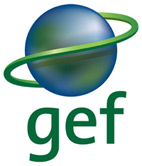 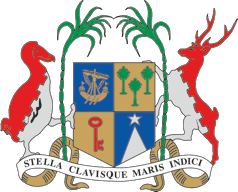 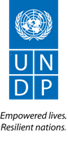 Table of ContentsI.	Table of Contents	4II.	Development Challenge	5III.	Strategy	15IV.	Results and Partnerships	19Expected results	19Partnerships	30Risks	32Stakeholder engagement	33Gender equality and the empowerment of woman in the MRV framework	33South-South and Triangular Cooperation	34Innovativeness, Sustainability and Potential for Scaling Up	34Project Map and Coordinates	35V.	Project Results Framework	36VI.	Monitoring and Evaluation (M&E) Plan	40VII.	Governance and Management Arrangements	43VIII.	Financial Planning and Management	48IX.	Total Budget and Work Plan	50X.	Legal Context	54XI.	Risk Management	55XII.	Mandatory Annexes	58Annex 1:  Project map and Geospatial Coordinates of project sites	59Annex 2: Multi Year Work Plan	61Annex 3: Monitoring Plan 	66Annex 4: UNDP Social and Environmental Screening Procedure (SESP)	76Annex 5: UNDP Risk Register	77Annex 6:  Overview of Technical Consultancies	79Annex 7:  Stakeholder Engagement Plan	88Annex 9: Gender Analysis and Gender Action Plan	100Annex 10: Procurement plan	115Annex 11: Signed letter from the Implementing Partner and GEF OFP requesting UNDP Support Services (if authorized by the GEF). Not applicable	116Annex 12: GEF focal area specific annexes (e.g. METT, GHG calculations, target landscape profile, feasibility study, other technical reports). Not applicable	117Annex 13: Additional agreements: such as cost sharing agreements, project cooperation agreements signed with NGOs (where the NGO is designated as the “executing entity”), letters of financial commitments etc.	118Annex 15: GEF 7 Taxonomy	120Annex 16. Partners Capacity Assessment Tool and HACT Assessment	126List of acronyms and abbreviationsAFOLU 		Agriculture, Forestry and Other Land UseBUR-1 		First Biennial Update Report CBIT 		Capacity-building Initiative for TransparencyCCD 		Climate Change Division CCIC 		Climate Change Information Centre CCIC 		Climate Change Information Centre CEB 		Central Electricity BoardDBH 		Diameter at breast height DRR 		Disaster Risk Reduction Strategic Framework and Action PlanEEMO 		Energy Efficiency Management Office ETF 		Enhanced transparency framework FAREI 		Food and Agricultural Research and Extension Institute FNC 		Fourth National Communication FSP		Full Sized ProjectGEF		Global Environment FacilityGEFSEC		Global Environment Facility SecretariatGHG 		Greenhouse gasGIS 		Geographic Information Systems GOC 		Government Online Centre (GOC)IPCC 		Intergovernmental Panel on Climate ChangeIPPS 		Independent Power Producers IRIS 		Indicator Reporting Information System LRT 		Light Rail Transport LTES 		Long-term Energy Strategy 2009-2025 LULUCF 		Land use, land-use change, and forestryMARENA 	Mauritius Renewable Energy Agency MCA		Mauritius Chamber of Agriculture (MCA)MCIA 		Mauritius Cane Industry Authority MoESWMCC 	Ministry of Environment, Solid Waste Management and Climate Change MSP		Medium Sized ProjectNAMA 		Nationally Appropriate Mitigation ActionNCB 		National Computer Board (NCB)NDC 		Nationally Determined ContributionNDC-2 		Updated Nationally Determined Contribution OCEMs 		Online Continuous Emission Monitoring Systems PAN 		Protected Area Network PIF		Project Identification FormPIR		GEF Project Implementation ReportPOPP		Programme and Operations Policies and ProceduresPPG		Project Preparation GrantPSC 		Project Steering Committee PSIP 		Public Sector Investment Programme. SDG 		Sustainable Development Goals SEIS 		Shared Environmental Information System SIDS 		Small Island Developing States SNC 		Second National Communication SPF 		Strategic Partnership Framework STAP		GEF Scientific Technical Advisory PanelTNC  		Third National Communication TWGs 		Technical Working Groups UNDP-GEF	UNDP Global Environmental Finance UnitUNFCCC 		United Nations Framework Convention on Climate Change Development Challenge The Republic of Mauritius is a small island developing state (SIDS) off the south-east coast of the African continent in the south-west Indian Ocean, approximately 900 km east of Madagascar. In 2013, the latest year for which official data are available, net greenhouse gas (GHG) emissions for Mauritius, including the Agriculture, Forestry and Other Land Use (AFOLU) sector, were estimated to be 4.8 MtCO2e – a near-doubling since 2000.Mauritius has recently completed its Third National Communication to the UNFCCC (TNC, 2016), is currently undertaking its first Biennial Update Report (BUR-1) and plans to commence work on its Fourth National Communication (FNC) in 2020. An updated Nationally Determined Contribution (NDC-2) will be submitted in 2021. The UNEP-GEF project, ‘NAMAs for low-carbon island development strategy’, which is currently under implementation, intends to (i) strengthen  national capability to identify, prioritise and develop mitigation actions to meet NDC targets; (ii) initiate implementation actions on renewable Energy targets; and (iii) set up an MRV framework to track and transparently report on NDC implementation for renewable energy actions. The country also has a large portfolio of GEF and GCF projects under implementation, addressing areas such as renewable energy, energy efficiency, sustainable transport and land use, land use change and forestry (LULUCF).Under its NDC, Mauritius is targeting a 30% reduction in GHG emissions by 2030. Thirteen project options have been identified for adaptation and 10 for mitigation. The financial resource requirements are estimated at USD 5.5 billion, with USD 4 billion allocated for adaptation and the remaining USD 1.5 billion for mitigation activities during the period 2015-2030.According to the latest GHG emission inventory, submitted along the Third National Communication, the electricity sector and the transport sector together account for two-thirds of Mauritius’s greenhouse gas emissions in year 2013 (46.5% and 19.6% of national total GHG emissions without LULUCF, respectively). Both sectors are undergoing rapid, transformational and inter-related change that will significantly alter their emissions profiles. Electricity demand is increasing rapidly, from a 462 MW to 468 in 2018, and will reach more than 600 MW in 2030. Average annual growth in GHG emissions from the electricity sector since 2000 has been 4.3%4. The Mauritian grid is emissions-intense, reliant upon coal (39%) and heavy fuel oil (38%) for the majority of power generation: the grid emission factor is officially 1.01 tCO2/MWh, but this is subject to uncertainty (see below). The grid is also ‘greening’ rapidly, with 18% renewable energy penetration today (mainly bagasse) and a target of at least 35% by 2025, as described in the electricity demand forecasts of the Renewable Energy Roadmap 2030 for the electricity sector6. According to this roadmap, over 100 MW of new renewable energy – mainly wind and solar – are already under development in 2019-2020 alone. Large-scale energy efficiency efforts are being directed at the manufacturing sector. These trends will interact in complex ways, changing not just the amount of fossil fuel that is used but also the diurnal and seasonal use of different sources of energy. Meanwhile, the transport sector is also growing rapidly (at the end of 2019 there were 568,879 registered vehicles on the road, up from 556,001 in 2018 and 366,520 in 2009) and is benefitting from a programme of large infrastructure investment (fly-overs, road expansions, etc.). The government is considering blending bio-ethanol, sourced from the country’s large sugar industry, with gasoline to reduce emissions. The light-rail Metro Express started its commercial operations on 10 January 2020, and will transform commuting patterns from rural towns into the capital city of Port Louis. The railway will start in Curepipe and travel through Vacoas, Phoenix, Quatre Bornes, Rose-Hill, Beau Bassin to ultimately end in Port Louis. Currently, only phase 1 (13 km) is completed, serving Rose Hill, Beau Basin and Port Louis, with phase 2 (13 km) due to be completed in 2021. As Mauritius’s only railway, it will displace road transport, both conventional buses and private vehicles, in yet-to-be-seen ways. As an electric system drawing power from the grid (initially 11 MW for Phase 1 of the rail system), it is one manifestation of a nascent electrification revolution in the transport sector, accompanied by a tripling – to 10,000 – of the number of hybrid (electric-petrol) cars in the past three years in Mauritius and ambitious government plans to electrify the bus fleet. One of these plans is to use electric shuttle buses as a feeder to transfer commuters to and from the metro stations, which will be implemented in a GEF-7 electric mobility project which was approved in December 2019.It is vital that these fundamental changes to the two largest greenhouse gas-emitting sub-sectors are accurately captured in the national greenhouse gas inventory. Unfortunately, the current inventory suffers from some deficiencies in this respect. Table 1 summarises the inventory improvements needed for specific sectors and sub-sectors, as identified by the National Greenhouse Gas Inventory Report (2017) and the Third National Communication (2016). These include:Fossil fuels account for almost half of national GHG emissions, are almost all imported (thus amenable to testing), and the electricity sector of Mauritius is very concentrated with just 9 power plants utilizing fossil fuels. Nevertheless, emissions from the Energy Industries sub-sector are estimated using an IPCC Tier 1 approach. As the Inventory Report notes (page 54) states, “It would be useful for the carbon content of fuels to be tested, so that country-specific carbon emission factors could be used rather than default ones from the 2006 IPCC guidelines.” Such nationally-calibrated emission factors would also have application in other sub-sectors that consume fossil fuels – notably, the Manufacturing Industry and Construction sub-sector, where fuel oil is widely used in boilers, and in the Transport sub-sector, where gasoline and diesel are used in vehicles.With regard to the Transport sub-sector, the National Land Transport Authority (NLTA) maintains a digital vehicle database that contains information on types of vehicles (including light-duty and heavy-duty split into fuel-types), the age of vehicles, and the use of catalyst and fuel-injection technology. However, activity data – kilometres travelled – is scant and largely derived from the country’s bus fleet rather than private vehicles. Furthermore, the lack of nationally-calibrated fuel emission factors (EFs) means that the current GHG inventories of Transport is necessarily restricted to a Tier 1 approach.As Table 1 indicates, other sectors and sub-sectors would also benefit from improvements to the national greenhouse gas inventory. However, many such improvements would improve the accuracy of the inventory only marginally. Iron and Steel Production, for example, forms a prominent component of the Industrial Processes and Product Use (IPPU) sector and is currently analysed using a Tier 1 approach. But Iron and Steel Production accounts for less than 1% of national GHG emissions. Other sectors and sub-sectors represent more important GHG sources or sinks: for example, Solid Waste accounts for almost one-fifth of national emissions. Improved estimation of the GHG characteristics of these sectors/sub-sectors would have a tangible impact on the national inventory. But, as outlined below, many of these sectors/sub-sectors are already being served by other initiatives and projects and there is no need for GEF support. The two exceptions are:The Forestry sub-sector. Forests cover approximately 25% of the land area of Mauritius and, as the sugarcane sector contracts, forestry and agro-forestry are being promoted by the government as alternative livelihood options for landowners. Carbon sequestration is currently equivalent to a substantial 8% of national GHG emissions. However, this sink estimate is subject to considerable uncertainty due to gaps in activity data (notably, relating to forest on privately-held land, to which the Forestry Service has had limited access, relating to trees alongside roads and rivers, and relating to the approximately 180 ha of mangrove forest) and gaps in carbon estimation factors (such as a complete lack of locally-calibrated allometric equations and root-to-shoot ratios). While a number of baseline projects are partially addressing the former (activity-related) barrier, none is addressing the latter (estimation factors) barrier.The Livestock component of the Agriculture sub-sector. Agriculture accounts for nearly 3% of national GHG emissions, one-quarter of which are attributable to livestock (enteric fermentation and manure). The livestock population is growing rapidly (4% per year) in Mauritius, driven by rising incomes (and hence demand for meat) and farmers transitioning away from the declining sugarcane sector. Data paucity is specifically identified by the National Greenhouse Gas Inventory Report (p. 94) as a key barrier to estimating Livestock GHG emissions: “Some activity data and EFs had to be estimated by using expert knowledge…It is anticipated to empower FAREI [the Food and Agricultural Research and Extension Institute] to improve collection of livestock population data and develop local emission factors to reduce the uncertainty level.” Furthermore, FAREI has developed a detailed proposal to improve enteric fermentation GHG estimates that represents an immediate entry-point for GEF support.Table : Improvements Required to the National Greenhouse Gas InventoryIn addition to data-specific issues, other barriers serve to hinder the GHG inventory process in Mauritius, and hence weaken the country’s transparency and reporting obligations under the Paris Agreement.To date, Mauritius has relied upon a system of temporary, ad hoc institutional arrangements to undertake National Communications and their associated inventories, whereby ministries and other institutions have supplied staff members to technical working groups for limited periods of time. This has led to coordination challenges (over 75 such institutions were involved in the Third National Communication), as well as limited institutional memory (as it is rarely the same staff members who work on successive National Communications), a lack of systematic data archiving and a heavy reliance upon short-term consultants. As Mauritius moves towards more frequent reporting, in the form of BURs and the upcoming Fourth National Communication, there is a greater need for institutional continuity and systematic procedures, including deeper engagement with civil society and the private sector. There is a pressing need to build internal capacities for data collection and GHG estimation to improve data supply and quality in the national greenhouse gas inventory.There is a need to develop a sustainable solution for archiving the data collected; currently, data is fragmented across multiple computers, is not readily accessible and is difficult to reconstruct for the purposes of building time-series. The Climate Change Division (CCD) of the Ministry of Environment, Solid Waste Management and Climate Change (MoESWMCC) operates an online Climate Change Information Centre (CCIC), which offers a ready-made solution to the data archiving problem. Indeed, the CCIC could straightforwardly be upgraded to become a ‘climate transparency portal’ that hosts both outward-facing content (reports, strategies, public data-sets, etc.) and internal data (e.g. raw and processed inventory data, GIS files, Excel models, IPCC software files, etc.). Legal and regulatory framework for climate changeIn view of its commitment to address climate change, Mauritius was among the first 15 countries to sign and ratify the Paris Agreement in New York on 22 April 2016. The government is also planning to introduce a Climate Change Act to serve as an organising framework for its broad array of existing policies, programmes and strategies relating to climate change:Vision 2030. The government has set up a High-Powered Committee to prepare a Blueprint for Vision 2030, which will comprise action plans for immediate priorities such as sustainable development, poverty alleviation and the environment. The SDGs, including SDG 13 on Climate Action, are being integrated within Vision 2030. Public Sector Investment Programme. The PSIP makes provisions for (among others) the purchase of critical disaster risk equipment for National Emergency Operations, the installation of a Multi-Hazard Early Warning, Emergency Alert and Advisories System, and the upgrading and construction of new drains in flood-prone areas.National Climate Change Adaptation Policy Framework. The Framework integrates climate change into core development policies, strategies and plans.Disaster Risk Reduction Strategic Framework and Action Plan. The DRR Strategic Framework and Action Plan addresses, in particular, the risks of inland flooding, coastal inundation and landslides. The government enacted an associated National Disaster Risk Reduction and Management Act in July 2016. Climate Change Charter for Local Authorities In order to mainstream climate change in the development agenda of local authorities, a Climate Change Charter for Local Authorities has been developed with the objective of initiating and upscaling actions on adaptation to the adverse impacts of climate change and on the mitigation of GHGs emissions at council and community levels. Gender. MoESWMCC is currently reviewing its Gender Policy Statement (originally formulated in 2012), which is consistent with the operational guidelines of the National Gender Policy Framework (2008). The Statement provides a framework for mainstreaming gender in climate policies, programmes and activities, thereby promoting women’s equal participation with men as decision-makers in shaping a sustainable development society.   Relevant sector policies and plans include:The Long-term Energy Strategy 2009-2025 (LTES) is currently being updated and will cover the period up to 2030; the revised LTES will be prepared for the period 2019-2030 with a target of 35% renewable energy in the electricity mix by 2025, to be maintained until 2030. The Energy Efficiency Master Plan has been validated and the Renewable Energy Master Plan has been finalised.The Light Rail Transport (LRT) Metro Express Project was approved in 2016 and construction began in March 2017 on the occasion of the 25th Republic Day Anniversary in Mauritius. The project is intended to be complete by 2021, with Phase 1 between Port Louis and Rose Hill expected to be completed by September 2019 and Phase 2 – taking the line to 28km in length – between Rose Hill and Curepipe to be completed by September 2021. The Metro Express will be the only railway line in the country.The Strategic Plan 2016-2020 for Food Crops, Livestock and Forestry focuses on promoting sustainable management of land, water and other natural resources, and on building capacity to enable farmers to transition to ‘climate-smart agriculture’. A number of strategies and action plans have been formulated to halt and reverse the trend of forest loss and degradation, including the National Forest Policy (2006), the National Biodiversity Strategy & Action Plan (2016-2020) and the Protected Area Network (PAN) Expansion Strategy.Institutional framework for climate actionThe National Environment Commission, chaired by the Prime Minister and consisting of relevant line Ministers, is responsible for setting national environmental objectives and targets, and for ensuring coordination between ministries, parastatals and local authorities engaged in environmental programmes. The Ministry of Environment, Solid Waste Management and Climate Change (MoESWMCC) serves as the UNFCCC Focal Point. It coordinates Mauritius’s actions on climate change, including the NDC, through its Climate Change Division (CCD). CCD contains nine (9) staff members, consisting of seven Environment Officers, one Divisional Environment Officer and one person attached to the CCD under the Service to Mauritius Scheme.  All the staff of the CCD work on transparency issues as the latter encompasses mitigation, adaptation and monitoring, reporting and verification actions.  Regarding matters pertaining to financial issues, the inputs of the Finance Section of the Ministry are also sought.  More specifically, for the CBIT project, two officers of the CCD will be assigned to the project.A Project Steering Committee (PSC), under the chair of the Permanent Secretary of MoESWMCC, was set up to provide guidance and facilitate political and stakeholder acceptance of the outcomes of the Third National Communication (TNC, 2016). A Project Technical Committee under the chair of the Director of Environment was set up to provide operational leadership to the TNC process and to deal principally with technical aspects of the TNC. Five Technical Working Groups (TWGs) were established to oversee the implementation of climate change activities in key areas, namely: the GHG inventory; mitigation assessment and environmentally-sound technologies; adaptation; education, training and public awareness; and research and systematic observation. Four additional Working Groups were established to focus on: national circumstances and the integration of climate change considerations into sustainable development plans; knowledge, information sharing and networking; capacity building; constraints and gaps; and related financial, technical and capacity needs. A total of 75 institutions were involved in the TNC process. For the national GHG inventory, six Sub-TWGs were constituted, consisting largely of Ministries’ and Departments’ staff, as well as personnel from parastatals (such as the Central Electricity Board, CEB) and the private sector. These Sub-TWGs were: Energy Industries, Transport, Energy Other Sector, IPPU, AFOLU and Waste. Over 50 institutions were involved in collecting and processing inventory data. Notable participants included Statistics Mauritius, the Ministry of Energy and Public Utilities, the National Land Transport Authority, the Ministry of Industry, Commerce and Consumer Protection (Industry Division),  the Mauritius Cane Industry Authority, the Forestry Service, the Food Agricultural Research and Extension Institute, the Solid Waste Management Division, the Wastewater Management Authority and others. The Climate Change Division (CCD) was responsible for coordinating data collection. Input of data into the 2006 IPCC inventory software was undertaken by consultants and some Team Leaders. Data processing – i.e. converting data into the form required for the IPCC software – was a laborious process that varied from sector to sector according to data availability and individual institutional capacities. Baseline barriers to enhanced GHG emissions transparencyFigure 1 presents the baseline scenario problem tree. As outlined above, the national GHG inventory confronts four barriers to improvement: insufficient data (activity and/or emission factors) in Key Category sectors; a high-burden, ad hoc and not fully inclusive process by which the inventory is periodically updated; limited institutional capacities to process data in order to generate accurate GHG estimates; and absence of an adequate archiving system.Capacities vary widely between institutions, with the result that data quantity, data quality and the degree of data processing also vary widely. In many cases, sectoral/sub-sectoral data submissions to the Climate Change Division (the entity responsible for coordinating the national GHG inventory process) are incomplete, in the wrong format or ‘raw’, requiring considerable follow-up work by CCD prior to entering the data into the inventory.The result is an increasingly stressed MRV system that is struggling, and will continue to struggle, in the face of growing demands, notably the increasing frequency of reporting (BURs) and the growing need for GHG data to inform national policies and to track NDC progress.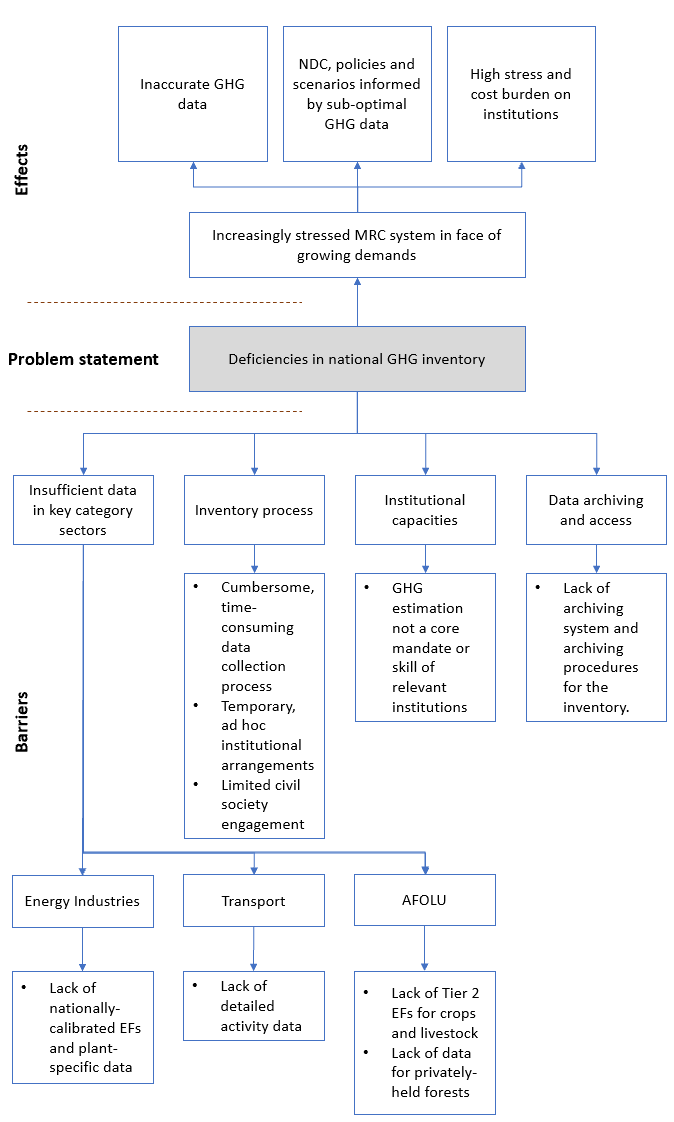 Figure 1: Problem TreeConsistency with National Priorities National Communication (NC) under UNFCCC: The project responds to, and is supportive, of the National Communication process. The project design directly responds to inventory deficiencies identified in the Third National Communication and the latest National Greenhouse Gas Inventory Report. For example, the Inventory Report states (p.141): “It is recommended that, during the development of future BURs and NCs, the methodology is improved further, taking into account the development of national emissions factors in key sectors for GHG emissions and use of data from emissions monitoring systems. In addition, the development of a sustainable national inventory system, involving key organisations, in the regular update and improvement of the GHG inventory, should be established.”Biennial Update Report (BUR) under UNFCCC: The first BUR is currently under development. The improvements to the national GHG inventory supported by the GEF project will benefit future BURs.Nationally Determined Contribution (NDC) under the Paris Agreement: The improvements to GHG accounting brought about by the GEF project will enable more accurate tracking of national and sectoral GHG emissions and will, therefore, facilitate comparisons between actual emissions and emission targets, thereby enabling corrective policy actions to be adopted as and when necessary.Technology Needs Assessment (TNA) under UNFCCC: The TNA (2012) identifies one priority mitigation sector (Energy Industries) and three priority adaptation sectors (Water, Agriculture and Coastal Zone). The GEF project directly supports two of these (Energy Industries – locally-calibrated emission factors, and Agriculture – livestock emission factor).National Capacity Self-Assessment (NCSA) under UNCBD, UNFCCC, UNCCD: The NCSA (2005) identified priority issues that are addressed by the GEF project. These include:Biodiversity: incomplete forest inventory.Climate change: use of renewable energy and energy efficiency; and the need for improved data management in the transport sector.Land degradation: clearing/conversion of forest on privately held land; and an unsustainable livestock production system.StrategyThe objective of the CBIT project is to assist Mauritius on improving the quality of the national GHG inventory and the data collection, storage and dissemination processes associated with the inventory, thereby improving reporting and transparency and providing a firmer basis for evidence-based-policy-making.The objective of the project is aligned with Pillar 2 Climate Change and Sustainable Development of the UNDP Country programme document for Mauritius (2017-2020) and outcome 6 Resilience to Climate Change of the United Nations Strategic Partnership Framework (2019-2023): A Partnership for Sustainable Development. Regarding the outcome 6 of the Strategic Partnership Framework, by 2023, integrated policy frameworks and enhanced community action shall promote climate and disaster resilience and biodiversity protection, and create incentives for the transition to renewable energy.The project is fully aligned to the Programming Directions for the CBIT (Dated May 18, 2016). Specifically, as per paragraph 85 of the COP decisions adopting the Paris Agreement, it will contribute to:strengthening national institutions for transparency-related activities in line with national priorities.The CBIT project includes numerous capacity building activities for national institutions on the main climate change transparency areas. The capacity of the institutions will be significantly strengthened and ready for meeting the transparency provisions of the Paris Agreement. The following is the list of capacity building activities defined in the CBIT:Within output 1.1: Capacity building activities to enhance technical knowledge on 2006 IPCC methodologies, including sectoral and reference approaches, estimating uncertainty, and developing and using energy balances.Within output 1.2: the capacity building will cover 2006 IPCC guidelines, assessment of the impact of climate change policies and measures and information requirements under the enhanced transparency framework.Within output 1.3: Training for stakeholder for identifying and estimating the mitigation impact of transport mitigation actions in line with the enhanced transparency framework requirements.Within outputs 1.4-1.6: capacity building on the use of 2006 IPCC methodologies in the AFOLU sector, complementary to the activities carried out under UNDP-GEF SLM project (see Table 2).Output 3.1. is entirely dedicated to capacity bulging on the use the Excel template-based model for data collection, processing, and submission.providing relevant tools, training, and assistance for meeting the provisions stipulated in Article 13 of the Agreement.The CBIT project addresses the development of an IT-based system to simplify and streamline the inventory data collection process; this IT system is essential to allow a more regular and demanding inventory preparation, as defined in article 13 of the Paris Agreement. The CBIT project will also lay the foundations for a sustainable institutional architecture for a national climate change MRV system (output 2.1), which would include all components needed by the enhanced transparency framework: national GHG emission inventory, mitigation, and support. These three components together will enable Mauritius to track progress of its NDC compared to its observed emissions (i.e. national GHG emissions inventory), prospective emissions (mitigation) and support needed to implement climate action (support). Furthermore, this MRV architecture will allow the regular elaboration of national reports, including the future Biennial Transparency Report (BTR).Furthermore, the CBIT project will extensively provide capacity training in GHG emissions inventory and mitigation, two of the main components of the enhanced transparency framework (see previous bullet) established in article 13 of the Paris agreement.assisting the improvement of transparency over time.The main objective of the project is to facilitate the collection and generation of information following international best practices and IPCC Guidelines for ensuring the sustainable preparation of national reports, thus enhancing the transparency of the climate change efforts of the country. Because the implementation of the SDGs should be conducted at the national level, and national reports under the international climate regime can be a valuable source of information for the implementation of SDG accompanying targets, UNDP will support the Government of Mauritius in progressing regarding SDG within this project, particularly regarding SDG 13 (Sustainable Development).The rationale of the projectThe CBIT project will assist Mauritius to improve the quality of the national GHG inventory and the data collection, storage and dissemination processes associated with the inventory, thereby improving reporting and transparency and providing a firmer basis for evidence-based-policy-making. Unfortunately, the current inventory suffers from deficiencies and hence weaken the country’s transparency and reporting obligations under the Paris Agreement. Data quantity, data quality and the degree of data processing varies widely, with sectoral and sub-sectoral data submissions to the Climate Change Division (the entity responsible for coordinating the national GHG inventory process) being incomplete. Without this project and GEF intervention, Mauritius will not be able to improve the national GHG inventory and strengthen the underlying inventory processes, which has immediate benefits for national reporting (the National Communications and Biennial Update Reports), for the tracking of emissions progress against the NDC targets and for future revisions to the NDC target. Further, the country will not be able to increase broader institutional engagement in GHG transparency from the private sector and from civil society, resulting in improved evidence-led policy-making and better integration of the inventory in national development policies and programmes. Failure to improve the national GHG inventory in Mauritius would result in the continuant reliance of the country on ad-hoc institutional arrangements to undertake the National Communications and associated inventories, whereby ministries and institutions have supplied staff members to technical working groups for limited periods of time, leading to coordination challenges, limited institutional memory, and lack of systematic data archiving and heavy reliance upon short-term consultants.Thus, the project provides an alternative approach that is structured around three main components, which have related outcomes and a number of outputs designed to achieve the objective of the project. Altogether these three components will enhance capacities to meet the provisions stipulated in Article 13 of the Paris Agreement. The three components in which the project is structured are the following: Improving the accuracy and localisation of the national greenhouse gas inventory;Strengthening the national greenhouse gas inventory process;Mainstreaming the national greenhouse gas inventory to enhance transparency and support policy-making.All three components of the project are focused at supporting national mitigation efforts through an enhanced understanding of GHG emissions, as well as identification of potential emerging shortfalls in mitigation efforts relative to the NDC targets. Components will contribute to improved accuracy of GHG emissions data, which can inform the periodic Global Stocktake of collective progress towards climate goals. The CBIT proposal has been designed to address the short and long-term capacity building needs as Mauritius is moving towards more frequent reporting in the form of BURs and the NCs, which includes strengthening the institutional continuity and systematic procedures. Capacity building will be done at institutional, individual and policy (systemic) levels. This will ensure creation of a robust, transparent and sustainable system to be put in place, which will facilitate the management of data and information on climate change mitigation and adaptation and utilized to track progress towards achievement of Mauritius’s nationally determined contributions. In the absence of GEF support, Mauritius will continue to rely on fragmented data across multiple computers, which is not readily accessible, is difficult to reconstruct for the purpose of building time-series, and requires considerable follow-up work by the CCD prior to entering the data into the inventory. This results in an increasingly stressed MRV system that is struggling and will continue to struggle. However, the alternative will provide an enabling environment for sustainable archiving data solutions, increasing internal capacities for data collection and quality in the national greenhouse gas inventory.The following figure illustrates the strategy and the theory of change of the project.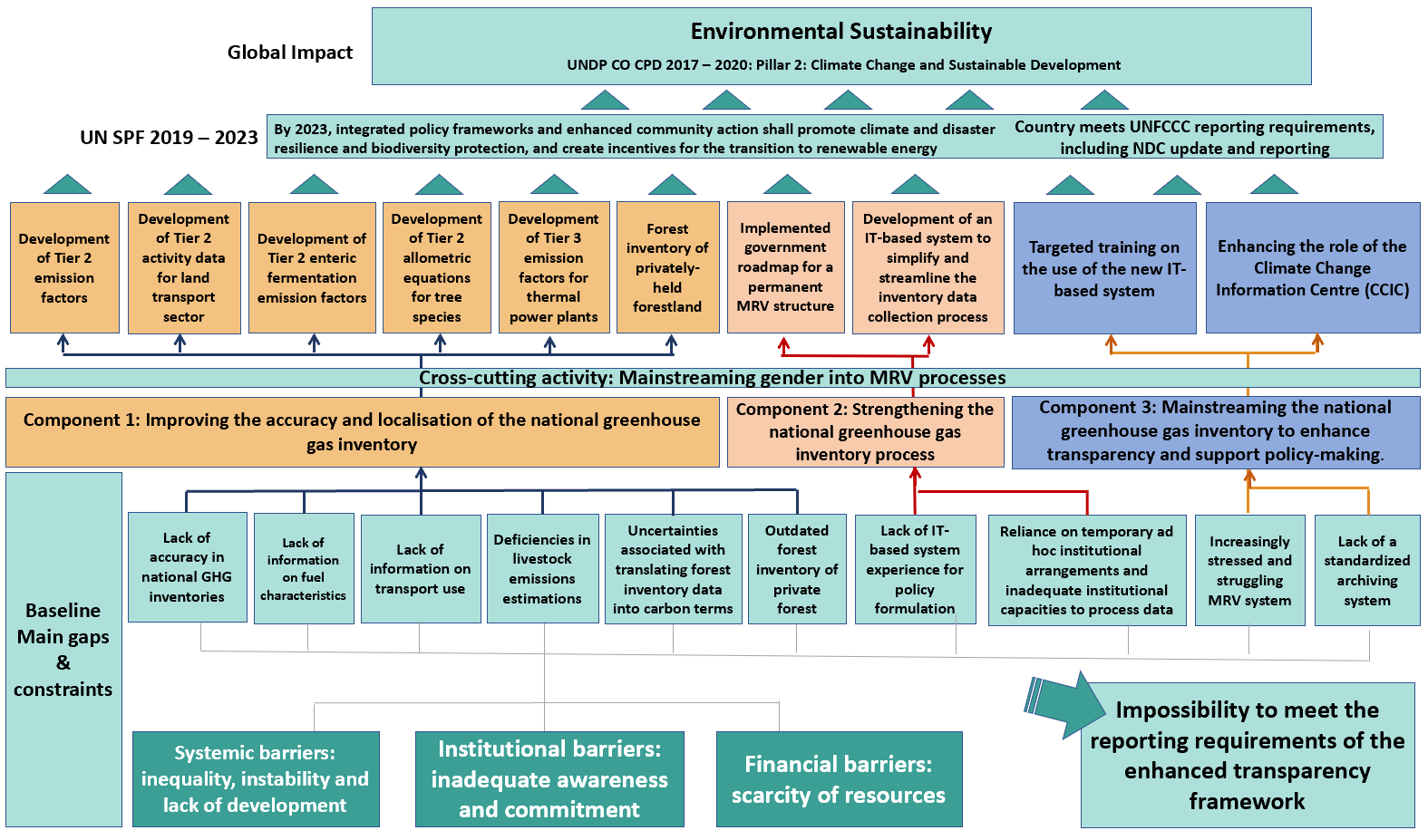 Figure 2. Illustration on the theory of change of the project.As illustrated in the previous figure, the main constraints and gaps of Mauritius for the implementation of a national system to meet the requirements of the enhanced transparency framework will be addressed by CBIT outcomes.Country OwnershipThe Government of Mauritius and the various national stakeholders are strongly committed with climate change and the need to increase energy self-sufficiency and reduce greenhouse gas emissions. It was among the first 15 countries to sign and ratify the Paris Agreement in New York on 22 April 2016 and is a signatory to other main international environment agreements such as the Sendai Framework for Disaster Risk Reduction, and the Quito Declaration on Sustainable Cities and Human Settlements.  This commitment has also been outlined by the country’s intended nationally contributions (NDCs) in 2015, the Second National Communication (SNC) to the United Nations Framework Convention on Climate Change (UNFCCC) in 2010, the UNFCCC technology needs assessment in 2014, as well as the numerous government strategies in the long-term energy strategy for 2009-2025. Another important development displaying Mauritius’s commitment is the government preparation of “Vision 2030”, which aims to transform the country into a high income country by 2030 while supporting the 2030 Agenda for Sustainable Development and the Small Island Developing States (SIDS) Accelerated Modalities of Action (SAMOA) Pathway. Mauritius’s country programme focusses on inclusive and sustainable development and climate change, with interventions designed to support the achievement of sustainable development goals 12-15 . In line with this commitment, national stakeholders have shown a high-level engagement with the project, with a high participation in the PPG preparation (further information on the involvement of stakeholders during the PPG preparation is provided in annex 7 Stakeholder Engagement Plan).In the Strategic Partnership Framework (SPF) for the period 2019-2023, the Government of Mauritius and the United Nations have outlined their cooperation and describe how this cooperation will contribute to the National Vision, the country strategic priorities and the Sustainable Development Goals (SDG) of Mauritius. To reach the SPF outcomes, a set of principles have been employed which are: Inclusion and equity to ‘leave no one behind, Human rights, gender equality and the empowerment of women, Sustainability and resilience, and Accountability, including the availability and use of quality data.  All these principles enforce the following approaches:Results-focused programming: based upon a high-quality results framework with indicators.Capacity enhancement and knowledge exchange based on sound capacity assessments and innovative measures to strengthen skills and abilities for positive economic, social, and environmental change.Risk-informed programming to adapt to changes in the programme environment and to make informed decisions. Coherent policy support to address complex multi-sector challenges with greater coordination for effective planning, budgeting, service delivery, and monitoring. Partnership to sustain the mutual commitment of the Government and the UN system agencies to the partnership outcomes, in close collaboration with civil society, the private sector, local and international NGOs and regional development institutions..Results and Partnerships Expected resultsThe objective of the project is to assist the Republic of Mauritius in strengthening its national greenhouse gas inventory and associated data collection process, and to mainstream greater use of the inventory in policy formulation and NDC tracking.The Improved quantification and reporting of greenhouse gas emissions have clear and immediate benefits in the form of:improved tracking of emissions progress against the NDC target;an improved basis for future revisions to the NDC target;improved international reporting (the National Communication and Biennial Update Reports); identification of GHG mitigation opportunities (and potentially greater ease of attracting international support for addressing such mitigation opportunities); and improved evidence-led policy-making.The baseline scenario for Mauritius is characterised by a number of barriers that require GEF assistance to address. Without GEF intervention, these barriers will continue to prevail, thereby preventing Mauritius from accessing the benefits listed above. The GEF to project builds on a solid baseline of past National Communications and national GHG inventories, as well as a rich ecosystem of baseline projects (see Table 2), in order advance transparency and address the identified barriers. The co-finance mobilised by the project – indicatively, USD 790,000, but potentially considerably more depending upon the results of the policy and institutional review undertaken during project preparation (see Output 2.1)  – represents a large amount for a project that is, at root, a rather technical intervention focused on a public good (the national GHG inventory). Furthermore, the range of institutions engaged in the project (at least 11 co-financing institutions are anticipated) is extremely high given the fact that the project is an MSP requesting USD 1.3 million of GEF support.Component 1: Improving the accuracy and localisation of the national greenhouse gas inventoryOutput 1.1 Development of Tier 2 emission factors for key fuels: coal, heavy fuel oil, gasoline, diesel, kerosene and liquified petroleum gas – for application in Energy Industries, Transport, Manufacturing Industry and Construction, and Energy Other SectorsLead Entity: Ministry of Environment, Solid Waste Management and Climate Change in collaboration with the University of Mauritius, the  and the Energy Efficiency Management Office. This output will result in the development of Tier 2 emission factors for the 2006 IPCC category 1A Fuel Combustion Activities, enhancing the accuracy of the GHG emission inventory and facilitating the assessment of impact of mitigation policies in the energy sector. This output will also result in improved capacity on 2006 IPCC methodologies in the relevant institutions of the country.Mauritius consumes 8 different fossil fuels in different sectors according to the national GHG emission inventory. Energy consumption by fuel type is the activity data used in the inventory of Mauritius for the IPCC category 1A Fuel combustion Activities, which encompasses the sub-categories 1A1 Energy Industries, 1A2 Manufacturing Industries and construction, 1A3 Transport and 1A4 Other sectors (which includes the Commercial, Institutional and residential sectors as well as the fuel combustion in agriculture, forestry, fishing and fish farms). All of the fossil fuels consumed in Mauritius are imported and hence easily accounted for and testable. Working with the University of Mauritius, which has already undertaken some preliminary analysis of the coal emissions, the GEF project will support the process of elaboration of Tier 2 CO2 emission factors for these fuels. This will serve to improve the accuracy of the national GHG inventory across multiple sub-sectors that, together, account for almost 80% of national emissions. The activities and results of this output will complement the improvements to activity-related data in the Transport sub-sector that will be supported under Output 1.3. Furthermore, it will also actively support mitigation measures being undertaken by other initiatives. For example, a national energy efficiency MRV system will be established under the UNDP-GEF project, ‘Realising energy savings and climate benefits of implementing mandatory energy auditing in the Republic of Mauritius’, which will monitor energy consumption (and energy savings) in industrial and manufacturing processes such as steam production. The availability of Tier 2 emission factors for fuel oil and LPG will facilitate more accurate estimates of GHG emissions (and GHG mitigation) from these processes.Proposed Activities:Developing a methodological approach for the development of Tier 2 emission factors, including the definition of the scope, survey design, definition of laboratory testing required, and all methodological steps needed to derive national specific emission factors for the inventory. The process shall ensure the emission factor is in line with 2006 IPCC methodologies and good practices. The specific activities to be carried out in this output will be defined in the methodological approach, ensuring that the expected outputs are achieved, and could include, among others, the following tasks:Collecting the necessary samples with the collaboration of the energy stakeholders of the country. In line with the methodological approach, undertaking laboratory analysis in the premises of the University of Mauritius. The fuel characteristics of the sample and the combustion emissions under controlled circumstances need to be fully documented, allowing to derive national specific emission factors in line with the selected methodology.Processing the information generated for deriving national-specific combustion emission factors.Compare the results obtained with other national-specific emission factors and default values provided by 2006 IPCC Guidelines. Prepare a report documenting the entire process followed for developing the national specific emission factors.Capacity building to energy stakeholders on 2006 IPCC methodologies, including sectoral and reference approaches, estimating uncertainty, and developing and using energy balances. The capacity building exercise shall also address the development of advanced Tier approaches, so the stakeholders can replicate the same approach in other inventory categories in the future. The type of capacity building activities can include workshops, webinars, or recorded tutorials.  Output 1.2 Development of Tier 3 emission factors for Mauritius’s 9 thermal power plants and a real-time grid emission factor – for application in Energy Industries and (increasingly) TransportLead entity involved: Ministry of Environment, Solid Waste Management and Climate Change in collaboration with the Mauritius Renewable Energy Agency (MARENA), the Central Electricity Board, the Air Pollution Monitoring Unit of the Mauritius Cane Industry Authority, the Energy Efficiency Management Office, Business Mauritius, Independent Power Producers including Alteo Ltd, Terragen Ltd and Omnicane, and the University of Mauritius. See Table 3. Project Stakeholders for further information on the involvement of each stakeholder by output.This output will result in the development of Tier 3 emission factors for electricity generation (emission source 1A1a Electricity Generation within the national GHG emissions inventory), further enhancing the accuracy of the national GHG emissions inventory. The output will also result in the obtainment of a real-time grid emission factor, which is needed for estimating the impact of mitigation action and mitigation options. These two elements (Tier 3 emission factor for electricity production and the real time grid emission factor) will be essential for developing accurate cost-benefit analysis of possible mitigation alternatives in the energy system in Mauritius. This output will also result in improved capacity on 2006 IPCC methodologies in the relevant institutions of the country.The 9 thermal power plants in Mauritius – which use coal, heavy fuel oil, biomass and kerosene– account for 85% of the country’s installed power capacity. The Central Electricity Board (CEB) operates 4 of these plants and Independent Power Producers (IPPs) the remaining five. Online Continuous Emission Monitoring Systems (OCEMSs), which are a condition of the IPPs EIA licenses, are available in these power plants, producing the data which can be used to develop plant-specific emission factors. However, there is no uniform standard as to which gases should be monitored, nor of the parameters they have to adhere to. This has resulted in each IPP having their own monitoring methodology. Alteo Ltd., an IPP, has, for example, already developed a coal CO2 emission factor for its plant using its OCEMS. Working with the University of Mauritius, the Air Pollution Monitoring Unit of the Mauritius Cane Industry Authority (MCIA), the CEB and IPPs, the GEF project will develop Tier 3 CO2 emission factors for the country’s 9 thermal power plants. In conjunction with the improved plant-specific activity data that will be supplied by the MRV system being established by the UNEP-GEF NAMAs project, this will enable emissions to be accurately tracked – at Tier 3 level of accuracy – in the national GHG inventory.Combined with CEB data relating to real-time power injections into the grid from the thermal power stations, bagasse plants, hydro-power plants, and wind and solar farms, a real-time weighted-average grid emission factor will, in conjunction with the Mauritius Renewable Energy Agency (MARENA) and Business Mauritius, be developed and tracked on a second-by-second basis. By revealing diurnal and seasonal patterns in grid emissions, mitigation efforts – such as energy efficiency interventions in industry and buildings, and electricity tariff-setting – can be optimised for maximum emission-reduction benefits. Similarly, as battery recharging becomes more widespread as the transport sector electrifies, real-time grid emission data will be invaluable in guiding policy-makers, bus companies and private consumers with regard to the best (least-emission) times to plug into the grid.Proposed Activities:Defining the scope and the methodological approach to follow for obtaining the Tier 3 emission factor and real time grid emission factor in coordination with energy stakeholders. The specific activities to be carried out in this output will be defined in the methodological approach, ensuring that the expected outputs are achieved, and could include, among others, the following tasks:Collecting data from the nine thermal power plants for a common time period, as defined in the methodological approach.Process the data and perform the necessary calculations to define the Tier 3 emission factor in line with 2006 IPCC Guidelines. Regarding the grid emission factor, as the objective is to estimate a real time grid emission factor, there would be a need to define a benchmark or a range in which the estimates can fluctuate. For that, there will be a need to process the data and perform the necessary calculations for estimating the benchmark for the grid emission factor.Define the roles and responsibilities of the entities involved in both the estimation of the Tier emission factor and the real time grid emission factor.Automatise the calculation for the real time grid emission factor and define the information flow.Prepare a timeline and a workplan for future updates of both the Tier 3 emission factor and the real time grid emission factor. The workplan for the future update of the Tier 3 emission factor will include, among others, the following milestones: processing new information for the updated emission factor, performing the calculation, validation between stakeholders, incorporation in the estimates of the GHG emission inventory. The Workplan for future updates of the real time grid emission factor would include, among others, the following items: assessing the method used for the calculation of the real time grid emission factor, identifying improvement alternatives, agreeing in an improved approach, if appropriate, implementing the improvements. Capacity building to energy stakeholders on 2006 IPCC methodologies and on how to estimate the impact of mitigation actions in the energy sector. The capacity building will include a dedicated session for gender mainstreaming in mitigation actions, and will foster the active participation of women, in line with the gender action plan described in Annex 9.Output 1.3 Development of Tier 2 activity data for Mauritius’s land transport sector (road, Metro), augmented by gender and socio-economic usage dataLead entities involved: Ministry of Environment, Solid Waste Management and Climate Change in collaboration with the National Land Transport Authority and Statistics Mauritius. See Table 3. Project Stakeholders for further information on the involvement of each stakeholder by output.This output will result in improved transport statistics in Mauritius, which will directly contribute to improving the estimates of the national GHG emission inventory and will facilitate the design and implementation of mitigation actions in the transport sector. This output will also result in improved capacity on 2006 IPCC methodologies in the relevant institutions of the country.Mauritius has a well-developed road network system of 2,502 km, of which 100 km are motorways. The number of vehicles is known to be increasing by 5% per year (and more for certain vehicle classes – 9%/year for private cars and 12%/year for motorbikes, for example), and the total number of registered vehicles increased by 51% between 2009-18. While the National Land Transport Authority (NLTA) maintains detailed digital records of vehicle numbers, types and characteristics, there is considerably less information available about vehicle usage – journey frequencies, durations, average speeds and occupancy rates – that, in conjunction with the fuel emission factor (to be addressed under Output 1.1), determine GHG emissions from the land transport sector. The 2017 national GHG inventory used a top-down approach to estimate Transport sub-sector emissions, using the aggregate sectoral fuel consumption statistics published by Statistics Mauritius in conjunction with assumptions about vehicle usage. However, the survey information that informed those assumptions suffers from a number of deficiencies, notably its dated (in some case decade-old) provenance, its bias towards the bus fleet (which accounts for just 7% of Mauritian vehicles but for which detailed activity data is available) and, importantly, the fact that it does not capture the impact of the soon-to-be-opened (September 2019) Metro Express system which, as Mauritius’s only railway and serving Mauritius’s capital city, is likely to fundamentally transform driving patterns (modal shift from car to train, modal shift from bus to train, park-and-ride synergies between car and train, etc.).Aside from the obvious GHG MRV benefits of undertaking updated and detailed travel surveys, granular information about journeys, travel times and public transport usage, particularly when combined with socio-economic and demographic data (i.e. information about the passengers themselves – age, gender, disabilities, employment status, etc.), can be invaluable for informing government policy on such diverse matters as infrastructure investment (road enlargement, bridge-building, etc.), planning bus routes, and calibrating fares and fare subsidies for public transport users. The GEF project will therefore assist the NLTA to undertake a systematic survey programme to generate a detailed set of transport activity data that will enable the use of a Tier 2 estimation approach in the Transport sub-sector. Because the incremental cost of including socio-economic, gender and demographic data in such surveys is negligible, such data will also be collected for public policy purposes. It is envisaged that traditional questionnaire surveys, road-count censuses and GIS analysis will be augmented by more cutting-edge approaches, potentially the use of volunteers’ (vehicle owners, bus passengers, Metro Express users) mobile phones as journey tracking devices.Proposed activities:To improve the estimates of the national GHG emission inventory and facilitate the design and implementation actions in the transport sector, a methodological approach will be developed, mainly by one contractor and the NLTA. This will define specific activities to be carried out and will include, among others, the following tasks:Identification of best international and regional practices for transport use surveys. This will include the development of several case studies to analyse in detail the most successful applicable cases. Considering best international practices, design a survey methodology for obtaining data on journey characteristics, including journey frequencies, durations, average speeds, and occupancy rates, disaggregating the information by gender. The design will be made together with NLTA to address possible improvement areas in its statistics.Conducting a pilot test of the survey methodology, collect data and process it.Produce a methodological report with the results of the process, identifying gaps and weaknesses and proposing a roadmap for the implementation of the transport use survey in the regular operations of the NLTA.Perform a capacity building exercise to relevant stakeholders (including NLTA) for identifying and estimating the mitigation impact of transport mitigation actions in line with the enhanced transparency framework requirements. The capacity building exercise shall also address the development of advanced Tier approaches, so the stakeholders can replicate the same approach in other inventory categories in the future. The capacity building will include a dedicated session for gender mainstreaming in mitigation actions, and will foster the active participation of women, in line with the gender action plan described in Annex 9.Output 1.4 Development of Tier 2 enteric fermentation emission factors and model for livestockEntities involved: Ministry of Environment, Solid Waste Management and Climate Change in collaboration with the Food and Agricultural Research and Extension Institute. See Table 3. Project Stakeholders for further information on the involvement of each stakeholder by output.This output involves the improvement of the estimates of the national GHG emissions inventory of Mauritius, specifically in category 3A Livestock. At least one enteric fermentation factor for dairy cows will be obtained through an empirically calibrated statistical model, which will be made freely available to inform future academic work in Mauritius and the development of emission factors elsewhere. Furthermore, this output will result in improved technical capacity in national stakeholders involved in the AFOLU sector. This output will also result in improved capacity on 2006 IPCC methodologies in the relevant institutions of the country.In principle, there are more than 80 emission factors for the livestock sector that pertain to CH4 from enteric fermentation, CH4 from manure management systems and N2O from manure management from a range of livestock – dairy cows, sheep, goats, horses, pigs, chickens, etc. In Mauritius, however, enteric fermentation accounts for approximately 60% of livestock emissions and ruminants (cattle, deer, goats, sheep) account for 75% of these enteric emissions, with cattle alone accounting for 37% of enteric emissions. Enteric fermentation emission factors for cattle vary considerably according to breed, region and feeding regime. The IPCC Tier 1 enteric fermentation emission factor for North American dairy cows (128 kg CH4/head/year) is, for example, 64% higher than the equivalent emission factor for African and Middle Eastern cows. In its national GHG inventory, Mauritius uses the Tier 1 African and Middle Eastern emission factor. However, the Mauritian cattle production system differs considerably from that of the broader region (inasmuch as a single ‘African’ system can be said to exist anyway) – for instance, in the preponderance of the Friesen-Creole breed and in the unique molasses/bagasse/straw feed that is given to cattle (the raw materials being by-products of the local sugar industry). The actual emissions produced by Mauritian cattle can, as a consequence, be expected to deviate significantly from the generic IPCC emission factor.Although no research work has been undertaken to date to determine a local enteric fermentation emission factor, the Food and Agricultural Research and Extension Institute (FAREI), as the lead entity on the AFOLU Sub-TWG of the last national GHG inventory, is well aware of the current deficiencies in estimating livestock emissions and has expressed considerable interest in developing a Tier 2 emission factor. The GEF project will therefore assist FAREI in developing at least one Tier 2 livestock (dairy cow) enteric fermentation factor (i.e. a factor for converting the gross energy in cows’ diet to methane), and potentially more than one if this is deemed useful (e.g. if statistical analysis reveals significant differences in emissions between cattle age-classes) and is possible given budgetary and time constraints. To estimate the emission factor(s), an empirically-calibrated statistical model will be constructed that evaluates the relationships between feed input characteristics (composition, digestibility, etc.), animal characteristics (metabolic energy requirements, lactation, locomotion, mass, milk production, etc.) and methane production. This model will be made freely available to inform future academic work in Mauritius and the development of emission factors elsewhere. The model will also be used by FAREI – outside of the framework of the GEF project – to develop cattle feed methane scenarios (i.e. scenarios involving different compositions and amounts of feed that lead to varying levels of methane emissions), so as to inform the Strategic Plan of the Ministry of Agro-Industry and Food Security, which includes an item concerning the reduction of CH4 from ruminant feeding regimes.Proposed activities:Developing a quality assurance exercise of the AFOLU sector of the latest available inventory in Mauritius, to identify weaknesses, constrains and gaps. This QA exercise will feed the improvement of output 1.4, Output 1.5 and output 1.6.Identify and analyse Tier 2 and Tier 3 enteric fermentation emission factors available in the emission factor database of IPCC and in other countries with similar cattle characteristics. The procedure followed for developing already available Tier 2 and Tier 3 emission factors will feed into the design of a methodology to derive Tier 2 and Tier 3 emission factors in Mauritius.Design a methodology for creating a statistical model together with FAREI to derive Tier 2 emission factor for the national GHG emissions inventory.Using the above model, estimate a Tier 2 emission factor for enteric fermentation emissions to be used in the inventory of Mauritius.A capacity building workshop to FAREI and other relevant AFOLU stakeholders in 2006 IPCC Guidelines and in the development of Tier 2/Tier 3 emission factors.Output 1.5 Development of Tier 2 allometric equations, root-to-shoot ratios and carbon densities for 4 key tree species in the Mauritian contextEntities involved: Ministry of Environment, Solid Waste Management and Climate Change in collaboration with the Forestry Service. See Table 1. Project Stakeholders for further information on the involvement of each stakeholder by output.This output will result in the implementation of a national specific approach for calculating the emissions of relevant emission sources within category 3B Forest Land of the national inventory of Mauritius. This category is one of the most significant sources of emissions in non-Annex I emission inventories and therefore, the information generated in this output will significantly contribute to improving the quality and reliability of the national inventory. This output will also result in improved capacity on 2006 IPCC methodologies in the relevant institutions of the country, which will be able to replicate the approach followed in other emission sources of the inventory.Carbon stock changes in forest biomass are important because of: (a) the scale of forest cover, which accounts for one-quarter of the country’s land area, and (b) the substantial fluxes that can arise from management and harvesting, natural disturbance, natural mortality and forest regrowth. Deficiencies in forest activity data are acknowledged in the National GHG Inventory Report and are partially addressed under Output 1.6 (see below). However, there are also considerable uncertainties associated with translating forest inventory data into carbon terms. Growing stock data are available for 6 key tree species (Pinus elliottii, Eucalyptus sp, Araucaria sp, Tabebuia pallida, Cryptomeria japonica and Casuarina esqisetifolia), derived from extensive data on tree species, tree heights, diameter-at-breast height (DBH) and tree cover maintained by the Forestry Service for public forests. But the inventory was able to use only IPCC Tier 1 factors to convert approximate biomass estimates into even more approximate carbon estimates. Furthermore, the inventory considered only above-ground biomass, not (typically substantial) below-ground root systems.What is needed are: (a) nationally-calibrated allometric (non-linear regression) equations to estimate the biomass in above-ground tree components based on diameter at breast height (DBH) and height data; (b) nationally-calibrated root-to-shoot ratios to estimate below-ground biomass on the basis of above-ground biomass measurements; and (c) nationally-calibrated carbon density factors for converting biomass estimates into carbon estimates. The GEF project will support the Forestry Service to develop these elements for 4 key tree species (drawn from the six species for which growing stock data is available) using a combination of survey plots, testing and laboratory analysis. Although, for cost reasons, the focus will be on 4 tree species, it is likely that multiple equations and factors will be developed for each species, to differentiate, for example, between trees growing in the three key ecological zones of Mauritius: wet upland forest, moist forest and dry lowland forest. Future GHG inventories will, as a consequence, benefit from Tier 2 estimation methods in the Forestry sub-category. The Forestry Service will also benefit from complementary bio-carbon training (e.g. on the FAO software package, EX-ACT) to be provided by a UNDP-GEF SLM project (see Table 2).Proposed activities:Analysis of the different methodological alternatives for estimating a Tier 2 approach in the different emission sources in sub-category 3B1 Forest Land.Define the scope of the analysis and propose a methodology and work plan in agreement with FAREI for the estimation of Tier 2 emission factors. Implement the methodological approach defined which could include, among others, the following activities: Conduct the survey, testing, laboratory analysis or other techniques, if deemed appropriate, to use the targeted models as defined in the methodological approach and work plan.Estimate Tier 2 emission factors for the key forest species available in the country (Pinus elliottii, Eucalyptus sp, Araucaria sp, Tabebuia pallida, Cryptomeria japonica and Casuarina esqisetifolia) and compare the results with 2006 IPCC default values and other values of similar countries.Provide capacity building on the use of 2006 IPCC methodologies in the AFOLU sector, complementary to the activities carried out under UNDP-GEF SLM project (see Table 2). The capacity building exercise shall also address the development of advanced Tier approaches, so the stakeholders can replicate the same approach in other inventory categories in the future.Output 1.6 Ground-truthed forest inventory of privately held forestland and non-forest tree cover (e.g. along river banks and roadsides)Entities involved: Ministry of Environment, Solid Waste Management and Climate Change in collaboration with the Forestry Service, and the Mauritius Chamber of Agriculture. See Table 3. Project Stakeholders for further information on the involvement of each stakeholder by output.This output will result in the improvement of the activity data of the inventory regarding forests by the extension of the national forestry survey to wider privately owned forest areas including river reserves and along roadsides. The access to these areas has been confirmed during the PPG phase, and will enable to improve the forest inventory of the country. The improved forest inventory will facilitate the improvement of the national GHG emission inventory and will also facilitate the implementation of possible mitigation actions in the sector. This output will also result in improved capacity on 2006 IPCC methodologies and mitigation in the forest sector in the relevant institutions of the country. There are two types of forest ownership in Mauritius: public and private. Publicly owned (i.e. State-owned) forest cover is 22,000 ha, accounting for approximately 47% of the total forest area. The Forestry Service is responsible for the management of public forest and undertakes regular surveys and inventories. Privately-owned forest land covers approximately 25,000 ha, roughly 53% of the total forest area. Only about 6,500 ha of private forestland (including river and mountain reserves) is protected. Public access to private forestland is limited and, because of accessibility and cost constraints, the Forestry Service has not conducted a comprehensive forest inventory of private forest for over a decade. Remote sensing data is available and the capacity of the Forestry Service to use this data in a GIS context (e.g. through the Collect Earth tool that can be used in conjunction with Google Maps) will be strengthened by a separate UNDP-GEF SLM project (see Table 2) – so, data on forest cover and (coarse) data on the types of tree species present in private forest is available and can be analysed. But there is currently no ground-truthed data on tree species, nor basic information such as tree heights, diameters and management regimes (rotational periods, use of agro-forestry, etc.).The GEF project will work with the Forestry Service and Mauritius Chamber of Agriculture, which represents privately-owned forests, to develop a systematic programme of site visits and inventories of privately held forests. Access to the land has been ensured during the PPG phase in interviews with relevant stakeholders (Business Mauritius and Mauritius Chamber of Agriculture).The project aims to visit a share of the forest plantations which is representative of privately held forestland. The sampling approach could be adapted to possible restrictions to access private land. However, certain level of access will be required. During project preparation, Business Mauritius and the Mauritius Chamber of Agriculture confirmed that the access to private land for getting non-invasive samples will be ensured. Target sites will be chosen specifically to sample a broad cross-section of forest-types (indigenous vs. alien species, lowland vs upland, timber plantation vs hunting forest, etc.). For each site visited, data on tree species (including exact geographical coordinates of trees) and tree characteristics will be collected. Tree species data will be cross-referenced against remote sensing imagery. This will enable a spectral reflectance species identification model to be developed, which will, in turn, enable the species composition of un-surveyed private forests to be inferred from satellite imagery. The allometric equations and biomass/carbon factors developed under Output 1.5 will be applied to the species data collected under Output 1.6 to improve the accuracy of the national GHG inventory as it pertains to privately held forestland. A similar approach will also be adopted in relation to non-forest trees, notably those planted along riverbanks and roadsides and in urban settings. These have hitherto not been included in forest surveys, but the Forestry Service believes that, in aggregate, they contribute substantial carbon storage, potentially as much as an additional 4-7% of ‘forest’ sink.Proposed activities:Analyse the national forest inventory for identifying possible gaps and propose improvement areas. In line with the current forest survey procedures and the improvement areas identified in previous activity, and in full coordination with FAREI and landowners, propose a sampling methodology to improve the forest inventory in privately owned areas in the country. Support FAREI in undertaking the survey, following national procedures.Process the data gathered to be incorporated in the information system of FAREI. Write a methodological report on the impact of the update made.Provide capacity building on the use of 2006 IPCC methodologies in the AFOLU sector, complementary to the activities carried out under UNDP-GEF SLM project (see Table 2). The capacity building exercise shall also address the development of advanced Tier approaches, so the stakeholders can replicate the same approach in other inventory categories in the future.Component 2: Strengthening the national greenhouse gas inventory processOutput 2.1 Implemented government roadmap for a permanent MRV structure, including firm government financing and institutional commitmentsLead entities involved: Ministry of Environment, Solid Waste Management and Climate Change. All entities listed in Table 3. Project Stakeholders shall be involved in this output.The objective of this output is to lay the foundations for a sustainable institutional architecture for a national climate change MRV system, which would include all components needed by the enhanced transparency framework: national GHG emission inventory, mitigation, and support. These three components together will enable Mauritius to track progress of its NDC compared to its observed emissions (i.e. national GHG emissions inventory), prospective emissions (mitigation) and support needed to implement climate action (support). Furthermore, this MRV architecture will allow the regular elaboration of national reports, including the future Biennial Transparency Report (BTR). This output will build from the developments made under the NDC review project (NDC-2), in which a domestic MRV system will be outlined.As outlined in the Third National Communication and the National GHG Inventory Report, the government is considering a number of options to strengthen the institutional framework for climate change in Mauritius. This reflects acknowledgement at the highest levels of government that climate change is becoming an increasingly important policy matter, both domestically and internationally, as well as the fact that the difficulties currently being encountered in data collection and processing are likely to grow in the future as climate reporting and transparency requirements become more frequent and more detailed. Another, potentially complementary, measure being considered is to include a recurring national budget line item to cover the costs of continuous MRV activities, including ongoing maintenance and improvement of the national GHG inventory. The MRV roles and responsibilities of new institutions such as MARENA and the Utilities Regulatory Authority (both established in 2016) also need to be considered.Proposed activities:Analysis of the existing legal framework, competences, staffing and budgets as they relate to climate MRV of the key entities involved in the MRV system, including all entities identified in the stakeholder engagement plan of the CBIT project. This analysis will aim at defining detailed roles and responsibilities of all entities involved/to be involved in the national MRV system based on their current competences.Identify best practices in successful non-Annex I countries implementing climate change MRV systems. These case studies shall identify the roles and responsibilities of national stakeholders involved in the MRV and the legal framework in place to enable the functioning of the MRV system as well as best practices in gender mainstreaming in MRV systems.Based on the case studies and the analysis of competences, develop a proposal for an enhanced institutional architecture for a climate change gender inclusive MRV, which will need to respond to the information requirements of the enhanced transparency framework (GHG emission inventories, mitigation, support and NDC tracking). The institutional architecture shall clearly define the roles and responsibilities of each entity involved in the MRV system.Validate the proposal of institutional architecture with climate change stakeholders. Develop a roadmap for the implementation of the enhanced institutional architecture, if appropriate.Output 2.2 Development of an IT-based system to simplify and streamline the inventory data collection processLead entities involved: Ministry of Environment, Solid Waste Management and Climate Change in collaboration with Statistics Mauritius. See Table 3. Project Stakeholders for further information on the involvement of each stakeholder by output.This output will lead to the development of a an Excel template-based model for data collection (i.e. a set of customised excel workbooks for the inventory data collection process), processing and submission, to automatically convert the data from the original raw format into the format needed by the GHG emissions inventory. This will reduce the time burden for data collection, facilitating the inventory process.As outlined in the Development Challenge section, to date Mauritius has relied upon a system of temporary, ad hoc institutional arrangements to undertake National Communications and their associated inventories, whereby ministries and other institutions have supplied staff members to technical working groups for limited periods of time. Capacities vary widely between institutions, with the result that data quantity, data quality and the degree of data processing also vary widely. Although improvements will be made to the institutional structure surrounding MRV (Output 2.1), the ongoing reliance of CCD upon a range of line ministries and other institutions for inventory data is inevitable and inescapable, as these ministries and institutions typically have the mandates, the data-sets and the sectoral expertise required. Instead, what is needed is a simplified, streamlined process that leverages the data actually available and converts this into the data required for the inventory while minimising the time, cost and analytical burden on the ministries and institutions involved. This need not require a ‘high tech’ solution and, indeed, given the variety of operating systems, software packages, data formats and technological skills deployed across the approximately 50 institutions involved in supplying data to the inventory, a ‘low tech’, ‘lowest common denominator’ solution is actually preferred. Accordingly, the GEF project will work with CCD, Statistics Mauritius and each of the ~50 data suppliers to develop a bespoke Excel workbook for each data supplier. CCD has prior, positive, experience developing Excel workbooks for earlier climate mitigation initiatives. Each workbook will be tailor-made to accept the raw data available to each supplier, to automatically convert the raw data into inventory-required data and to format it into the tabular form needed for subsequent entry into the IPCC inventory software. Data provenance, limitations and processing assumptions will be fully documented in the workbook, thereby providing a ‘paper trail’ that can be used for subsequent quality control/quality assurance purposes. Cells containing formulae, pivot tables and output tables will be locked, so as to ensure that only raw data can be inputted. But, even if manual input of the data from the Excel tables into the IPCC software is still required, the use of bespoke Excel workbooks will ensure that the burden on data-supply institutions is markedly reduced and that the data submitted to CCD is of the appropriate form, quality and format. The Excel workbooks will be uploaded to (by data-supply institutions) and downloaded from (by CCD) a secure area of the enhanced Climate Change Information Centre (see Output 3.2 below). This will facilitate inventory-related data exchange. The upload/download area will have differentiated user access rights such that institutions can access only ‘their’ workbooks and not those of other institutions, thereby respecting Mauritius’s strict data confidentiality rules as well as potentially commercially-sensitive information (such as, for example, IPPs’ electricity generation data).Proposed activities:Analyse the existent excel workbooks at the CCD and the data available in each data provider database system. Analyse the possibility of developing an application programming interface (API) that allows the output tables to be seamlessly imported from Excel into the IPCC softwareIdentify the gaps and needs of the existent workbooks and develop a work plan for improving the existent workbooks, creating new files when needed.Coordinate with stakeholders to ensure the excel workbooks are adjusted to the circumstances and expectations of both data providers and CCD.Develop a set of workbooks validated by stakeholders for data sharing between data providers and CCD for its use in the national GHG emission inventory.Component 3: Mainstreaming the national greenhouse gas inventory to enhance transparency and support policy-makingOutput 3.1 Targeted training on the use of the new IT-based system and on the use of the inventory for policy formulation, target-setting, scenario analysis and MRV of NDC commitmentsEntities involved: Ministry of Environment, Solid Waste Management and Climate Change. See Table 3. Project Stakeholders for further information on the involvement of each stakeholder by output.The Excel template-based model for data collection, processing and submission will be made as straightforward as possible for data-supply institutions. Furthermore, each workbook will be developed in conjunction with each data-supply institution, so that it precisely matches the data availability and data constraints that each institution faces. Nonetheless, training will subsequently be provided to the institutions on the use of the Excel workbooks and on the CCIC uploading service that will be used for submission of the completed workbooks. Although this training is not expected to be especially technical or conceptually ‘difficult’, it is considered useful for generating understanding and, critically, awareness of the new system. This training will be rather time-consuming, due to the fact that each workbook will necessarily be different (tailored to the precise needs of each institution). It is, therefore, envisaged that a number of training workshops will be required, each addressing a number (between 5-10) of institutions that share commonalities – e.g. institutions that cover similar sub-sectors or use similar data-types or face similar data constraints.Proposed activities:Developing a capacitation plan, which will include a set of capacity building workshops and a step-by-step manual for the use of the excel template-based model.Delivering capacity building workshops on the use the Excel template-based model for data collection, processing, and submission. Different workshops will be developed, grouping the institutions considering their common characteristics. Output 3.2 Enhancing the role of the Climate Change Information Centre (CCIC) as a transparency portalEntities involved: Ministry of Environment, Solid Waste Management and Climate Change in collaboration with Statistics Mauritius, the Central Informatics Bureau, the Central Information Systems Division, and the Government Online Centre. See Table 3. Project Stakeholders for further information on the involvement of each stakeholder by output.The online Climate Change Information Centre (CCIC) was established by the Climate Change Division in 2013 as a centre for climate change related data and information, assisting in decision-making. The Centre also provides early warning climate risk information to support initiative toward climate resilient community. The CCIC represents a ready-made solution to three separate problems: (a) the need for a simplified, standardised process by which institutions can supply GHG inventory data to CCD, (b) the need for a digital archive for systematic, centralised storage of inventory-related data, and (c) the need for a ‘transparency portal’ that provides easy access to climate information (including but not limited to GHG inventory data) to users – not just to the general public but also to institutions that wish to use inventory data for detailed policy and scenario planning purposes.The website forms part of the overall website of the Ministry of Environment, Solid Waste Management and Climate Change. It is a website with some static information as well as downloadable pdf documents. During the PPG phase, the following improvements for the CCIC were identified together with the Central Information Systems Division and the Central Informatics Bureau:There is much room for improvement of the website so that it becomes more attractive, dynamic and responsive in terms of the display of information . It should also be compatible with different devices such as laptop/tablet/mobile phones and similar equipment-friendly in terms of ergonomics and navigation.There is in fact a need to give more visibility to the information being provided the CCIC by transforming the website into a full-fledge portal and redesigning all the pages. The portal will show the importance of GHG information dissemination to stakeholders.As it stands now, the CCIC cannot be used as a transparency portal, as the storage system, the way for the transfer of information, and the procedures for disseminating information are not established for this purpose. In the CBIT project, the CCIC will be established as a digital archive for systematic, centralised storage of inventory-related data, using the data provided by the different institutions in the IT format developed under output 2.2. For doing so, the following elements have to be addressed: The transfer of information method should be defined and will ideally use the Infohighway platform.The server for the CCIC have to be defined. The existing secured G-Cloud based on Intel Operating Systems available at the Government Online Centre (GOC), can be used as infrastructure for the central server. The dissemination format needs to be established. Data can be made available in standard format such as CSV, Microsoft Word/Excel and PDF format. This format will be of great importance to students, researchers and other stakeholders for further processing. Generation of reports in datasets format that can be uploaded to the Open Data Portal of Mauritius (https://data.govmu.org/dkan/)The GEF project will work with CCD, the Central Informatics Bureau and the Central Information Systems Division to upgrade the CICC as per the improvement areas identified.The CBIT project will also support MoESWMCC and Statistics Mauritius, in the context of the baseline Shared Environmental Information System (SEIS) project, to link the SEIS Indicator Reporting Information System (IRIS) to the CCIC, such that inventory data can be ‘pulled’ from the CCIC and displayed in IRIS on an ongoing basis.Proposed activities:The improvements to be made in the CCIC will be by the CCD, the Central Informatics Bureau and the Central Information Systems Division. Given the limited budget for this output, these stakeholders will need to prioritize what improvements to develop under the CBIT project and to set a roadmap for its future development. A meeting will be maintained with this purpose between these entities to define the specific activities of the output, including:Improving the responsiveness and compatibility of the CCIC website, redesigning all the pages of the portal.Defining and implementing the processes for transferring and storing information GHG emission inventory information in the portal, including the IT system developed under output 2.2.Defining and implementing the processes for disseminating information from the CCIC.Developing a roadmap for further improving the role of the CCIC as a transparency portal.Component 4: Monitoring and Evaluation and Knowledge ManagementComponent 4 includes both standard M&E activities and the capture and sharing of project knowledge for use at the national, regional, and global level. Knowledge capture and sharing will take place throughout the project.Output 4.1 Project results and outcomes monitored and evaluatedThis output focuses on standard GEF and UNDP M&E activities, which are described in detail in Section VI.Proposed activities Conduct inception workshop and confirm project baseline and indicators.Monitor project implementation and results as they affect both women and men on an ongoing basis.Conduct an annual financial audit of the project.Present project status and lessons learned to the Project Manager and Project Steering Committee and to the GEF in the form of a Project Implementation Report (PIR) annually in order to inform management decision-making.Conduct an independent terminal evaluation approximately six months prior to the completion of project.Prepare and submit a final report to UNDP and the implementing partner.Output 4.2 Lessons learned, and best practices shared with other Parties through the Global Coordination Platform and other cooperation networksThis output will support knowledge management to capture, document, and share the broad variety of data, information, and knowledge generated by project activities. It will also enable Mauritius to contribute and be an active partner of the CBIT Global Coordination Platform, by exchanging information with other countries as well as actively participating in CBIT workshops. Sharing lessons learned and experiences through the global platform will ensure that Mauritius’s CBIT project is aligned with other national, regional and global transparency initiatives.Proposed activitiesCapture lessons learned from the project throughout implementation. This will include the development of a case-study on mainstreaming gender in CBIT projects.Share templates, lessons learned, and best practices with all relevant stakeholders in Mauritius.Share templates, lessons learned, and best practices with other Parties through the Global Coordination Platform and other regional and global cooperation networks.Participate in selected CBIT regional and global workshops.PartnershipsBaseline projectsTable 2 provides an overview of relevant baseline projects. Together, these projects seek to address a number of the barriers described above. They present an opportunity for the GEF project to target its efforts in order to, at a minimum, avoid duplication and overlap but, more strategically, to build on and link with other initiatives so as to maximise GEF impacts.The BUR-1 project is, for example, developing a number of crop-based emission factors and an ICI-funded project is quantifying wastewater GHG emissions in large hotels (which operate their own wastewater treatment plants and were not fully captured in the last GHG inventory): these are valuable activities that the GEF project need not undertake. Meanwhile, a UNDP-GEF SLM project is undertaking a detailed forest mapping exercise that will address the need for more comprehensive forest activity data (land area and tree-types); the GEF project can usefully complement this work by supporting the development of locally-calibrated carbon estimation factors that, together with the activity data, will allow the national GHG inventory to adopt Tier 2 estimation approaches in the Forestry sub-sector. Similarly, the GEF project can work with the new Mauritius Renewable Energy Agency (MARENA), created in 2016 with a mandate to promote renewable energy and currently receiving set-up and technical assistance from a UNDP-GCF project, to develop a real-time grid emission factor system that can more accurately quantify GHG emissions from the Energy Industries sub-sector (and from the increasingly-electrified Transport sub-sector) as well as inform MARENA’s target-setting/tracking work. A UNEP-GEF NAMAs project will establish an MRV system for the Energy Industries sub-sector, facilitating collection of data relating to MWh generated by different power plants; the GEF project can complement this activity-oriented MRV system with the development of Tier 3 emission factors.The coordination between projects will be ensured by the Implementing Entity for the CBIT project, the Ministry of Environment, Solid Waste Management and Climate Change (MoESWMCC), which serves as the UNFCCC Focal Point. It coordinates Mauritius’s actions on climate change and oversee directly or indirectly all climate change projects implemented in Mauritius. The PMU will work under the MoESWMCC, avoiding overlaps and exploiting synergies between projects. Further information on the proposed governance for the project is described in section VII governance arrangements.The following table summarizes the main baseline projects and initiatives in relation with the implementation of the CBIT project:Table 2: Baseline Projects and InitiativesRisksThe main identified risks to the successful implementation of the project are identified in the table below.Table 3. Risks identifiedStakeholder engagement A summary of stakeholder involvement in the project to date and the stakeholder engagement plan for the project is provided in Annex 7, including a summary of the stakeholder validation workshop and a list of participants. Gender equality and the empowerment of woman in the MRV frameworkThe project will be a meaningful entry point for training, awareness-raising and capacity-building efforts to ensure women’s equal engagement in and benefit from climate change actions. It will help to understand how both men and women are involved in managing their environments, and it will clarify the overall picture of the effects of climate change on different groups of citizens, increasing transparency.In terms of overall project approach, the project is aligned with the 2018 guidance from the GEF on gender equality, addressing gender equality and women’s empowerment throughout the project cycle in the following ways:The project will monitor the share of women and men who are direct project beneficiaries, and it will also monitor the nature of these benefits.Gender-sensitive targets and activities will be monitored in project reporting, both in annual reports and PIRs and in the mid-term evaluation and the terminal evaluation.The project will take into account the Gender Responsive National Communications Toolkit developed by the Global Support Programme through UNDP and in collaboration with UNEP and the GEF.The project’s technical work, directed at improving the quality, continuity and availability of the national GHG inventory, will benefit men and women alike – through improved transparency, improved policy-making and an improved ability to measure mitigation efforts against the NDC target. The enhanced CCIC (Output 3.2) will have a section dedicated to gender-specific information, publications and activities as they pertain the climate change impacts and climate change mitigation/adaptation efforts. Training provided by the project (Under outputs 1.1 -1.6 and Output 3.1) will be gender-balanced, ensuring at least 40% of beneficiaries are women (a ratio that is broadly reflective of the gender composition of the public sector) and aiming to achieve a 60% ratio. Output 1.3 (Development of Tier 2 activity data for Mauritius’s land transport sector) will specifically collect data on the gender (as well as socio-economic and demographic characteristics) of private and public transport users so that future government policy-making and investment decisions can incorporate gender considerations.A gender specialist will monitor the implementation of a gender action plan during the project implementation.South-South and Triangular CooperationLearning opportunities and technology transfer from peer countries will be further explored during project implementation. To present opportunities for replication in other countries, the project will codify good practices and facilitate dissemination through global ongoing South-South and global platforms, such as the CBIT Global Platform, the UN South-South Galaxy knowledge sharing platform, and PANORAMA .In addition, to bring the voice of Mauritius to global and regional fora, the project will explore opportunities for meaningful participation in specific events where UNDP could support engagement with the global development discourse on transparency-related issues. The project will furthermore provide opportunities for regional cooperation with countries that are implementing CBIT initiatives in geopolitical, social and environmental contexts relevant to the proposed project in Mauritius.Innovativeness, Sustainability and Potential for Scaling UpThe project is innovative. It applies IPCC best practice by supporting the development of higher-Tier GHG estimation approaches for Key Category sectors/sub-sectors. Upgrading of the Climate Change Information Centre into a climate transparency portal represents an innovative (but least-cost) approach to the twin problems of (a) maintaining a comprehensive data archive and (b) ensuring stakeholders, both domestic and international, are able to straightforwardly access the full range of public documents and data-sets relating to climate change in Mauritius.The project is intrinsically sustainable. It addresses a future need that is (a) recurring and (b) imposed on Mauritius by international treaty (UNFCCC) requirements – that of a periodically updated national GHG inventory that informs National Communications and BURs. By not only improving the quality of the inventory (through, for example, the development of nationally-calibrated emission factors) but also by improving the process by which the inventory is compiled and by building the capacities of relevant institutions to contribute to the inventory and to better incorporate use of the inventory to inform other policy development/implementation needs, the project will ensure that its benefits are sustained into the future.The project has high scale-up potential. Building on their experience and expertise developed during the project, Mauritian stakeholders can apply similar approaches to developing Tier 2 and Tier 3 emission factors for other sectors and sub-sectors, as well as improving activity data where required (e.g. in the marine transport sub-sector and the liquid wastewater sector). Emission factors, allometric equations and other outputs of the project will be uploaded to relevant databases (e.g. the IPCC emission factor database, the GlobAllomeTree database, etc.) for application elsewhere.Project Map and CoordinatesIn general, the project is not specifically focused on particular geographical regions or sites. Some project Outputs (e.g. Output 1.1: development of fuel emission factors, or Output 3.1: training on the GHG inventory) have no spatial dimension. Other Outputs (e.g. Output 1.2: development of Tier 3 emission factors for the electricity sub-sector, or Output 1.3: development of Tier 2 activity data for Mauritius’s land transport sector) do have an underlying geographical basis (e.g. the locations of power plants and of transport routes) but this geography does not have a bearing on the project’s impacts or benefits. Nonetheless, Figure 3 in Annex 1 provides a map of the national electricity grid of Mauritius – indicating the locations of the country’s 9 thermal power plants – and also shows the route of Phases 1 and 2 of the Metro Express light railway system.Project Results Framework*Guidance for Ratings for indicator 2 (scale 1-10): 1. Very little measurement is done; reporting is partial and irregular, and verification is not there2. Measurement systems are in place, but data is of poor quality and/or methodologies are not very robust; reporting is done only on request or to limited audience or partially; verification is not there3. Measurement systems are in place for a few activities, improved data quality and methodologies, but not cost or time efficient; wider access to reporting is still limited and information is partial; verification is rudimentary/non-standardized4.  Measurement systems are strong in a limited set of activities however; analyses still need improvement; periodic monitoring and reporting although not yet cost/time efficient; verification is only upon specific request and limited 5. Measurement systems are strong for a limited set of activities and periodically report on key GHG related indicators i.e. mainstreamed into the activity implementation; reporting is improved through few pathways but limited audience and formats; verification limited6. Measurement systems are strong and cover a greater percentage of activities – feedback loops exist even if they are not fully functioning; reporting is available through multiple pathways and formats but may not be complete/transparent; verification is done through standard methodologies but only partially (i.e. not all data is verifiable)7. Measurement regarding GHG is broadly done (with widely acceptable methodologies), need for more sophisticated analyses to improve policy; Reporting is periodic with improvements in transparency; verification is done through more sophisticated methods even if partially8.  Strong standardized measurements processes established for key indicators and mainstreamed into institutional policy implementation; reporting is widely available in multiple formats; verification is done for a larger set of information9. Strong Monitoring and Reporting systems – robust methodologies, cost effective and efficient, periodic; verification done to a significant degree10. Strong MRV systems that provide quality GHG related information in a transparent, accurate and accessible to a wide audience, with feedback of information from MRV flowing into policy design and implementation**Guidance for Ratings for indicator 4 (scale 1-4): 1. No designated transparency institution to support and coordinate the planning and implementation of transparency activities under Article 13 of the Paris Agreement exists.2. Designated transparency institution exists, but with limited staff and capacity to support and coordinate implementation of transparency activities under Article 13 of Paris Agreement. Institution lacks authority or mandate to coordinate transparency activities under Article 13.3. Designated transparency institution has an organizational unit with standing staff with some capacity to coordinate and implement transparency activities under Article 13 of the Paris Agreement. Institution has authority or mandate to coordinatetransparency activities under Article 13. Activities are not integrated into national planning or budgeting activities.4. Designated transparency institution(s) has an organizational unit with standing staff with some capacity to coordinate and implement transparency activities. Institution(s) has clear mandate or authority to coordinate activities under Article 13 of the Paris Agreement, and activities are integrated into national planning and budgeting activitiesMonitoring and Evaluation (M&E) PlanThe project results, corresponding indicators and mid-term and end-of-project targets in the project results framework will be monitored annually and evaluated periodically during project implementation. If baseline data for some results indicators is not yet available, it will be collected during the first year of project implementation. The Monitoring Plan included in Annex 3 details the roles, responsibilities, frequency of monitoring project results.Project-level monitoring and evaluation will be undertaken in compliance with UNDP requirements as outlined in the UNDP POPP and UNDP Evaluation Policy. The UNDP Country Office is responsible for ensuring full compliance with all UNDP project monitoring, quality assurance, risk management, and evaluation requirements. Specifically, UNDP will follow the project QA template available at https://intranet-apps.undp.org/ProjectQA/Forms/DesignPrint?fid=3761 Additional mandatory GEF-specific M&E requirements will be undertaken in accordance with the GEF Monitoring Policy and the GEF Evaluation Policy and other relevant GEF policies. The costed M&E plan included below, and the Monitoring plan in Annex, will guide the GEF-specific M&E activities to be undertaken by this project.In addition to these mandatory UNDP and GEF M&E requirements, other M&E activities deemed necessary to support project-level adaptive management will be agreed during the Project Inception Workshop and will be detailed in the Inception Report. Additional GEF monitoring and reporting requirements: Inception Workshop and Report: A project inception workshop will be held within 60 days of project CEO endorsement, with the aim to: Familiarize key stakeholders with the detailed project strategy and discuss any changes that may have taken place in the overall context since the project idea was initially conceptualized that may influence its strategy and implementation. Discuss the roles and responsibilities of the project team, including reporting lines, stakeholder engagement strategies and conflict resolution mechanisms. Review the results framework and monitoring plan. Discuss reporting, monitoring and evaluation roles and responsibilities and finalize the M&E budget; identify national/regional institutes to be involved in project-level M&E; discuss the role of the GEF OFP and other stakeholders in project-level M&E.Update and review responsibilities for monitoring project strategies, including the risk log; SESP report, Social and Environmental Management Framework and other safeguard requirements; project grievance mechanisms; gender strategy; knowledge management strategy, and other relevant management strategies.Review financial reporting procedures and budget monitoring and other mandatory requirements and agree on the arrangements for the annual audit. Plan and schedule Project Board meetings and finalize the first-year annual work plan.  Formally launch the Project.GEF Project Implementation Report (PIR): The annual GEF PIR covering the reporting period July (previous year) to June (current year) will be completed for each year of project implementation. Any environmental and social risks and related management plans will be monitored regularly, and progress will be reported in the PIR. The PIR submitted to the GEF will be shared with the Project Board. The quality rating of the previous year’s PIR will be used to inform the preparation of the subsequent PIR.  Biennial evaluation: This project does not include a mid-term review. However, an evaluation will be carried out after two years since the start of the project to analyse progress and take corrective measures, if appropriate. Status Survey Questionnaires will be used, in line with GEF and UNFCCC reporting requirements for NCs and BURs. Knowledge management: The project team will ensure extraction and dissemination of lessons learned and good practices also in relation to mainstreaming gender equality considerations in climate action to enable adaptive management and upscaling or replication at local and global scales. Results will be disseminated to targeted audiences through relevant information sharing fora and networks. The project will contribute to scientific, policy-based and/or any other networks as appropriate (e.g. by providing content, and/or enabling participation of stakeholders/beneficiaries including women)GEF and/or LDCF Core Indicators:The GEF and/or LDCF/SCCF Core indicators included as Annex 14 will be used to monitor global environmental benefits and will be updated for reporting to the GEF prior to MTR and TE. Note that the project team is responsible for updating the indicator status. The updated monitoring data should be shared with MTR/TE consultants prior to required evaluation missions, so these can be used for subsequent ground-truthing. The methodologies to be used in data collection have been defined by the GEF and are available on the GEF website.Terminal Evaluation (TE): An independent terminal evaluation (TE) will take place upon completion of all major project outputs and activities. The terms of reference, the evaluation process and the final TE report will follow the standard templates and guidance prepared by the UNDP IEO for GEF-financed projects available on the UNDP Evaluation Resource Center. The evaluation will be ‘independent, impartial and rigorous’. The consultants that will be hired by UNDP evaluation specialists to undertake the assignment will be independent from organizations that were involved in designing, executing or advising on the project to be evaluated. Equally, the consultants should not be in a position where there may be the possibility of future contracts regarding the project being evaluated.The GEF Operational Focal Point and other stakeholders will be actively involved and consulted during the terminal evaluation process. Additional quality assurance support is available from the UNDP-GEF Directorate. The final TE report and TE TOR will be publicly available in English and posted on the UNDP ERC by (June 2023).  A management response to the TE recommendations will be posted to the ERC within six weeks of the TE report’s completion.Final Report: The project’s terminal GEF PIR along with the terminal evaluation (TE) report and corresponding management response will serve as the final project report package. The final project report package shall be discussed with the Project Board during an end-of-project review meeting to discuss lessons learned and opportunities for scaling up.    Agreement on intellectual property rights and use of logo on the project’s deliverables and disclosure of information:  To accord proper acknowledgement to the GEF for providing grant funding, the GEF logo will appear together with the UNDP logo on all promotional materials, other written materials like publications developed by the project, and project hardware. Any citation on publications regarding projects funded by the GEF will also accord proper acknowledgement to the GEF. Information will be disclosed in accordance with relevant policies notably the UNDP Disclosure Policy and the GEF policy on public involvement. Governance and Management Arrangements Roles and responsibilities of the project’s governance mechanism: Implementing Partner: The Implementing Partner for this project is the Ministry of Environment, Solid Waste Management and Climate Change (MoESWMCC).The Implementing Partner is the entity to which the UNDP Administrator has entrusted the implementation of UNDP assistance specified in this signed project document along with the assumption of full responsibility and accountability for the effective use of UNDP resources and the delivery of outputs, as set forth in this document.The Implementing Partner is responsible for executing this project. Specific tasks include:Project planning, coordination, management, monitoring, evaluation and reporting.  This includes providing all required information and data necessary for timely, comprehensive and evidence-based project reporting, including results and financial data, as necessary. The Implementing Partner will strive to ensure project-level M&E is undertaken by national institutes and is aligned with national systems so that the data used and generated by the project supports national systems. Risk management as outlined in this Project Document;Procurement of goods and services, including human resources;Financial management, including overseeing financial expenditures against project budgets;Approving and signing the multiyear workplan;Approving and signing the combined delivery report at the end of the year; and,Signing the financial report or the funding authorization and certificate of expenditures.Project stakeholders and target groups:  Three (3) Technical Committees will be set up. The Technical Committees will be comprised of stakeholders from both the Public, Private and NGO/CBO sectors. As required, stakeholders from additional public bodies and the private sector will be invited to participate in Technical Committees to discuss and advise on specific project activities. Technical Committees will review deliverables under the project as well as any other matters referred to them for advice by the Project Board and will make appropriate recommendations to the Project Board.  The three (3) Technical Committees will be set up as follows:Technical Committee 1 – Energy Industries: Ministry of Energy and Public Utilities (Chair)Ministry of Environment, Solid Waste Management and Climate ChangeMinistry of Finance, Economic Planning and DevelopmentStatistics MauritiusIT Stakeholders (CISD, GOC, CIB)Central Electricity BoardMauritius Renewable Energy Agency (MARENA)Energy Efficiency Management Office (EEMO)Independent Power ProducersMauritius Cane Industry AuthorityBusiness MauritiusMinistry of IndustrUniversity of MauritiusTechnical Committee 2 - Transport:National Land Transport Authority (Chair)Ministry of Environment, Solid Waste Management and Climate ChangeMinistry of Finance, Economic Planning and DevelopmentStatistics MauritiusIT Stakeholders (CISD, GOC, CIB)Representative of bus ownersRepresentative of taxi ownersBusiness MauritiusTechnical Committee 3 - AFOLUMinistry of Agro-Industry and Food Security (Chair)Ministry of Finance, Economic Planning and DevelopmentStatistics MauritiusIT Stakeholders (CISD, GOC, CIB)FAREIForestry ServiceMauritius Chamber of AgricultureUNDP: UNDP is accountable to the GEF for the implementation of this project. This includes oversight of project execution to ensure that the project is being carried out in accordance with agreed standards and provisions. UNDP is responsible for delivering GEF project cycle management services comprising project approval and start-up, project supervision and oversight, and project completion and evaluation. UNDP is also responsible for the Project Assurance role of the Project Board/Steering Committee.  Project organisation structure: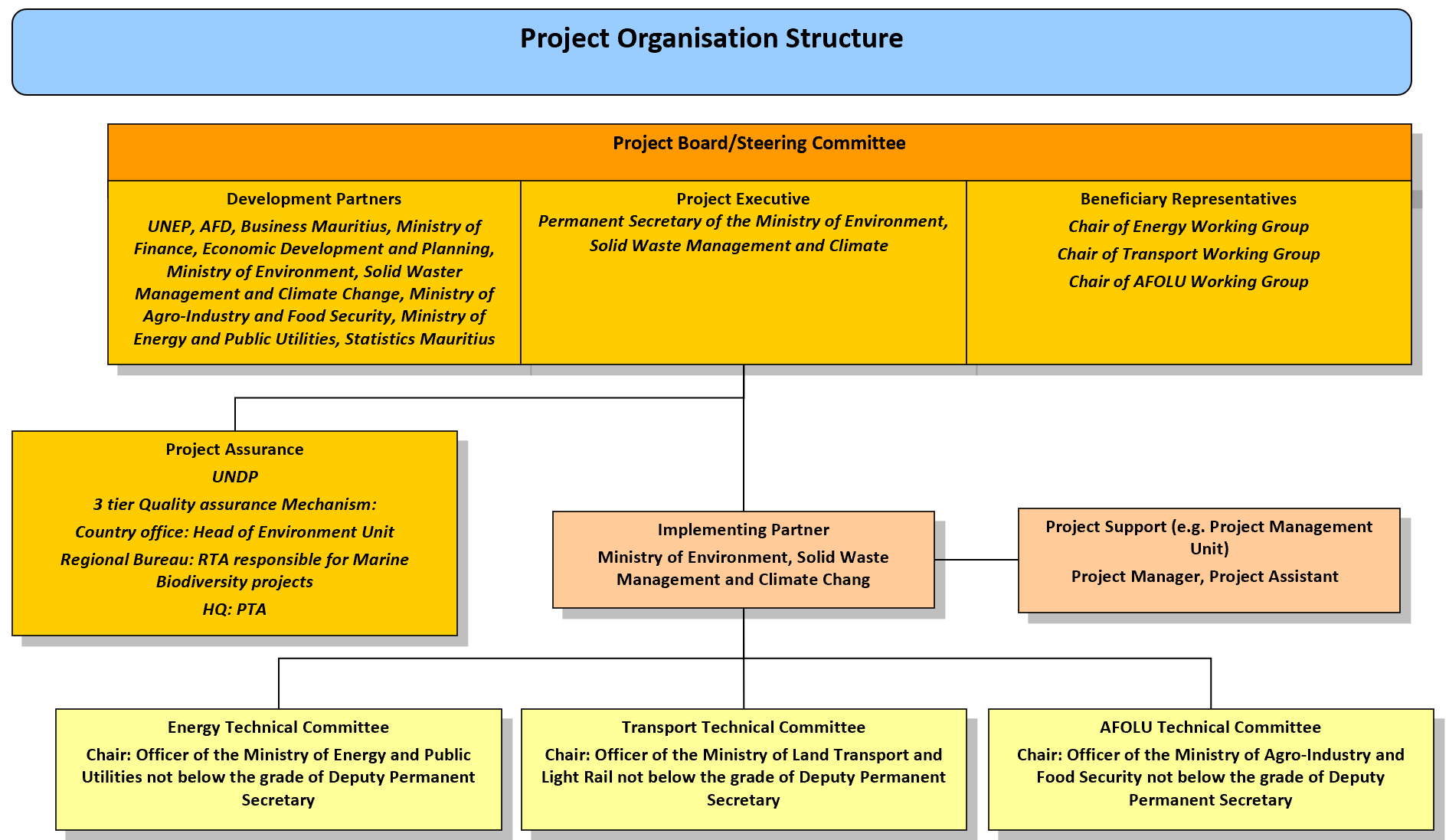 The Project Board (also called Project Steering Committee) is responsible for taking corrective action as needed to ensure the project achieves the desired results. In order to ensure UNDP’s ultimate accountability, Project Board decisions should be made in accordance with standards that shall ensure management for development results, best value money, fairness, integrity, transparency and effective international competition.In case consensus cannot be reached within the Board, the UNDP Resident Representative (or their designate) will mediate to find consensus and, if this cannot be found, will take the final decision to ensure project implementation is not unduly delayed.Specific responsibilities of the Project Board include:Provide overall guidance and direction to the project, ensuring it remains within any specified constraints;Address project issues as raised by the project manager;Provide guidance on new project risks, and agree on possible mitigation and management actions to address specific risks; Agree on project manager’s tolerances as required, within the parameters set by UNDP-GEF, and provide direction and advice for exceptional situations when the project manager’s tolerances are exceeded;Advise on major and minor amendments to the project within the parameters set by UNDP-GEF;Ensure coordination between various donor and government-funded projects and programmes; Ensure coordination with various government agencies and their participation in project activities; Track and monitor co-financing for this project; Review the project progress, assess performance, and appraise the Annual Work Plan for the following year; Appraise the annual project implementation report, including the quality assessment rating report; Ensure commitment of human resources to support project implementation, arbitrating any issues within the project; Review combined delivery reports prior to certification by the implementing partner;Provide direction and recommendations to ensure that the agreed deliverables are produced satisfactorily according to plans;Address project-level grievances;Approve the project Inception Report, Mid-term Review and Terminal Evaluation reports and corresponding management responses;Review the final project report package during an end-of-project review meeting to discuss lesson learned and opportunities for scaling up.    The composition of the Project Board must include the following roles: Project Executive: Is an individual who represents ownership of the project and chairs the Project Board. The Executive is normally the national counterpart for nationally implemented projects. The Project Executive is:  The Permanent Secretary of the Ministry of Environment, Solid Waste Management and Climate Change (MoESWMCC), Mr. Nazir Soobratty.Beneficiary Representative(s): Individuals or groups representing the interests of those who will ultimately benefit from the project. Their primary function within the board is to ensure the realization of project results from the perspective of project beneficiaries. Often civil society representative(s) can fulfil this role. The Beneficiary representative (s) is/are:  Chair of the Technical Committee on Energy Industry: Officer of the Ministry of Energy and Public Utilities not below the grade of ; Chair of the Technical Committee on Transport: Officer of the Ministry of Land Transport and Light Rail not below the grade of Deputy Permanent Secretary. Chair of the Technical Committee on AFOLU: Officer of the Ministry of Agro-Industry and Food Security not below the grade of Deputy Permanent SecretaryDevelopment Partner(s): Individuals or groups representing the interests of the parties concerned that provide funding and/or technical expertise to the project. The Development Partner(s) are: UNDP – Resident Representative;  AFD – Representative nominated by the Director of AFD; UNEP – representative nominated by the country director of UNEP; representatives from the following national entities: Ministry of Finance, Economic Development and Planning, Ministry of Environment, Solid Waste Management and Climate Change, Ministry of Agro-Industry and Food Security, Ministry of Energy and Public Utilities, Statistics Mauritius and Business Mauritius.Project Assurance: UNDP performs the quality assurance role and supports the Project Board and Project Management Unit by carrying out objective and independent project oversight and monitoring functions. This role ensures appropriate project management milestones are managed and completed. The Project Board cannot delegate any of its quality assurance responsibilities to the Project Manager. UNDP provides a three – tier oversight services involving the UNDP Country Offices and UNDP at regional and headquarters levels. Project assurance is totally independent of the Project Management function.Project extensions: The UNDP-GEF Executive Coordinator must approve all project extension requests. Note that all extensions incur costs and the GEF project budget cannot be increased. A single extension may be granted on an exceptional basis and only if the following conditions are met: one extension only for a project for a maximum of six months; the project management costs during the extension period must remain within the originally approved amount, and any increase in PMC costs will be covered by non-GEF resources; the UNDP Country Office oversight costs during the extension period must be covered by non-GEF resoruces.Financial Planning and Management The total cost of the project is USD XXX.  This is financed through a GEF or LDCF or SCCF grant of USD XXX , USD XXX in cash co-financing to be administered by UNDP and USD XXX in other co-financing.  UNDP, as the GEF Implementing Agency, is responsible for the oversight of the GEF resources and the cash co-financing transferred to UNDP bank account only.   Confirmed Co-financing: The actual realization of project co-financing will be monitored during the terminal evaluation process and will be reported to the GEF. Co-financing will be used for the following project activities/outputs:Implementing Partner (IP) request for UNDP to provide country support services: The Implementing Partner and GEF OFP have requested UNDP to provide support services in the amount of USD$ [add total amount listed in the letter included in Annex] for the full duration of the project, and the GEF has agreed to this request. The request letter (signed by the GEF OFP and the IP) detailing these support services are included in Annex. To ensure the strict independence required by the GEF and in accordance with the UNDP Internal Control Framework, these execution services will be delivered independent from the GEF-specific oversight and quality assurance services (i.e. not done by same person to avoid conflict of interest). Budget Revision and Tolerance: As per UNDP requirements outlined in the UNDP POPP, the project board will agree on a budget tolerance level for each plan under the overall annual work plan allowing the project manager to expend up to the tolerance level beyond the approved project budget amount for the year without requiring a revision from the Project Board. Should the following deviations occur, the Project Manager/CTA and UNDP Country Office will seek the approval of the BPPS/GEF team to ensure accurate reporting to the GEF: a) Budget re-allocations among components in the project budget with amounts involving 10% of the total project grant or more; b) Introduction of new budget items that exceed 5% of original GEF allocation. Any over expenditure incurred beyond the available GEF grant amount will be absorbed by non-GEF resources (e.g. UNDP TRAC or cash co-financing). Audit: The project will be audited as per UNDP Financial Regulations and Rules and applicable audit policies. Audit cycle and process must be discussed during the Inception workshop. If the Implementing Partner is an UN Agency, the project will be audited according to that Agencies applicable audit policies. Project Closure: Project closure will be conducted as per UNDP requirements outlined in the UNDP POPP. All costs incurred to close the project must be included in the project closure budget and reported as final project commitments presented to the Project Board during the final project review. The only costs a project may incur following the final project review are those included in the project closure budget. Operational completion: The project will be operationally completed when the last UNDP-financed inputs have been provided and the related activities have been completed. This includes the final clearance of the Terminal Evaluation Report (that will be available in English) and the corresponding management response, and the end-of-project review Project Board meeting. Operational closure must happen with 3 months of posting the TE report to the UNDP ERC. The Implementing Partner through a Project Board decision will notify the UNDP Country Office when operational closure has been completed. At this time, the relevant parties will have already agreed and confirmed in writing on the arrangements for the disposal of any equipment that is still the property of UNDP. Transfer or disposal of assets: In consultation with the Implementing Partner and other parties of the project, UNDP is responsible for deciding on the transfer or other disposal of assets. Transfer or disposal of assets is recommended to be reviewed and endorsed by the project board following UNDP rules and regulations. Assets may be transferred to the government for project activities managed by a national institution at any time during the life of a project. In all cases of transfer, a transfer document must be prepared and kept on file. The transfer should be done before Project Management Unit complete their assignments.Financial completion (closure):  The project will be financially closed when the following conditions have been met: a) the project is operationally completed or has been cancelled; b) the Implementing Partner has reported all financial transactions to UNDP; c) UNDP has closed the accounts for the project; d) UNDP and the Implementing Partner have certified a final Combined Delivery Report (which serves as final budget revision). The project will be financially completed within 6 months of operational closure or after the date of cancellation. Between operational and financial closure, the implementing partner will identify and settle all financial obligations and prepare a final expenditure report. The UNDP Country Office will send the final signed closure documents including confirmation of final cumulative expenditure and unspent balance to the BPPS/GEF Unit for confirmation before the project will be financially closed in Atlas by the UNDP Country Office.Refund to GEF:  Should a refund of unspent funds to the GEF be necessary, this will be managed directly by the BPPS/GEF Directorate in New York. No action is required by the UNDP Country Office on the actual refund from UNDP project to the GEF Trustee.Total Budget and Work PlanLegal ContextThis project document shall be the instrument referred to as such in Article 1 of the Standard Basic Assistance Agreement between the Government of Mauritius and UNDP, signed on 29 August 1974. All references in the SBAA to “Executing Agency” shall be deemed to refer to “Implementing Partner.”This project will be implemented by Ministry of Environment, Solid Waste Management and Climate Change (MoESWMCC) (“Implementing Partner”) in accordance with its financial regulations, rules, practices and procedures only to the extent that they do not contravene the principles of the Financial Regulations and Rules of UNDP. Where the financial governance of an Implementing Partner does not provide the required guidance to ensure best value for money, fairness, integrity, transparency, and effective international competition, the financial governance of UNDP shall apply.The designations employed and the presentation of material on this map do not imply the expression of any opinion whatsoever on the part of the Secretariat of the United Nations or UNDP concerning the legal status of any country, territory, city or area or its authorities, or concerning the delimitation of its frontiers or boundaries.Risk ManagementConsistent with the Article III of the SBAA, the responsibility for the safety and security of the Implementing Partner and its personnel and property, and of UNDP’s property in the Implementing Partner’s custody, rests with the Implementing Partner.  To this end, the Implementing Partner shall:put in place an appropriate security plan and maintain the security plan, taking into account the security situation in the country where the project is being carried;assume all risks and liabilities related to the Implementing Partner’s security, and the full implementation of the security plan.UNDP reserves the right to verify whether such a plan is in place, and to suggest modifications to the plan when necessary. Failure to maintain and implement an appropriate security plan as required hereunder shall be deemed a breach of the Implementing Partner’s obligations under this Project Document.The Implementing Partner agrees to undertake all reasonable efforts to ensure that no UNDP funds received pursuant to the Project Document are used to provide support to individuals or entities associated with terrorism and that the recipients of any amounts provided by UNDP hereunder do not appear on the list maintained by the Security Council Committee established pursuant to resolution 1267 (1999). The list can be accessed via http://www.un.org/sc/committees/1267/aq_sanctions_list.shtml.  The Implementing Partner acknowledges and agrees that UNDP will not tolerate sexual harassment and sexual exploitation and abuse of anyone by the Implementing Partner, and each of its responsible parties, their respective sub-recipients and other entities involved in Project implementation, either as contractors or subcontractors and their personnel, and any individuals performing services for them under the Project Document. (a) In the implementation of the activities under this Project Document, the Implementing Partner, and each of its sub-parties referred to above, shall comply with the standards of conduct set forth in the Secretary General’s Bulletin ST/SGB/2003/13 of 9 October 2003, concerning “Special measures for protection from sexual exploitation and sexual abuse” (“SEA”). (b) Moreover, and without limitation to the application of other regulations, rules, policies and procedures bearing upon the performance of the activities under this Project Document, in the implementation of activities, the Implementing Partner, and each of its sub-parties referred to above, shall not engage in any form of sexual harassment (“SH”). SH is defined as any unwelcome conduct of a sexual nature that might reasonably be expected or be perceived to cause offense or humiliation, when such conduct interferes with work, is made a condition of employment or creates an intimidating, hostile or offensive work environment.a) In the performance of the activities under this Project Document, the Implementing Partner shall (with respect to its own activities), and shall require from its sub-parties referred to in paragraph 4 (with respect to their activities) that they, have minimum standards and procedures in place, or a plan to develop and/or improve such standards and procedures in order to be able to take effective preventive and investigative action. These should include: policies on sexual harassment and sexual exploitation and abuse; policies on whistleblowing/protection against retaliation; and complaints, disciplinary and investigative mechanisms. In line with this, the Implementing Partner will and will require that such sub-parties will take all appropriate measures to:Prevent its employees, agents or any other persons engaged to perform any services under this Project Document, from engaging in SH or SEA;Offer employees and associated personnel training on prevention and response to SH and SEA, where the Implementing Partner and its sub-parties referred to in paragraph 4 have not put in place its own training regarding the prevention of SH and SEA, the Implementing Partner and its sub-parties may use the training material available at UNDP;Report and monitor allegations of SH and SEA of which the Implementing Partner and its sub-parties referred to in paragraph 4 have been informed or have otherwise become aware, and status thereof; Refer victims/survivors of SH and SEA to safe and confidential victim assistance; andPromptly and confidentially record and investigate any allegations credible enough to warrant an investigation of SH or SEA. The Implementing Partner shall advise UNDP of any such allegations received and investigations being conducted by itself or any of its sub-parties referred to in paragraph 4 with respect to their activities under the Project Document, and shall keep UNDP informed during the investigation by it or any of such sub-parties, to the extent that such notification (i) does not jeopardize the conduct of the investigation, including but not limited to the safety or security of persons, and/or (ii) is not in contravention of any laws applicable to it. Following the investigation, the Implementing Partner shall advise UNDP of any actions taken by it or any of the other entities further to the investigation. The Implementing Partner shall establish that it has complied with the foregoing, to the satisfaction of UNDP, when requested by UNDP or any party acting on its behalf to provide such confirmation. Failure of the Implementing Partner, and each of its sub-parties referred to in paragraph 4, to comply of the foregoing, as determined by UNDP, shall be considered grounds for suspension or termination of the Project.Social and environmental sustainability will be enhanced through application of the UNDP Social and Environmental Standards (http://www.undp.org/ses) and related Accountability Mechanism (http://www.undp.org/secu-srm).   The Implementing Partner shall: (a) conduct project and programme-related activities in a manner consistent with the UNDP Social and Environmental Standards, (b) implement any management or mitigation plan prepared for the project or programme to comply with such standards, and (c) engage in a constructive and timely manner to address any concerns and complaints raised through the Accountability Mechanism. UNDP will seek to ensure that communities and other project stakeholders are informed of and have access to the Accountability Mechanism. All signatories to the Project Document shall cooperate in good faith with any exercise to evaluate any programme or project-related commitments or compliance with the UNDP Social and Environmental Standards. This includes providing access to project sites, relevant personnel, information, and documentation.The Implementing Partner will take appropriate steps to prevent misuse of funds, fraud or corruption, by its officials, consultants, responsible parties, subcontractors and sub-recipients in implementing the project or using UNDP funds.  The Implementing Partner will ensure that its financial management, anti-corruption and anti-fraud policies are in place and enforced for all funding received from or through UNDP.The requirements of the following documents, then in force at the time of signature of the Project Document, apply to the Implementing Partner: (a) UNDP Policy on Fraud and other Corrupt Practices and (b) UNDP Office of Audit and Investigations Investigation Guidelines. The Implementing Partner agrees to the requirements of the above documents, which are an integral part of this Project Document and are available online at www.undp.org. In the event that an investigation is required, UNDP has the obligation to conduct investigations relating to any aspect of UNDP projects and programmes in accordance with UNDP’s regulations, rules, policies and procedures. The Implementing Partner shall provide its full cooperation, including making available personnel, relevant documentation, and granting access to the Implementing Partner’s (and its consultants’, responsible parties’, subcontractors’ and sub-recipients’) premises, for such purposes at reasonable times and on reasonable conditions as may be required for the purpose of an investigation. Should there be a limitation in meeting this obligation, UNDP shall consult with the Implementing Partner to find a solution.The signatories to this Project Document will promptly inform one another in case of any incidence of inappropriate use of funds, or credible allegation of fraud or corruption with due confidentiality.Where the Implementing Partner becomes aware that a UNDP project or activity, in whole or in part, is the focus of investigation for alleged fraud/corruption, the Implementing Partner will inform the UNDP Resident Representative/Head of Office, who will promptly inform UNDP’s Office of Audit and Investigations (OAI). The Implementing Partner shall provide regular updates to the head of UNDP in the country and OAI of the status of, and actions relating to, such investigation.UNDP shall be entitled to a refund from the Implementing Partner of any funds provided that have been used inappropriately, including through fraud or corruption, or otherwise paid other than in accordance with the terms and conditions of the Project Document.  Such amount may be deducted by UNDP from any payment due to the Implementing Partner under this or any other agreement.  Recovery of such amount by UNDP shall not diminish or curtail the Implementing Partner’s obligations under this Project Document.Where such funds have not been refunded to UNDP, the Implementing Partner agrees that donors to UNDP (including the Government) whose funding is the source, in whole or in part, of the funds for the activities under this Project Document, may seek recourse to the Implementing Partner for the recovery of any funds determined by UNDP to have been used inappropriately, including through fraud or corruption, or otherwise paid other than in accordance with the terms and conditions of the Project Document.Note:  The term “Project Document” as used in this clause shall be deemed to include any relevant subsidiary agreement further to the Project Document, including those with responsible parties, subcontractors and sub-recipients.Each contract issued by the Implementing Partner in connection with this Project Document shall include a provision representing that no fees, gratuities, rebates, gifts, commissions or other payments, other than those shown in the proposal, have been given, received, or promised in connection with the selection process or in contract execution, and that the recipient of funds from the Implementing Partner shall cooperate with any and all investigations and post-payment audits.Should UNDP refer to the relevant national authorities for appropriate legal action any alleged wrongdoing relating to the project, the Government will ensure that the relevant national authorities shall actively investigate the same and take appropriate legal action against all individuals found to have participated in the wrongdoing, recover and return any recovered funds to UNDP.The Implementing Partner shall ensure that all of its obligations set forth under this section entitled “Risk Management” are passed on to each responsible party, subcontractor and sub-recipient and that all the clauses under this section entitled “Risk Management Standard Clauses” are included, mutatis mutandis, in all sub-contracts or sub-agreements entered into further to this Project Document.Mandatory AnnexesProject Map and geospatial coordinates of the project areaMultiyear Workplan Monitoring Plan Social and Environmental Screening Procedure (SESP) UNDP Atlas Risk Register Overview of technical consultancies/subcontracts Stakeholder Engagement Plan Environmental Social Management Framework (ESMF) if requiredGender Analysis and Gender Action Plan Procurement Plan – for first year of implementation especiallySigned letter from the Implementing Partner and GEF OFP requesting UNDP Support Services (if authorized by the GEF)GEF focal area specific annexes (e.g. METT, GHG calculations, target landscape profile, feasibility study, other technical reports) Additional agreements: such as cost sharing agreements, project cooperation agreements signed with NGOs (where the NGO is designated as the “executing entity”), letters of financial commitments etc..GEF and/or LDCF/SCCF Core indicators (see template below)GEF Taxonomy (see template below)Partners Capacity Assessment Tool and HACT assessment UNDP Project Quality Assurance Report (to be completed in UNDP online corporate planning system) Signed LOA between UNDP and IP requesting UNDP Support Services (if required on exceptional basis and authorized by the GEF)Annex 1:  Project map and Geospatial Coordinates of project sitesFigure 3: Map of the Main Island of Mauritius (showing the locations of thermal power stations and the Metro Express)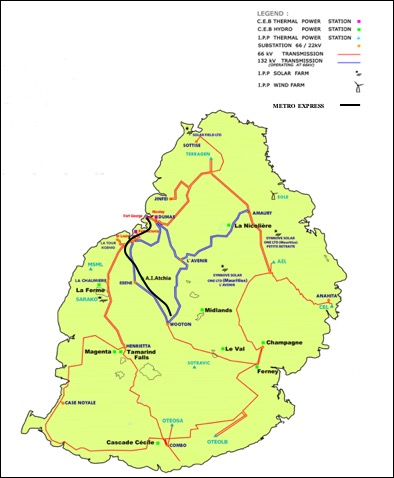 Annex 2: Multi Year Work PlanAnnex 3: Monitoring Plan This Monitoring Plan and the M&E Plan and Budget in Section VI of this project document will both guide monitoring and evaluation at the project level for the duration of project implementation.  Annex 4: UNDP Social and Environmental Screening Procedure (SESP)As a GEF-funded CBIT project, this project is exempt from the SESP requirement, and therefore the SESP pre-screening is not required.Annex 5: UNDP Risk RegisterAnnex 6:  Overview of Technical ConsultanciesAnnex 7:  Stakeholder Engagement Plan IntroductionThe main objective of this project is to improve the accuracy and strengthen the national greenhouse gas inventory to ensure proper and transparent reporting such as on NDC implementation under the Paris Agreement. The project is structured around four main components, which have been elaborated in a number of outcomes and outputs to accomplish the objective of the project. By completing these three components, Mauritius will enhance its capacities to meet the requirements of the Paris Agreement and improve the transparency framework in the country. Additionally, gender equality will be a main focal point throughout the project to ensure the empowerment of women and equality during decision-making processes. Further details on the promotion of women in the project activities is defined in Annex 9: Gender Analysis and Gender Action Plan. Policies and RegulationsThe Stakeholder Engagement Plan (SEP) is prepared according to the GEF Policy reporting requirements, which demands an overview of the effective engagement of the various stakeholders over the project delivery. The CBIT project will maintain dialogue with the relevant national government ministries agencies, civil society organizations, private sector and other identified stakeholders according to Table A7.1 below. Project StakeholdersThis Stakeholder Engagement Plan is established to ensure continued meaningful participation of all the relevant stakeholders during the project, ranging from national governmental ministries and agencies, private sector and academia, while additionally guaranteeing the input and engagement of women’s organisations to improve gender equality. During the participatory events with stakeholders, views can be shared on all relevant subjects in the decision-making process. By conducting the process in a collaborative manner with frequent stakeholder engagement and ensuring the inclusion of gender equality during the process, all stakeholders have the opportunity to participate and contribute to the implementation of the project. This ensures their views and inputs are received and taken into consideration. Table A7.1 provides a summary of the relevant stakeholders, their current responsibilities and their role in the project. Stakeholder participation by project component areaComponent 1: Improving the accuracy and localisation of the national greenhouse gas inventoryThe first component of the GEF project revolves around the improvement of the accuracy and localisation of the national greenhouse gas inventory of Mauritius. This represents the starting point for the majority of the involved stakeholders, both governmental and the private sector and therefore requires clear definitions of the roles and responsibilities of each stakeholder. It will involve the participation of all the sectors in Mauritius which emit greenhouse gasses such as energy industries, transport, manufacturing, and construction. The Climate Change Division under the Ministry of Environment, Solid Waste Management and Climate Change will be the Executing Entity throughout the project and will be responsible to enhance stakeholder ownership and maintain their engagement for the project duration and for the post project period. Clear responsibilities of each individual stakeholder need to be defined to ensure improved greenhouse gas data collection. Additionally, it is vital to consider gender equality in the inventory process to ensure that each stakeholder considers the empowerment of woman in the decision-making process and to promote their leadership at all levels. Component 2: Strengthening the national greenhouse gas inventory processThe second component focusses on strengthening the greenhouse gas inventory process to ensure broader transparency and reporting requirements under the Paris Agreement. During this process, the project will have to work in conjunction with relevant government bodies to map existing mandates, staffing and budgets related to MRV. Additionally, it will work with approximately 50 data suppliers to develop an improved workbook for each data supplier to streamline the inventory data collection process. Therefore, it is essential that each stakeholder is actively involved in consultation meetings to express their needs and suggest improvements to the data collection process to maximise the benefits from the learning process. This participation will take place in the form of meetings and trainings to provide guidance to stakeholders on the proper use of the system and uploading services. It is imperative that during these trainings and meetings, gender equal decision making is a critical element to increase the understanding of all the involved participants and to understand the different needs linked to gender. Component 3: Mainstreaming the national greenhouse gas inventory to enhance transparency and support policy-makingComponent 3 of the GEF project is aimed at mainstreaming the national greenhouse gas inventory to enhance transparency and policy-making. To achieve this, the project will upgrade the online portal which functions as a source of climate change information for researches, students, NGOs, the private sector and the general public. It will work together with stakeholders to ensure this online portal connects with all these different public bodies, both men and women. Furthermore, training will be provided to the approximately 50 data suppliers on the use of the data collection workbooks and on the uploading service that will be used for submission of the completed workbooks. During these trainings, gender equality will be a pivotal talking point. Stakeholder Engagement ProgramThroughout the project the engagement with the stakeholders will take place via structured meetings, interviews, workshops and consultations. Considering the current situation with the Covid-19 outbreak, the initial engagements with the stakeholders may take place virtually, which will also be the case for the arranged workshops. The Executing Entity will continue to monitor the situation and hold consultation throughout the project in which form the engagement with the stakeholders will take place. The project manager will be responsible for monitoring and supporting ongoing stakeholder involvement during project implementation. The exchange of information with stakeholders will be performed using a dedicated electronic platform (such as Dropbox or SharePoint) and through e-mail. The project will track participation in project events on an ongoing basis in order to monitor stakeholder participation.The implementation of the stakeholder engagement program will be in conjunction with the Gender Action Plan to ensure gender equality integration in all respects of the project, including during the interactions with the various stakeholders. The following table describes each of the major stakeholders, their current responsibilities and duties and their role in the project. Table A7.1. Project StakeholdersUNDP to provide more details in this sectionA number of interviews were maintained during the PPG to collect stakeholder´s feedback. The following are the brief minutes of the meetings maintained:Meeting with the Ministry of Environment, Solid Waste Management and Climate Change (Climate Change Division) Tuesday 17 March 2020 – 13:00 – 15:30 UNDP CO – online meetingMeeting with the Ministry of Energy and Public Utilities and Ministry of Land Transport and Light RailThursday 16 April 2020 – 13:00 – 15:00UNDP CO/Zoom meetingMeeting with the Ministry of Agro-Industry and Food SecurityFriday 17 April 2020 – 14:00 – 16:00UNDP CO/Zoom meetingMeeting with the Ministry of Finance, Economic Planning and DevelopmentMonday 20 April 2020 – 13:00 – 14:00UNDP CO/Zoom meetingMeeting with the Ministry of Industrial Development, SMEs and CooperativesMonday 20 April 2020 – 15:00 – 16:00UNDP CO/Zoom meetingMeeting with the IT stakeholders and Statistics MauritiusTuesday 21 April 2020 – 13:00 – 15:00UNDP CO/Zoom meetingMeeting with private sector and CSOWednesday 22 April 2020 – 13:00 – 15:00UNDP CO/Zoom meetingWe will include here the LPAC validation meeting minutes and participants listTable A7.2. Meeting ParticipantsAnnex 9: Gender Analysis and Gender Action Plan9.1 Gender AnalysisIntroductionThis gender assessment provides an overview of the situation in Mauritius, identifying gender issues that are relevant to the project, and examining gender-mainstreaming opportunities so that the project is designed conform to the 2018 guidance from the GEF on gender equality. Gender equality and women’s empowerment will be addressed throughout the project cycle in the following ways:The project will monitor the share of women and men who are direct project beneficiaries, and it will also monitor the nature of these benefits.Gender-sensitive targets and activities will be monitored in project reporting, both in annual reports and PIRs and in the mid-term evaluation and the terminal evaluation.The project will take into account the Gender Responsive National Communications Toolkit developed by the Global Support Programme through UNDP and in collaboration with UNEP and the GEF.Gender inequality is one of the main indicators of socioeconomic inequality and is played out along political, social and cultural dimensions. It is closely linked to poverty and other development challenges which is deeply rooted in social norms and economic conditions with a greater impact on the poor, particularly on women and young people.Gender Analysis (GA) is at the core of gender mainstreaming. It seeks to identify differences between men and women and understand their relationships. It illuminates root causes of gender-based differences towards developing practical and strategic actions to address any gaps leading to them. GA also takes into account different knowledge, interest and needs of men and women in identifying opportunities and barriers towards implementing appropriate actions in addressing them. Through the years, several indices have been developed to quantify the concept of gender inequality.  The United Nations Development Programme uses the Gender Inequality Index (GII) and Gender Development Index (GDI).  The GII is a composite measure that shows inequality in achievement between women and men in reproductive health, empowerment and the labour market while measuring achievement in human development in three areas: health, education, and command over economic resources.  The GDI considers the gender gaps on human development between men and women. Mauritius has a GII of 0.369 as of 2018 and ranks 66 out of 189 countries assessed. The GDI value as of 2013 is 0.974, which has ranked Mauritius as 66.The Global Gender Gap Index (GGGI) of the World Economic Forum examines the gap between men and women in four categories: economic participation and opportunity, educational attainment, health and survival and political empowerment. Out of 153 countries, Mauritius is ranked at 115 based on the GGGI 2020 results given below:* Inequality = 0.00; Equality = 1.00. Source: The Global Gender Gap Report 2020The Government has taken the following actions towards gender quality:Mauritius has ratified the Convention for the Elimination of All Forms of Discriminations Against Women (CEDAW);Mauritius is party to the 1997 SADC Declaration on GenderMauritius is party to the 1998 Addendum on the Prevention and Eradication of Violence against Women and Children, Mauritius has signed the African Union Declaration on Gender Equality in 2004 Mauritius has signed the Commonwealth Plan of Action on Gender Equality 2005-2015. Mauritius has signed and ratified the Protocol on the Rights of Women of the African Charter on Human and People’s Rights in 2005. Legal and policy framework in MauritiusThe legal and policy frameworks listed below provide an overview and analysis of how existing strategies, policies and plans in Mauritius take into account the gender differentiated impacts and how they seek to tackle gender gaps. The section also provides an analysis of how considerations related to climate change have been included in national gender policies and plans.The Constitution of MauritiusThe Constitution of Mauritius provides equal rights for men and women as it stipulates that “in Mauritius there have existed and shall continue to exist without discrimination by reason of race, place of origin, political opinions, colour, creed or sex….”The Constitution not only grants equality to women but empowers the State to adopt measures in favour of women. Consequently, men and women must participate equitably in the national development process”. Code Civil MauricienThe Code Civil Mauritian provides for the same rights for men and women regarding accession and inheritance of land and property. Women can hold titles to land on the same basis as men. Women have the right to buy, own and sell land at par with men. Both men and women can also inherit land from their parents and relatives.National Gender Policy Framework (NGPF) (2008)Fully conscious that gender equality and equity must be central to all development models, the Government of Mauritius adopted the National Gender Policy Framework which embodies a vision of empowering women and recognizes that gender is a cross-cutting issue.  It also argues that adopting and incorporating a gender approach in all developmental issues remains a prerequisite to attain full human development.The vision of the NGPF is to have “A society in which all girls and boys, women and men live together in dignity, safety, mutual respect, harmony and social justice; thrive in an enabling environment in which they are able to achieve their full potential, in full enjoyment of their human rights; are equal partners in taking decisions to shape economic, social and cultural development, in determining the values that guide and sustain such development and in equally enjoying its benefits”.The effective implementation of the NGPF requires that each Ministry should develop its own sector specific gender policy; draw on the policy framework for revising/developing sectoral strategies and ensure coherence among policies; and mainstream gender in programme design, performance indicators and budgetary allocations.Government Programme 2020-2024The Government of Mauritius has a clear vision for the future it is working towards which is about ‘a society where gender equality is promoted to ensure a fair and adequate representation of all genders as well as the human and social development of women in Mauritius’. The programme stipulates how gender equality will be integrated in their vision in the following sections:Building the Economy of the future - The Entrepreneurs and workforce of the future66. ‘Government will ensure that the country has an adequate workforce with the new skills required to drive the future economy. More incentives will be given to foreign talents, including the diaspora and women to join the workforce.’A Peaceful, Safe and Secure Mauritius136. ‘Government will be relentless in its fight against all kinds of violence, including domestic violence.’137. ‘A high level committee chaired by the Prime Minister will formulate a new strategy to eliminate gender-based violence. The legal framework will be strengthened, and a new national sensitization campaign implemented.’ 138. ‘Victims of domestic violence and their dependent children will be provided with access to a wider range of help and support, including shelters, professional counselling and legal assistance.’Strengthening Democracy and Governance169. ‘The philosophy of equity and ‘chances égales pour tous’, will continue to be upheld to ensure merit-based recruitment and selection.’174. ‘It will also strengthen governance of parastatal institutions by ensuring, among others, adequate and appropriate gender representation on their Board of Directors.’181. ‘Government will pursue its initiative to bring an electoral reform that will ensure political and social stability in the country and higher women participation.’Mauritius’s 2009 – 2025 Long-Term Energy StrategyIn the 2009 – 2025 Long-Term Energy Strategy. there is one chapter on gender participation in the energy sector. Chapter 11 outlines the strategy to ensure gender equity in respect of access to energy and in particular the need to address issues which tend to prejudice women in general.It acknowledges that energy is critical for sustainable development and poverty reduction and is an essential element for the attainment of the Millennium Development Goals (MDGs). It has an important role in women’s lives as regards their domestic responsibilities as well as their entrepreneurship, social and community activities. Women in vulnerable situation or living in poverty are most likely to be affected by disconnection of electricity for their incapacity to settle their electricity charges within the prescribed time. Therefore, gender needs to be integrated in the energy project cycle. In line with this, the strategy of Mauritius focusses on the following aspects:establishment of disaggregated data on impact of energy strategies on women needs energy usage and technologies which are reflected in the different energy needs; assessment of women access to energy through a comprehensive demand side analysis on energy needs for the poor to support their livelihood, including the long-term basic energy needs of women;a proper assessment and integration of gender needs in the energy project cycle;capacity building programmes to enable women to participate in the energy sector through partnerships and networks among grassroots women, NGOs, and energy policymakers at the national and international levels;to stagger payment of electricity charges or to facilitate access to electricity for vulnerable groups;new policies for connecting and disconnecting electricity supply including the modalities for payments to take into account the needs of women from the vulnerable groups, who have irregular income flows;participation of women to contribute significantly in the adoption of less polluting fuels and technologies, particularly renewable energy resources such as wind and solar power. Moreover, the decisive role of women in household and business, as consumers and energy entrepreneurs as well as managers, can to a greater extent achieve energy savings and energy efficiency objectives;electricity supply to public places to increase safety for women; and equal chances for women to participate actively in SIPP projects through information and awareness campaigns, access to technical information and incentive schemes. 11.2.4 The Ministry of Women’s Rights, Child Development and Family Welfare will carry out Information, Education and Communication programmes for women so that women are fully familiar with the efficient usage of energy.Marshall Plan Against Poverty (2016)An important development is the government preparation of ‘Vision 2030’, aimed at transforming Mauritius into a high-income country by 2030, which supports the 2030 Agenda for Sustainable Development and the SIDS Accelerated Modalities of Action (SAMOA) Pathway. As part of that process, through UNDP support, the Marshall Plan Against Poverty was developed to support the sustainable development goals on poverty, gender equality, inclusive and sustainable growth and inequality. One of the goals of the plan is to devise an approach tackling the root cause of exclusion through a community-based approach to service delivery. Promoting gender equality and greater opportunities for young people are themes integrated throughout the plan. The document addresses interventions for gender inequality in the following sections:Establish a Marshall Plan Social Contract Scheme to alleviate poverty and promote empowerment‘Monitoring indicators on education of children and economic empowerment of the household that are gender sensitive will be defined and used to monitor adherence to the social contract.’Institute monitoring and evaluation of social protection programmes delivered via SRM ‘The SRM data, at the aggregate level as well as disaggregated by gender, localities and other characteristics can improve pro-poor policy formulation.’Apply social marketing tools to promote positive and constructive social behaviour such as work ethics. ‘In Mauritius, behaviour such as lack of working culture, ethics and professional behavior, alcoholism and drug use, stigmatisation of people coming from certain ethnic groups or living in pockets of poverty, gender based violence, and other behaviours deeply rooted in complex social issues, limit our country’s potential to grow economically, promote social cohesion and inclusion, and eradicate poverty in all its dimensions once and for all.’Enhance access to training and placement opportunities for the poor‘The Women Back to Work Programme should be expanded to cover more participants from poor areas as well as to professions that could prevent a typical gender occupational segregation.’Promote social inclusion and cohesion through jobs‘Promote equal opportunity in all sectors by conducting periodic national sensitization campaigns (TV, press, Internet) on the benefits of diversity at the workplace, including persons of different religions, ethnicities, gender, disability status or age.’Use big data analytics for tracking and addressing school dropouts‘The dashboard will allow to see trends and monitor in real time where school dropouts are more prevalent, with data disaggregated by age and gender.’Country Programme Document for Mauritius (CPD) (2017-2020)The Government of Mauritius is working together with the UNDP to tackle the challenges related to inclusive and sustainable growth. The CPD aims to achieve this by contributing to two interrelated outcome areas to enhance inclusiveness and gender equality: public sector management and sustainable development.The first pillar of the CPD is inclusive development and public sector efficiency in Mauritius which will prioritise social protection, gender equality and public sector efficiency to support the implementation of ‘Vision 30’ in achieving equitable growth and promoting an inclusive society. In collaboration with UN-Women, UNDP will work closely with the Government of Mauritius to deepen gender policies, women’s organizations, and the private sector to build and reinforce their commitment to bridging the gender gap. The programme will support the National Assembly in setting up a gender caucus and implementing a capacity-building programme with a view to increasing women’s participation in decision-making, promoting mechanisms for more balanced gender representation, and increasing public and private measures to advance women’s leadership. In partnership with the National Women’s Council and national counterparts, UNDP will provide knowledge and technical assistance to help women become economically empowered and have a strong say in family and community decisions. UNDP will strengthen the national capacity for evidence-based gender strategies and policies through active analysis of sex-disaggregated data. The programme will upgrade mechanisms for eradicating gender-based violence through advocacy and engagement with local communities, schools, national institutions and media, and will support institutional solutions to address and fight sexual harassment in the workplace.The second pillar of the CPF, climate change and sustainable development, recognizes gender equality to play a vital part in sustained and sustainable inclusive economic growth. Action will be taken to integrate and measure the impact of ‘green growth’ on women, and environmental sustainability. An important strategy will be the implementation of social and environmental safeguards, and gendered dimensions will be integrated in all projects. The UNDP gender marker will be used to monitor expenditure and improve gender-based planning and decision-making. The aim will be to monitor the impact of the programme in relation to the sustainable development goals, the Samoa Pathway, and commitments under the intended nationally determined contribution, 2015, by improving the capacity of institutions to collect and analyse environment statistics.National Equal Opportunity Act (2008 - 2012)The Government of Mauritius has implemented an Equal Opportunity Act, which ensures equal opportunities for males and females to apply and get hired by both private and public institutions. The public constitution formulates the gender policy in all public institutions including MEPU/EEMO. Recruitment is carried out based on the qualification and skills, and there is no gender bias in the recruitment. Hence, recruitment is gender neutral and is based on merit. Parliamentary Gender Caucus (PGC) (2017)A Parliamentary Gender Caucus (PGC) has been formally set up at the level of the National Assembly in December 2016 through an amendment to the Standing Orders and Rules of the National Assembly. The Caucus saw its official launching in March 2017 and is presently receiving technical assistance by the UNDP under its Country Programme 2017-2020, Component 2- Dealing with Gender Equality Challenges. The overall vision of the Caucus is to work for the promotion and attainment of gender equality through, inter alia, recommending the carrying out of periodical gender assessments of government policies; and research on salient gender issues, as provided by Standing Order 69 of the Standing Orders and Rules of the National Assembly.At its meeting dated 21 April 2017, the Caucus unanimously agreed to spearhead a gender audit exercise in the civil service in Mauritius with a view to establishing the baseline situation on the status of gender equality in the programming and operational dimensions of sectoral Ministries in Mauritius. The Caucus further agreed that the Audit would be carried out by the UNDP Gender Expert attached at the level of the National Assembly.The aim of the gender audit is to examine the systems and processes within institutions that are conducive or act as impediments towards gender equity and equality1 and propose recommendations to address sectoral gaps. Overall, the objectives of the Auditing Exercise are to:  identify the constraints and challenges which have acted as hurdles to the effective implementation of sectoral gender policies;  assess the extent to which organisational structures are responsive to gender equity;  take stock whether Ministries have been allocated funds for gender mainstreaming purposes; and  assess whether Ministries possess the expertise and know-how to understand gender mainstreaming in their specific fields.Strategic Partnership Framework (2019-2023)The Government of Mauritius and United Nations Strategic Partnership Framework (SPF) describes six planned partnership outcomes and strategies supported by the UN system and how they will contribute to the national vision and country strategic priorities. To achieve the expected SPF outcomes and to ensure their contribution to the National Vision and Three-year Strategic Plan, the partners will employ a set of principles and approaches for integrated programming. The principles are: (1) Inclusion and equity to ‘leave no one behind, (2) Human rights, gender equality and the empowerment of women, (3) Sustainability and resilience, and (4) Accountability, including the availability and use of quality data.National Vision: Coherent social development & Inclusive society, A safer living environment Outcome 5. Social protection and gender equalityMauritius still faces a challenge to achieve inclusive prosperity. Bigger households with larger dependency ratios are significantly more likely to be poor, particularly those living in households with seven or more members. The incidence of poverty more than doubled among people living in female-headed households and the gender gap has increased. Poverty is concentrated among those households whose head had less than secondary education. Future, more inclusive growth will require renewed efforts to identify those who have been left behind and reach them with effective, targeted policies and measures to reduce disparities in income and access to basic services. Gender-Based Violence (GBV), particularly intimate partner violence, is a concern with tragic human and economic costs. The partnership outcome is to see stronger, rationalized social protection policies and programmes that are reaching the most vulnerable groups, working to eliminate GBV, and enhancing the role of women in public life.Institutional arrangements and coordination mechanismsInstitutional arrangements on gender equalityThe Ministry of Gender Equality and Family Welfare has adopted a Rights-based Approach to implement its policies and programmes for women’s empowerment and the promotion of gender equality. The Ministry, through the Gender Unit, operates at two levels a) Policy Level and b) Programming level. At a Policy level, the Ministry assists line Ministries to create their sectoral gender policies, provide technical assistance to all Ministries in the formulation of their Sector Gender Policies and aims as setting up Gender cells at the level of each Ministry. At a Programming level, the Ministry works toward women’s empowerment and gender equality through capacity building, awareness-raising, inculcating a woman’s entrepreneurship culture, and networking for advocacy and gender issues. Under the Ministry, there are two Councils namely, the National Women’s Council and the National Women Entrepreneur Council.The National Women’s Council’s main objective is to establish effective communication with women organizations and to ensure the coordination of groups of women. It also assists in the implementation of gender policies and in the evaluation of Government policies, related to gender. The National Women’s Council also identifies and recommends to the National Committee actions and projects, aimed at women development and integration. Coordination on Gender and climate changeThe Ministry of Environment and Sustainable Development (MOESD) developed the National Environment Policy (NEP) in 2007, a year before the adoption of the National Gender Policy Framework by the Government. NEP contained gender elements and aimed among others “at taking into account social and cultural factors which encourage or discourage environmental protection, including gender-related consideration”. The NEP encapsulates seven elements ranging from environmental consciousness, sustainable production and consumption, recycling, education and the creation of linkages, and has one of its objectives (Objective 4.3. (ii)) “to ensure equitable access to environmental resources and quality for all sections of society, and in particular for poor communities as well as taking into consideration gender equity”.The NEP is being implemented through a revised National Environment Strategy (NES) and Action Plan. The NEP is not only being implemented through a revised NES but also through other programmes and action plans including the National Programme on Sustainable Consumption and Production Furthermore, it is to be noted that MOESD is a coordinating Ministry and as such, other Ministries that deal with a particular environmental issue also needs to align its programmes and projects with the NEP The NES focuses on 6 strategic issues, namely Environmental Management, Environmental Health, Quality of Life, Heritage Conservation, Individual Responsibility, and Global Commitment. One of the strategies and policy instruments in the area of Environmental Governance is “to introduce gender consideration in disaster preparedness”.The MOESD is fully committed to translating into action the United Nations Framework Convention on climate change. Currently, MOESD is implementing the African Adaptation Programme. It is encouraging to note the gender dimension of Climate Change is fully incorporated in awareness raising activities. Targeting & involving women as agents of change in the mitigation and adaptation programmes is noteworthy. The establishment of working relationship with the Ministry of Gender Equality and Family Welfare, in addressing the issue of the gendered impact on Climate Change is seen as strategic.Gender analysis of various spheres of life Women’s economic participationWomen’s economic participation is still significantly lower than for men. According to the 2020 Global Gender Gap report, the labour force participation rate for Mauritius is 52.7% for females and 79.7% for males , indicating that there are still significant differences to overcome.Most women entrepreneurs own small and medium sized enterprises (SMEs) and are involved more in the sector representing textiles, crafts and agricultural food items such as tea and medicinal plants. SMEs account for 45% of employment and 35% of energy consumption in Mauritius. They are an important element of the climate change mitigation equation in Mauritius. Firms owned by women mostly operate in the SME sector and thus it is important that women entrepreneurs are integrated in the greenhouse gas inventory and the mitigation efforts made to reach the Mauritius’s NDC’s.EmploymentSince 2019, there is a minimum wage in Mauritius, with the same rate for both men and women. However, the labour market is characterized with lower employment levels for women even though the employment rate shows an increased percentage of women’s involvement (Female: 42%, Male: 64%). Although there has been a change in gender division of labour that has allowed more women with opportunities to engaged in work outside home, this has not brought much changes in the domestic front as many women are  still  responsible for familial and child care responsibilities at home in  addition to their work outside home. The generated division in labour leads to limited access to formal and income-generating job opportunities for women. The labour-market participation rate is also relatively low for women. Women are primarily responsible for taking care of the households and the family and due to gender discrimination, deeply-rooted social norms and lack of sensibilisation, they are not able to be competitive in the labour market. Women also have unequal access to land, information and decision-making. Due to certain gender stereotypes, women are often categorized as suitable for only certain category of work, such as repetitive and manual work such as sewing in the garment sector or picking and packing products in the horticultural sector. Policies with the potential to activate female labour market participation include: implementation of a special fiscal regimes favouring women’s labour, affirmative action measures to discriminate in favour of women in the labour market, and public provision of child care.  Occupation and industriesWomen in Mauritius have access to equal opportunities in several spheres as par their male counterparts and have benefited from them.  For example, equal opportunity law that provides free and compulsory education to both female and male until age 16, equal employment opportunity to both female and male applicants based on merit and equal access to legal services, are some of the opportunities and benefits that women and men equally enjoy. Women who are in gainful employment have control over their own income. However, access to resources and opportunities have not brought equal benefits for men and women in all aspects and thus less control over the resources. Women tend to benefit less from these access  and opportunities due to existing gender division of labour at home, familial and care-giving responsibilities as well as societal perceptions of men and women based on masculine and feminine divide (e.g. general perception that energy/engineering sector has harsh working conditions so it is generally for males). Such perceptions are also contributing to a rather slow change leading to weak gender equal outcomes and less benefits for women. Although there are laws enacted to enforce equal opportunities for both men and women, in practice this has not been translated to the extent that women enjoy equal benefits to men.Gender pay gapAlthough women have equal access to employment based on merit and enjoy equal pay, not all of them enjoy equal earnings.The average monthly income tends to be lower for women than for men, with estimated monthly earnings being Rs 18,600 for females and 24,400 for men. This results in women being more likely than men to live in poverty and poor households being more likely to be headed by women. In 2012, the share of women in relative poverty stood at 10.5 percent (66,700) against 9.0 percent (56,000) for males. For female-headed households, however, poverty increased from 13 percent in 2007 to 18 percent in 2012, increasing the gap relative to male-headed households. Although women in Mauritius are involved in paid employment outside home in both public and private sectors, they tend to be less in number and hold lower positions compared to men in both sectors and particularly in the environmental/natural resources management sector. Since last few years, there has been an increase in recruitment of women as wage labourers in plantation industries such as sugarcane. Nonetheless, a report by Ministry of Agro Industry and Food Security shows, more women are recruited as casual labourers with lower wages compared to men. For instance, while a male permanent worker earns Mauritian Rupees 648.31, a female permanent worker earns only 541.53. Similarly, while a seasonal/casual male labourer receives 559.57, a female counterpart receives only 467.41, and while a male labourer earns 410.19 through a contractor, a female labourer earns only 326.45. Furthermore, according to women representatives from the inception workshop, women are often expected to take care of household responsibilities in addition to their paid work outside home (e.g. childcare responsibility, expectation to arrive home early from work). This inhibits their opportunities to promotion (e.g. to higher positions) and move ahead in their career.Women’s political participationAfter the last general election in 2019, the total percentage of woman MPs is 20%, with 14 women MPs out of the total 70. Although this is an increase since the previous general election in Mauritius in 2014, when out of the total of 24 cabinet Ministers only three women were elected, these figures clearly show the low participation of women in politics. MDG 3 stands for gender equality and empowering women and in particular, targets 3.3 stands for the proportion of seats held by women in national parliament, which has not been achieved by Mauritius. As a response to the low participation of women in politics, Mauritius introduced a new gender law quota in 2012, aimed at ensuring that one third of the local election candidates are women. The increase in women’s representation rose from 6.4 percent to 26.2 percent; as a result of the Local Government Act of 2011. The representation of women in the Government is the following:330 women or 26.2 percent in the Local Government (out of 1260 seats)33 women or 36.6 percent won seats (out of 90 councillors in municimal councils) 297 women or 25.4 percent won seats (out of 1170 village council seats)As displayed in Figure 3, of the elections in 2014, there are 8 women in the Parliament, out of 69 seats, representing a total of 11.6% of Women and leaving Mauritius at 144 place. Figure 3: Members of Parliament by Gender. Source: Women in Parliament, World ClassificationAlthough efforts were made to increase the low participation of women in politics, this meant that still 88.4% of parliament was occupied by men. Furthermore, women in ministerial positions is only 8.7% and men at 91.3%, which strongly effects the influence women can have on political decisions. The years with female or male head of state in the last 50 years is 3.1 years with a female head of state and 46.9 years with a male head of state. Mauritian laws and policies being gender friendly have not been translated into reality because men still outnumber women as top decision makers, particularly in the environment/natural resources management sector. The representation of women in the natural science/engineering field is low as women tend to enter more social sector fields (e.g. education, home economics) when they enter college and thus are less represented in the environmental/natural resources management sector. Top positions are also often held by men in both government and private sectors. In 2015, only one company was chaired by a woman out of 100 top companies in the Republic of Mauritius. Moreover, women are also underrepresented in parliament (12%) and corporate boards (5.6%)Women’s healthAccording to statistics, women outnumber men and live on average seven years longer than men (Female: 78, Male: 71). However, the impacts of climate changes will have a more detrimental impact on women, if gender equality if not addressed on time. The disproportionate impact on women’s nutrition and health can be contributed to their limited access to and control over services. Women have negligible participation in decision-making and are not involved in the distribution of environmental management benefits.  Consequently, women are less able to confront vulnerabilities associated with climate change. The inequalities are multifaceted, due to tradition and cultural barriers, gender insensitivities, or how development service agents go about creating awareness, assistance, and feedback amongst the development community for more responsive actions. Gender-based violence (GBV)Mauritius still has a significant problem concerning gender-based violence (GBV). Out of 2,301 cased of domestic violence recorded in 2014, at the level of the Ministry of Gender Equality and Family Welfare, 90% of the victims were women. Gender division of labourMauritian laws and policies being gender friendly have not been translated into reality because men still outnumber women as top decision makers, particularly in the environment/natural resources management sector.  While there is no gender discrimination in decision making at planning and policy level, since there are less women holding top positions in both government and the private sector, their decision-making role and power is also limited. Those who are part of decision-making bodies tend to be offered nominal positions with little decision-making power or influence. This can mean that women often hold positions as tokens or fronts for men.  Furthermore, not all equal opportunities have brought equal benefits for men and women. Women tend to benefit less from these opportunities due to existing gender division of labour at home, familial and care-giving responsibilities as well as societal perceptions of men and women based on masculine and feminine divide (e.g. perception that forest sector is the domain for males and not for females as it consists of work that is dangerous or hard and can only be performed by males who are physically strong). Such perceptions are also contributing to a rather slow change leading to weak gender equal outcomes and less benefits for women. Although there are laws enacted to enforce equal opportunities for both men and women, in practice this has not been translated to the extent that women enjoy equal benefits to men.Similarly, although women have equal opportunities to employment based on merit and enjoy equal pay, not all of them enjoy equal earnings.  A report by Ministry of Gender Equality and Family Welfare    shows earnings of women to be lower than that of men. While women earned on average 70% of what men warned in occupational category of managers, professionals and associate professionals, they earned around half of what men earned in elementary occupations.Gender decision makingEven though women in Mauritius have access to membership to associations and cooperatives, these associations are mostly managed by men and thus women tend to feel less ownership with limited participation in decision making. This has resulted in women being under-represented in decision making at the higher sphere of society. The number of female ministers was only 2 out of 33 and the number of female mayors was 1 out of 5 in 2018. Additionally, the percentage of legislators, senior officials and managers in Mauritius is only 32.1% female and 67.9% male. Firms with a female majority ownership is 4.90% while male ownership stands at 95.1% in 2020.  These figures present a substantial challenge for gender equality in Mauritius. RecommendationsPresented below is a list of recommendations that are tailored towards contributing to strengthening the gender equality in Mauritius’s greenhouse gas inventories and for the MRV process. It describes strategies and policy measures that can support environment protection and sustainable development from a gender perspective. Strengthening national capacities on mainstreaming gender equalityPromote a participatory approach to ensure the participation of women in policy development and decision-making processes.Fully integrate gender in all projects and programs as well as towards proper training on gender mainstreaming. Ensure active participation and equal decision-making roles in relation to plans and activitiesEnsure that gender is embedded in all existing and future policies, frameworks and legislation.Identification of the issues and challenges that hinder men, women in accessing all levels of policy and decision-making processes;Promote policy by addressing gender equality in all policy dialogues with government institutions, donor agencies and civil society organizationsShare good practices, projects and programme experiences and lessons learnt in promoting gender equalityEngendering greenhouse gas (GHG) inventory processesIdentify constraints, opportunities and entry points for promoting gender equalityEnsure that the gender dimension is included in all researches and findings are disseminated and used for policy development The involvement of women’s organizations in the design, will assist in the identification of relevant gender issues within the country’s social context, and implementation and monitoring of gender aspects Actively engage local stakeholders in the design, implementation and monitoring Adopting gender mainstreaming at policy level Demonstration of the need for gender-disaggregated data and indicators to establish a baseline in which to measure improvements and identify areas of focusAssessment of the gender-related activities in responding to the expanding threat of climate change on the gender roles and responsibilities, resource use and management, and decision making raised Provide a conducive environment whereby a culture of equal respect of men and women prevailsEnsure that all programme activities have a gender perspective Ensure that data collection is sex disaggregated and used as baseline for assessing gender gapsDeveloping a gender responsive MRV FrameworkInclude assessment of progress on achieving gender equality results in the performance measurement frameworkEnsure that MRV reflects national commitments to gender equalityEnsure that the gender dimension is included in all researches and findings are disseminated and used for policy development and mitigation programmesAdopt a code of conduct to protect women against all forms of discrimination in the performance of their dutiesAssessment of the gender-related activities in responding to the expanding threat of climate change on the gender roles and responsibilities, resource use and management, and decision making Allocate financial resources from a gender perspectiveIncreased gender awareness-raising training Community level awareness raising at all levels;Staff capacity building and training of relevant stakeholders;Staff capacity building on gender and climate change analysis, planning, budgeting and mainstreaming;Design and implement awareness and knowledge management programs for women, men and youthImplementation of public awareness and sensitisation programmes on the effects of climate change Guide Ministries on gender analysis, gender impact assessment and gender mainstreaming. Promote knowledge and understanding of gender related issues as well as the linkages between gender and the environmentConduct a strong advocacy campaign on environment, sustainable development and their gender dimensions among policy makers, stakeholders, NGOs, Statistics Mauritius, and the public at large.Ensure that induction courses for new recruits include a gender component.Conduct periodic gender audit and gender sensitive assessment exercises that would enable effective monitoring and evaluation of policies and programmes.9.2 Gender Action PlanBackgroundThe Gender Action Plan (GAP) ensures gender mainstreaming through (i) equal opportunities for men, women and youth with access to project benefits; (ii) active consultation with and participation of women and underrepresented groups; (iii) collection of gender disaggregated data/information; and (iv) increased representation of women and underrepresented group in decision-making bodies.In particular, UNDP Mauritius has a national target of ensuring project benefits reach a minimum of 40% of the underrepresented groups (men, women and/or youth) for all its projects. This is similar to the government of Mauritius national target of 33% minimum women/men representation in local councils. Thus, the formulation of a Gender Action Plan was necessary to ensure the project provides equitable opportunities and benefits for both gender and youth groups and that inequality is not perpetuated in project’s activities and outcomes.This Gender Action plan provides suggested entry points for gender-responsive actions to be taken under each of the Activity areas of the project.  In addition, specific indicators are also proposed to measure and track progress on these actions at the activity level.  This can be incorporated into the detailed M&E plan which will be developed at the start of implementation and provides concrete recommendations on how to ensure gender (including disaggregated data) continues to be collected and measured throughout implementation.Implementation planThe establishment of a gender-responsive transparency framework is vital to ensure that the different needs, challenges and priorities of women and men are addressed. Failure to adopt a gendered approach would result in overlooking the above described differences between men and women inadvertently reinforcing existing gender inequalities and women’s increased vulnerability to climate change. It is of critical importance that the leadership of women in decision-making processes is promoted in order to achieve and sustain the full, equal and meaningful participation of women in climate action. Involving a wide range of actors across government, the private sector, civil society organisations and particularly women’s organisations is important to facilitate the sharing of knowledge on the state of gender and climate change.Budget All Ministries have been allocated a budget of Rs. 200,000 to implement Gender Responsive Budgeting (GRB). However, the GRB is yet to be fully implemented in an efficient manner for longer term outcomes. Annex 10: Procurement planThe procurement plan will be updated throughout the duration of the project at least annually by including contracts previously awarded. All procurement plans, their updates or modifications shall be published on the website of UNDP.The procurement plan shall follow the guidelines and requirements established in the Public Procurement Act of 2006 and its amendments (latest amendment on 06January 2014). General InformationProcess Thresholds, Review and Procurement PlanProject Procurement methodsThe choice of procurement method will be guided for the following statement from the Public Procurement Act:(…)(1) Subject to section (2), the choice of procurement methods available to a public body shall be -		(a)	for the procurement of goods, other services and works, by -					(i)	open advertised bidding;					(ii)	restricted bidding;					(iii)	request for sealed quotations;					(iv)	direct procurement;					(v)	community or end-user participation; or					(vi)	departmental execution; and		(b)	for the procurement of consultancy services, by -					(i)	request for proposals on the basis of –							(A)	quality and cost;							(B)	quality alone;							(C)	quality and fixed budget; or							(D)	least cost and acceptable quality; or					(ii)	direct procurement.(2)	(a)	Except in the cases referred to in paragraph (d), procurement shall, in the case of goods, other services or works, be made by means of open advertised bidding, to which equal access shall be provided to all eligible and qualified bidders without discrimination.(b)	Open advertised bidding proceedings may include a prequalification stage, or post qualification procedures, before selection of the winning bidder.(c)	Open advertised bidding proceedings shall be carried out in a single stage or in two stages in the cases referred to in section 29 of the Public Procurement Act.(d)	A method of procurement referred to in subsection (1) (a) (ii) to (vi) may be used only if the public body has reason to believe that open advertised bidding -(i)	will not be efficient or practical for the procurement in question; or(ii)	will be too costly to apply given the value of the procurement.(e)	Where a public body uses a method of procurement other than open advertised bidding or, in the case of the procurement of consultancy services, a method other than one specified in subsection (1)(b)(i), it shall note in the record of the procurement proceedings the ground for the choice of the procurement method.Following this statement from the Public Procurement Act, procurement will be made by open advertised bidding in the case of goods, other services and works, and by request for proposals in the case of consultancy services. In case other procurement methods are applied, the ground for the choice of the procurement method should be documented and justified.Goods and Works Contracts Estimated : 48,350 US$Consulting Services Contracts Estimated:  1,205,500 US$  The 16,000 USD budgeted under professional services [18] are not included in the procurement plan.Annex 11: Signed letter from the Implementing Partner and GEF OFP requesting UNDP Support Services (if authorized by the GEF). Not applicableAnnex 12: GEF focal area specific annexes (e.g. METT, GHG calculations, target landscape profile, feasibility study, other technical reports). Not applicableAnnex 13: Additional agreements: such as cost sharing agreements, project cooperation agreements signed with NGOs (where the NGO is designated as the “executing entity”), letters of financial commitments etc.[Pending]Annex 14:  GEF Core indicatorsAnnex 15: GEF 7 Taxonomy Annex 16. Partners Capacity Assessment Tool and HACT Assessment 16.1 Partners Capacity Assessment Tool16.2 HACT Assessment The table below summarizes the results and main internal control gaps found during application of the micro assessment questionnaire. The full HACT Framework Micro Assessment report Is submitted in a separate file along the ProDoc and the CEO Endorsement Request.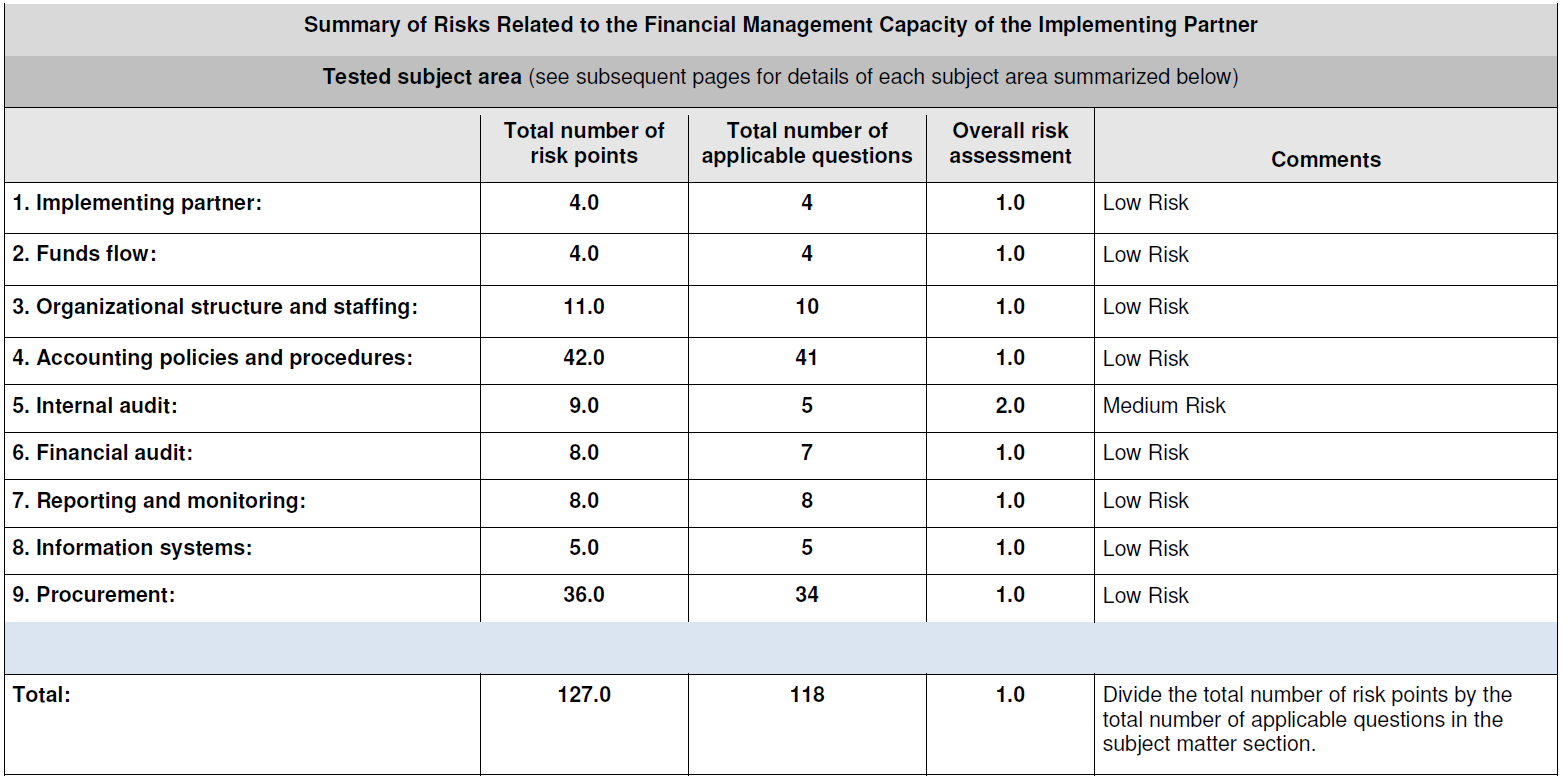 Project title:  Strengthening the national greenhouse gas inventory of the Republic of Mauritius to improve climate reporting and transparencyProject title:  Strengthening the national greenhouse gas inventory of the Republic of Mauritius to improve climate reporting and transparencyProject title:  Strengthening the national greenhouse gas inventory of the Republic of Mauritius to improve climate reporting and transparencyProject title:  Strengthening the national greenhouse gas inventory of the Republic of Mauritius to improve climate reporting and transparencyProject title:  Strengthening the national greenhouse gas inventory of the Republic of Mauritius to improve climate reporting and transparencyProject title:  Strengthening the national greenhouse gas inventory of the Republic of Mauritius to improve climate reporting and transparencyCountry(ies):  MauritiusImplementing Partner (GEF Executing Entity):  Ministry of Environment, Solid Waste Management and Climate Change (MoESWMCC)Implementing Partner (GEF Executing Entity):  Ministry of Environment, Solid Waste Management and Climate Change (MoESWMCC)Implementing Partner (GEF Executing Entity):  Ministry of Environment, Solid Waste Management and Climate Change (MoESWMCC)Implementing Partner (GEF Executing Entity):  Ministry of Environment, Solid Waste Management and Climate Change (MoESWMCC)Execution Modality: National Implementation Modality (NIM)Contributing Outcome (UNDAF/CPD, RPD, GPD): UNSPF Outcome 6: Resilience to climate change. By 2023, integrated policy frameworks and enhanced community action shall promote climate and disaster resilience and biodiversity protection, and create incentives for the transition to renewable energyUNDP CPD Outcome 2: Design and implementation of a portfolio of activities and solutions developed at national and subnational levels for sustainable management of natural resources, integration of ecosystem services approaches, sound management of chemicals and waste, while ensuring that climate change challenges in terms of adaptation and mitigation are fully addressedContributing Outcome (UNDAF/CPD, RPD, GPD): UNSPF Outcome 6: Resilience to climate change. By 2023, integrated policy frameworks and enhanced community action shall promote climate and disaster resilience and biodiversity protection, and create incentives for the transition to renewable energyUNDP CPD Outcome 2: Design and implementation of a portfolio of activities and solutions developed at national and subnational levels for sustainable management of natural resources, integration of ecosystem services approaches, sound management of chemicals and waste, while ensuring that climate change challenges in terms of adaptation and mitigation are fully addressedContributing Outcome (UNDAF/CPD, RPD, GPD): UNSPF Outcome 6: Resilience to climate change. By 2023, integrated policy frameworks and enhanced community action shall promote climate and disaster resilience and biodiversity protection, and create incentives for the transition to renewable energyUNDP CPD Outcome 2: Design and implementation of a portfolio of activities and solutions developed at national and subnational levels for sustainable management of natural resources, integration of ecosystem services approaches, sound management of chemicals and waste, while ensuring that climate change challenges in terms of adaptation and mitigation are fully addressedContributing Outcome (UNDAF/CPD, RPD, GPD): UNSPF Outcome 6: Resilience to climate change. By 2023, integrated policy frameworks and enhanced community action shall promote climate and disaster resilience and biodiversity protection, and create incentives for the transition to renewable energyUNDP CPD Outcome 2: Design and implementation of a portfolio of activities and solutions developed at national and subnational levels for sustainable management of natural resources, integration of ecosystem services approaches, sound management of chemicals and waste, while ensuring that climate change challenges in terms of adaptation and mitigation are fully addressedContributing Outcome (UNDAF/CPD, RPD, GPD): UNSPF Outcome 6: Resilience to climate change. By 2023, integrated policy frameworks and enhanced community action shall promote climate and disaster resilience and biodiversity protection, and create incentives for the transition to renewable energyUNDP CPD Outcome 2: Design and implementation of a portfolio of activities and solutions developed at national and subnational levels for sustainable management of natural resources, integration of ecosystem services approaches, sound management of chemicals and waste, while ensuring that climate change challenges in terms of adaptation and mitigation are fully addressedContributing Outcome (UNDAF/CPD, RPD, GPD): UNSPF Outcome 6: Resilience to climate change. By 2023, integrated policy frameworks and enhanced community action shall promote climate and disaster resilience and biodiversity protection, and create incentives for the transition to renewable energyUNDP CPD Outcome 2: Design and implementation of a portfolio of activities and solutions developed at national and subnational levels for sustainable management of natural resources, integration of ecosystem services approaches, sound management of chemicals and waste, while ensuring that climate change challenges in terms of adaptation and mitigation are fully addressedUNDP Social and Environmental Screening Category: ExemptUNDP Social and Environmental Screening Category: ExemptUNDP Social and Environmental Screening Category: ExemptUNDP Gender Marker: GEN2UNDP Gender Marker: GEN2UNDP Gender Marker: GEN2Atlas Award ID: 00128404Atlas Award ID: 00128404Atlas Award ID: 00128404Atlas Project/Output ID: 00122417Atlas Project/Output ID: 00122417Atlas Project/Output ID: 00122417UNDP-GEF PIMS ID number:  6433.UNDP-GEF PIMS ID number:  6433.UNDP-GEF PIMS ID number:  6433.GEF Project ID number: 10260GEF Project ID number: 10260GEF Project ID number: 10260LPAC meeting date: TBDLPAC meeting date: TBDLPAC meeting date: TBDLPAC meeting date: TBDLPAC meeting date: TBDLPAC meeting date: TBDLatest possible date to submit to GEF: 04 September 2020Latest possible date to submit to GEF: 04 September 2020Latest possible date to submit to GEF: 04 September 2020Latest possible date to submit to GEF: 04 September 2020Latest possible date to submit to GEF: 04 September 2020Latest possible date to submit to GEF: 04 September 2020Latest possible CEO endorsement date: 04 January 2020Latest possible CEO endorsement date: 04 January 2020Latest possible CEO endorsement date: 04 January 2020Latest possible CEO endorsement date: 04 January 2020Latest possible CEO endorsement date: 04 January 2020Latest possible CEO endorsement date: 04 January 2020Planned start date: November 2020Planned start date: November 2020Planned start date: November 2020Planned end date:  November 2024Planned end date:  November 2024Planned end date:  November 2024Expected date of Mid-Term Review: Not applicableExpected date of Mid-Term Review: Not applicableExpected date of Mid-Term Review: Not applicableExpected date of Terminal evaluation: July 2024Expected date of Terminal evaluation: July 2024Expected date of Terminal evaluation: July 2024Brief project description:The objective of the CBIT project is to assist Mauritius on improving the quality of the national GHG inventory and the data collection, storage and dissemination processes associated, thereby improving reporting and transparency and providing a firmer basis for evidence-based-policy-making. Without this project and GEF intervention, Mauritius will not be able to improve the national GHG inventory and strengthen the underlying inventory processes, which have immediate benefits for national reporting (the National Communications and Biennial Update Reports), for the tracking of emissions progress against the NDC targets and for future revisions to the NDC target. Further, the country will not be able to increase broader institutional engagement in GHG transparency from the private sector and from civil society, resulting in improved evidence-led policy-making and better integration of the inventory in national development policies and programmes. To achieve its objective, the project is organized around three main components: i) Improve the accuracy and localisation of the national greenhouse gas inventory, ii) strengthen the national greenhouse gas inventory process and iii) mainstream the national greenhouse gas inventory to enhance transparency and support policy-making. Altogether these three components will enhance capacities to meet the provisions stipulated in Article 13 of the Paris Agreement.Brief project description:The objective of the CBIT project is to assist Mauritius on improving the quality of the national GHG inventory and the data collection, storage and dissemination processes associated, thereby improving reporting and transparency and providing a firmer basis for evidence-based-policy-making. Without this project and GEF intervention, Mauritius will not be able to improve the national GHG inventory and strengthen the underlying inventory processes, which have immediate benefits for national reporting (the National Communications and Biennial Update Reports), for the tracking of emissions progress against the NDC targets and for future revisions to the NDC target. Further, the country will not be able to increase broader institutional engagement in GHG transparency from the private sector and from civil society, resulting in improved evidence-led policy-making and better integration of the inventory in national development policies and programmes. To achieve its objective, the project is organized around three main components: i) Improve the accuracy and localisation of the national greenhouse gas inventory, ii) strengthen the national greenhouse gas inventory process and iii) mainstream the national greenhouse gas inventory to enhance transparency and support policy-making. Altogether these three components will enhance capacities to meet the provisions stipulated in Article 13 of the Paris Agreement.Brief project description:The objective of the CBIT project is to assist Mauritius on improving the quality of the national GHG inventory and the data collection, storage and dissemination processes associated, thereby improving reporting and transparency and providing a firmer basis for evidence-based-policy-making. Without this project and GEF intervention, Mauritius will not be able to improve the national GHG inventory and strengthen the underlying inventory processes, which have immediate benefits for national reporting (the National Communications and Biennial Update Reports), for the tracking of emissions progress against the NDC targets and for future revisions to the NDC target. Further, the country will not be able to increase broader institutional engagement in GHG transparency from the private sector and from civil society, resulting in improved evidence-led policy-making and better integration of the inventory in national development policies and programmes. To achieve its objective, the project is organized around three main components: i) Improve the accuracy and localisation of the national greenhouse gas inventory, ii) strengthen the national greenhouse gas inventory process and iii) mainstream the national greenhouse gas inventory to enhance transparency and support policy-making. Altogether these three components will enhance capacities to meet the provisions stipulated in Article 13 of the Paris Agreement.Brief project description:The objective of the CBIT project is to assist Mauritius on improving the quality of the national GHG inventory and the data collection, storage and dissemination processes associated, thereby improving reporting and transparency and providing a firmer basis for evidence-based-policy-making. Without this project and GEF intervention, Mauritius will not be able to improve the national GHG inventory and strengthen the underlying inventory processes, which have immediate benefits for national reporting (the National Communications and Biennial Update Reports), for the tracking of emissions progress against the NDC targets and for future revisions to the NDC target. Further, the country will not be able to increase broader institutional engagement in GHG transparency from the private sector and from civil society, resulting in improved evidence-led policy-making and better integration of the inventory in national development policies and programmes. To achieve its objective, the project is organized around three main components: i) Improve the accuracy and localisation of the national greenhouse gas inventory, ii) strengthen the national greenhouse gas inventory process and iii) mainstream the national greenhouse gas inventory to enhance transparency and support policy-making. Altogether these three components will enhance capacities to meet the provisions stipulated in Article 13 of the Paris Agreement.Brief project description:The objective of the CBIT project is to assist Mauritius on improving the quality of the national GHG inventory and the data collection, storage and dissemination processes associated, thereby improving reporting and transparency and providing a firmer basis for evidence-based-policy-making. Without this project and GEF intervention, Mauritius will not be able to improve the national GHG inventory and strengthen the underlying inventory processes, which have immediate benefits for national reporting (the National Communications and Biennial Update Reports), for the tracking of emissions progress against the NDC targets and for future revisions to the NDC target. Further, the country will not be able to increase broader institutional engagement in GHG transparency from the private sector and from civil society, resulting in improved evidence-led policy-making and better integration of the inventory in national development policies and programmes. To achieve its objective, the project is organized around three main components: i) Improve the accuracy and localisation of the national greenhouse gas inventory, ii) strengthen the national greenhouse gas inventory process and iii) mainstream the national greenhouse gas inventory to enhance transparency and support policy-making. Altogether these three components will enhance capacities to meet the provisions stipulated in Article 13 of the Paris Agreement.Brief project description:The objective of the CBIT project is to assist Mauritius on improving the quality of the national GHG inventory and the data collection, storage and dissemination processes associated, thereby improving reporting and transparency and providing a firmer basis for evidence-based-policy-making. Without this project and GEF intervention, Mauritius will not be able to improve the national GHG inventory and strengthen the underlying inventory processes, which have immediate benefits for national reporting (the National Communications and Biennial Update Reports), for the tracking of emissions progress against the NDC targets and for future revisions to the NDC target. Further, the country will not be able to increase broader institutional engagement in GHG transparency from the private sector and from civil society, resulting in improved evidence-led policy-making and better integration of the inventory in national development policies and programmes. To achieve its objective, the project is organized around three main components: i) Improve the accuracy and localisation of the national greenhouse gas inventory, ii) strengthen the national greenhouse gas inventory process and iii) mainstream the national greenhouse gas inventory to enhance transparency and support policy-making. Altogether these three components will enhance capacities to meet the provisions stipulated in Article 13 of the Paris Agreement.Financing PlanFinancing PlanFinancing PlanFinancing PlanFinancing PlanFinancing PlanGEF Trust Fund GEF Trust Fund GEF Trust Fund USD 1,165,000USD 1,165,000USD 1,165,000UNDP TRAC resourcesUNDP TRAC resourcesUNDP TRAC resourcesUSD 20,000 USD 20,000 USD 20,000 Confirmed cash co-financing to be administered by UNDPConfirmed cash co-financing to be administered by UNDPConfirmed cash co-financing to be administered by UNDPUSD 0USD 0USD 0Project Management CostProject Management CostProject Management CostUSD 104,850USD 104,850USD 104,850Total Budget administered by UNDP Total Budget administered by UNDP Total Budget administered by UNDP USD 1,289,850USD 1,289,850USD 1,289,850confirmed co-financing )confirmed co-financing )confirmed co-financing )confirmed co-financing )confirmed co-financing )confirmed co-financing )Agence Francaise de DevelopmentAgence Francaise de DevelopmentAgence Francaise de DevelopmentUSD 30,000USD 30,000USD 30,000Ministry of Environment, Solid Waste Management and Climate Change (MoESWMCC)Ministry of Environment, Solid Waste Management and Climate Change (MoESWMCC)Ministry of Environment, Solid Waste Management and Climate Change (MoESWMCC)USD 180,000USD 180,000USD 180,000Ministries, departments and parastatals, National Land Transport Authority (NLTA), Central Electricity Board (CEB), Mauritius Renewable Energy Agency (MARENA), Mauritius Cane Industry Authority (MCIA), Forestry Service, etc.)Ministries, departments and parastatals, National Land Transport Authority (NLTA), Central Electricity Board (CEB), Mauritius Renewable Energy Agency (MARENA), Mauritius Cane Industry Authority (MCIA), Forestry Service, etc.)Ministries, departments and parastatals, National Land Transport Authority (NLTA), Central Electricity Board (CEB), Mauritius Renewable Energy Agency (MARENA), Mauritius Cane Industry Authority (MCIA), Forestry Service, etc.)USD 460,000USD 460,000USD 460,000Independent Power Producer (Omnicane)Independent Power Producer (Omnicane)Independent Power Producer (Omnicane)USD 60,000USD 60,000USD 60,000University of MauritiusUniversity of MauritiusUniversity of MauritiusUSD 20,000USD 20,000USD 20,000Total confirmed co-financingTotal confirmed co-financingTotal confirmed co-financingUSD 750,000USD 750,000USD 750,000Grand-Total Project Financing (1)+(2)Grand-Total Project Financing (1)+(2)Grand-Total Project Financing (1)+(2)USD 2,039,850USD 2,039,850USD 2,039,850SignaturesSignaturesSignaturesSignaturesSignaturesSignaturesSignature:  print name belowFinancial Secretary, GEF OFPMinistry of Finance, Economic Planning and DevelopmentSignature:  print name belowFinancial Secretary, GEF OFPMinistry of Finance, Economic Planning and DevelopmentAgreed by Government Development Coordination AuthorityAgreed by Government Development Coordination AuthorityDate/Month/Year: within 25 days of GEF CEO endorsementDate/Month/Year: within 25 days of GEF CEO endorsementSignature:  print name belowPermanent SecretaryMinistry of Environment, Solid Waste Management and Climate ChangeSignature:  print name belowPermanent SecretaryMinistry of Environment, Solid Waste Management and Climate ChangeAgreed by Implementing PartnerAgreed by Implementing PartnerDate/Month/Year: within 25 days of GEF CEO endorsementDate/Month/Year: within 25 days of GEF CEO endorsementSignature:  print name belowResident RepresentativeUNDPSignature:  print name belowResident RepresentativeUNDPAgreed by UNDPAgreed by UNDPDate/Month/Year: within 25 days of GEF CEO endorsementDate/Month/Year: within 25 days of GEF CEO endorsementKey GEF Project Cycle Milestones:Project document signature: within 25 days of GEF CEO endorsementFirst disbursement date: within 40 days of GEF CEO endorsementInception workshop date: within 60 days of GEF CEO endorsementOperational closure: within 3 months of posting of TE to UNDP ERCFinancial closure: within 6 months of operational closureKey GEF Project Cycle Milestones:Project document signature: within 25 days of GEF CEO endorsementFirst disbursement date: within 40 days of GEF CEO endorsementInception workshop date: within 60 days of GEF CEO endorsementOperational closure: within 3 months of posting of TE to UNDP ERCFinancial closure: within 6 months of operational closureKey GEF Project Cycle Milestones:Project document signature: within 25 days of GEF CEO endorsementFirst disbursement date: within 40 days of GEF CEO endorsementInception workshop date: within 60 days of GEF CEO endorsementOperational closure: within 3 months of posting of TE to UNDP ERCFinancial closure: within 6 months of operational closureKey GEF Project Cycle Milestones:Project document signature: within 25 days of GEF CEO endorsementFirst disbursement date: within 40 days of GEF CEO endorsementInception workshop date: within 60 days of GEF CEO endorsementOperational closure: within 3 months of posting of TE to UNDP ERCFinancial closure: within 6 months of operational closureKey GEF Project Cycle Milestones:Project document signature: within 25 days of GEF CEO endorsementFirst disbursement date: within 40 days of GEF CEO endorsementInception workshop date: within 60 days of GEF CEO endorsementOperational closure: within 3 months of posting of TE to UNDP ERCFinancial closure: within 6 months of operational closureKey GEF Project Cycle Milestones:Project document signature: within 25 days of GEF CEO endorsementFirst disbursement date: within 40 days of GEF CEO endorsementInception workshop date: within 60 days of GEF CEO endorsementOperational closure: within 3 months of posting of TE to UNDP ERCFinancial closure: within 6 months of operational closureSectorAdopted GHG Estimation Approach Improvements Required% of national GHG emissions (excluding FOLU sink)(As noted in the National GHG Inventory and Third National Communication)(As noted in the National GHG Inventory and Third National Communication)Energy (77%)Tier 1 approaches were adopted for all energy sub-sectors, using IPCC default emission factors. Fugitive emissions from fuels were not estimated.Inventory, page 7:“The adopted approach is the simplest Tier 1 but with country-specific net calorific values.”Energy Industries (46%)Tier 1 approach but with country-specific net calorific values (NCVs), which were derived from the energy statistics maintained by Statistics Mauritius. Mass and volume data on fuel imports were provided by the State Trading Corporation (STC). Consumption data was obtained from CEB, IPPs and Statistics Mauritius. Default emission factors from the 2006 IPCC guidelines were used.Inventory, page 54: “The activity data used for Energy Industries are quite detailed and obtained at plant level. However, this is not the case for EFs…It would be useful for the carbon content of fuels to be tested, so that country-specific carbon emission factors could be used rather than default ones from the 2006 IPCC guidelines.”Manufacturing Industry and Construction (7%)The activity data comprised the fuel used for the Manufacturing Sector in the Energy Statistics produced by Statistics Mauritius. The split among the manufacturing sub-categories required the estimations of fuels used in boilers based on the proportions of boilers available in each of the sub-categories.Inventory, page 55:“The approach adopted was Tier 1 since not enough country-specific EFs were available.”Transport (19%)Tier 1 approach used. The NLTA maintains a vehicle database containing information on types of vehicle (including light-duty and heavy-duty split into fuel-types), age of vehicle, and use of catalyst and fuel-injection technology. Fuel consumption and vehicle km travelled estimated from sample surveys of large vehicle fleet operators.Inventory, page 61-62:“The lack of country-specific EFs prevented use of Tier 2 or Tier 3 for CO2 emissions.”Inventory, page 145:“Need for [data relating to] vehicle kilometres (surveys), vehicle emissions (tests) and country-specific emission factors.”Energy Other Sectors (4%)Tier 1 approach adopted. Activity data, primarily use of LPG by households and the commercial sector, was obtained from the national energy statistics.Inventory, page 69:“The activity data used for this category was sufficiently detailed…Improved development of sub-sector EFs will ensure more accuracy.”Industrial Processes and Product Use (IPPU) (1%)Source categories covered by the inventory are Mineral Products (primarily Metal Production – Iron & Steel) and ODS substitutes. A Tier 1 approach was used.Inventory, page 72:“Although Iron & Steel Production is a key category within IPPU, its contribution to GHG emissions is only minor.”“Following 2006 IPCC guidelines, since IPPU is not a key category, not much time and effort was put to use to develop higher-Tier methods for this category.”Agriculture, Forestry and Other Land Use (AFOLU) GHG sources include enteric fermentation, manure management, agricultural soils and field burning.Inventory, page 86:“It is recognised that this sector needs improvement.” Agriculture (3%)Most agricultural activity data was obtained locally, but EFs used were Tier 1 default factors drawn from the IPCC 2006 Guidelines. Inventory, page 94:“Some activity data and EFs had to be estimated by using expert knowledge…It is anticipated to empower FAREI to improve collection of livestock population data and develop local EFs to reduce the uncertainty level.”Forestry (-8%, net sink)Removals in the forestry sector were estimated using local activity data and default Tier 1 removal factors (gain-loss method). Above-ground biomass and the soil carbon pools were considered.Inventory, page 102:“Most of the country-specific factors were not available (basic wood density, biomass expansion factors, root-to-shoot ratio, amongst others). The removal factors utilised were mostly default values.”Inventory, page 107:“The major data gaps identified were lack of data and maps for general land cover changes and land uses for the past 10 years and lack of data on private forest lands.”TNC, page 150:“Limited data on privately-owned forests, trees along rivers and roadsides; and on natural forests (types of trees, age distribution, annual increment).”Waste (20%)GHG emissions were generally calculated using local activity data (e.g. amount of waste landfilled, population connected to the sewer network) using Tier 1 emission factors Inventory, page 121:“The waste sector is reliant upon accurate and regularly updated data on solid waste composition. The activity data for liquid wastes needs to be studied with a view to develop country-specific EFs.”Solid waste (18%)The IPCC waste model was used to estimate CH4 emissions from the Mare Chicose sanitary landfill. A fraction of the biogas is captured and used to generate electricity, for which good data exists; the inventory quantifies the CH4 emissions that are vented without capture and without oxidation in the cover of the landfill. Composting and waste incineration (clinical waste only) are minor emissions sources, for which default IPCC EFs are used.Inventory, page 127:“Mauritius has country-specific and accurate [municipal solid waste] data.”TNC, page 150:“Insufficient EF development for emissions from waste.”Liquid waste (1%)Activity data were sourced from treatment plants, metered water statistics and hotel occupancy rates. Water characteristics were determined using laboratory analyses (SNC Report, 2010). Default CH4 emission factors were used.Inventory, page 139:“Data on population connected to each wastewater treatment plant is needed for calculations and can be provided by carrying out surveys in catchment areas of the unsewered network…Further waste characterisation will be carried out to have more accurate data for percentage of waste (paper, garden and others).”TNC, page 150:“Lack of data on emissions at treatment plants and records of population connected…Capacity building is needed on development of EFs.”InitiativeDonorKey implementing partnerTime frameMain activities of the project and description of the complementarity and coordination approach with CBIT to avoid overlaps and exploit synergiesBiennial Update Report (BUR-1)GEF-financed, UN Environment-implementedMoESWMCC2017-2020Main activities of the project related to the CBIT:Update national GHG inventory for 2014-15 and revision of 2000-13 inventoriesDevelopment of selected Tier 2 emission factors (agriculture)Capacity building on IPCC 2006 methodologies and geospatial analysisDomestic MRV systems (sectoral)Complementarity and coordination between projects:The long-term approach of the CBIT is complementary to the BUR/NC projects, whose primary objective is to develop the reports following the BUR and NC reporting guidelines. The CBIT project will make use of the already existing NCs/BURs Project Management Unit, which is hosted by the Climate Change Unit, for the management of the project. Having the same PMU ensures a full coordination of BUR/NC projects under the GEF and the CBIT project. This arrangement ensures a full coordination between projects. The PMU participated in the design of the CBIT project and also participates in the BUR/NC projects financed by the GEF, avoiding duplication of efforts and exploiting synergies.Fourth National Communication (FNC)2020-XXMain activities of the project related to the CBIT:XXXXXComplementarity and coordination between projects:See above the description on complementarity and coordination provided for BUR projects.Review and update of the NDC (NDC-2)Government of FranceMoESWMCC2019-2020Main activities of the project related to the CBIT:Update NDC targetDevelopment of a proposal for a domestic MRV system.Mechanism for assessing the carbon footprint of implemented measures Complementarity and coordination between projects:The CBIT is more focused on the improvement of the national GHG emission inventory, so the future updates of the NDC under the enhanced transparency framework provisions reflect better the national emission profile. The CBIT project will consider the results and developments of the NDC-2 project under components 2 and 3, ensuring that the MRV and IT system for the inventory is consistent with the more general MRV system structure proposed under the NDC-2.NAMAs for low-carbon island development strategyGEF-financed, UN Environment-implementedMoESWMCC2017-2021Main activities of the project related to the CBIT:Strengthened national capability to identify, prioritise and develop mitigation actions to meet NDC targets Initiate implementation actions on renewable energy targets MRV system for the electricity sector and to track NDC implementation for renewable energy actionsComplementarity and coordination between projects:The new emission factors developed under outputs 1.1 -1.3. will facilitate the assessment, prioritization and development of mitigation actions in the energy sector. The capacity building exercises under outcomes 1.1. – 1.3. will consider the capacity building already provided under the NAMA, to ensure the capacity building is complementary. Further, the NAMA will consider that tier2-tier 3 EF are being developed under the CBIT, so the MRV system for the electricity sector also cover them. The coordination will be ensured by the PMU under the MoESWMCC, which is also the implementing agency for the NAMA.Shared Environmental Information System (SEIS)UNEPMoESWMCC2017-2019Main activities of the project related to the CBIT:Development of an Indicator Reporting Information System (IRIS) to help the Ministry and Statistics Mauritius to collect, analyse and publish quality information in a timely mannerFor reporting on MEAs, SDGs and integrated environmental assessment processesComplementarity and coordination between projects:The developments under output 3.2., which will be developed together with the IT stakeholders (mainly the Central Informatics Bureau and the Central Information Systems Division), will build from the existent systems and developments to strengthen the Climate Change Information Centre (CCIC) as a transparency portal. The CCD and the PMU have already engaged with the IT stakeholders during the PPG phase, and this coordination will be extended during the CBIT project implementation. The GEF project will also support MoESWMCC and Statistics Mauritius, in the context of the baseline Shared Environmental Information System (SEIS) project, to link the SEIS Indicator Reporting Information System (IRIS) to the CCIC, such that inventory data can be ‘pulled’ from the CCIC and displayed in IRIS on an ongoing basis.Realising energy savings and climate benefits of implementing mandatory energy auditing the Republic of MauritiusGEF-financed, UNDP-implemented (At CEO Endorsement stage)Energy Efficiency Management Office (EEMO) within the Ministry of Energy and Public Utilities2019-2024Main activities of the project related to the CBIT:Enhancement of the national mandatory energy audit programmeImplementation of boiler and RAC energy efficiency recommendations for large energy consumers and the promotion of energy efficient, low-GWP refrigerantsProvision of credit line for the implementation of energy audit recommendationsImplementation of energy management and energy MRV systems in large energy consumers and SMEsComplementarity and coordination between projects:The MRV system developed in the energy savings project shall be considered under the overarching domestic MRV system which is addressed under the NDC-2 and the CBIT project. The presence of the Ministry of Energy and Public Utilities in the project board of the CBIT and the overall coordination of the MoESWMCC will ensure the complementarity and the coordination of efforts.Accelerating the transformational shift to a low-carbon economy in the Republic of MauritiusGCF-financed, UNDP-implementedMinistry of Finance and Economic Development (NDA of the GCF)2017-2024Main activities of the project related to the CBIT:Institutional strengthening for renewable energy (MARENA)Installation of battery energy storage system and accompanying software for the national grid to absorb up to 185 MW of intermittent renewable energy 25 MW of rooftop PV installedComplementarity and coordination between projects:MARENA´s involvement in the CBIT is in line with the objectives of the GCF and national priorities. Specifically, MARENA is targeted as one of the key stakeholders to participate in the capacity building exercises under outputs 1.1. -1.4. of the CBIT. This capacity is additional to the training activities developed under the GCF project. Further, MARENA is part of the technical committee on energy (see further information on section VII on governance arrangements) and has been consulted under the PPG phase on the structure of the CBIT. Furthermore, the NDA of the GCF, the Ministry of Finance and Economic Development, will be involved in the project board of the CBIT project, for ensuring complementarity and coordination.Transforming the tourism value chain in developing countries and SIDSInternational Climate Initiative (IKI)-financed, UN Environment-implementedMinistry of Tourism & External Communications - Mauritius2017-2020Main activities of the project related to the CBIT:Develop a national action plan to reduce GHG emissions and improve resource efficiency in selected tourism value chainsIdentification of key emissions sources and potential mitigation interventions in hotelsTechnical capacity building workshops for hotelsComplementarity and coordination between projects:The information generated under the CBIT project will be disseminated to a wider audience so the emission factors and improved GHG emission inventory can be used by all national stakeholders. An specific component has been to the CBIT regarding dissemination of results (component 4). There are no overlaps on the scope of the projects.Promoting the low-carbon transport sector in the Republic of MauritiusGEF-financed, UNDP-implementedPPG ongoing – PIF approved in December 2020Ministry of Public Infrastructure and Land Transport (MPILT),Ministry of Energy and Public UtilitiesNational Land Transport Authority (NLTA)National Transport Corporation (NTC)Trac Management and Road Safety Unit (TMRSU)Private Bus Companies2020-2025Main activities of the project related to the CBIT:Promote capital investments into developing sustainable transport infrastructure (electric buses) to reduce transport-related GHG emissionsEngage and build technical capacities of transport-related policy-makers, regulatory agencies, financial institutions and the private sectorComplementarity and coordination between projects:Transport stakeholders are involved in the CBIT project in the transport Technical Committee, in which the National Land Transport Authority is the chair. Further, the Ministry of Energy and public utilities is the chair of the energy technical Committee. The coordination of efforts between projects is thus ensured through the participation of these two key stakeholders in both projects. The use of the inventory for the development of transport mitigation actions will be included under the capacity building activities of output 1.4. Transport stakeholders are targeted as key stakeholders to participate in the capacity building exercises this output. The CBIT project will contribute to enhance the capacity of transport-related institutions, but in a different scope than the low carbon sector project. The two projects are fully complementary, and the coordination is ensured.Mainstreaming sustainable land management and biodiversity conservation in the Republic of MauritiusGEF-financed, UNDP-implementedMinistry of Agro-Industry and Food SecurityPending approval-2023Main activities of the project related to the CBIT:Strengthen the policy and institutional framework for the promotion of SLM, including integration of LDN targets into sector policiesDevelop an Integrated Land Information System as a decision support toolCapacity development on carbon balance software tools (including Collect Earth, EX-ACT and WOCAT methodologies)Landscape-scale terrestrial ecosystem and land-use assessment (including development of thematic maps) – for ecosystems, forests, agricultural and livestock productivity, and degraded landPlanting and restoration of forestland, riverine and mountain reserves and agricultural landGender mainstreaming in project activitiesComplementarity and coordination between projects:The improvement of the forest inventory and the AFOLU estimates of the inventory under the CBIT project will facilitate the development of this project, as better national data will ease land-use and territorial assessments as well as policy making. No overlaps are identified between projects. The ministry of Agro-industry is the chair of the AFOLU technical Committee for the governance of the CBIT project, so the avoidance of overlaps and coordination of efforts is ensured.RiskRisk CategoryMitigation ApproachPolitical risks associated with changes in government prioritiesLAs a climate-vulnerable SIDS, the Republic of Mauritius is a strong supporter of the UNFCCC and Paris Agreement. Furthermore, the GEF project supports obligatory (as opposed to optional) GHG reporting requirements under the UNFCCC, notably in the form of the national GHG inventory. Accordingly, it is extremely unlikely that government support for the project will decline from its currently high level. Continuous engagement with a broad range of stakeholders will further minimise impacts of any political changes on the project, as will the fact that the Executing Entity (MoESWMCC) also serves as the UNFCCC Focal Point for Mauritius.Inadequate participation and support of all stakeholders and partners, and poor cooperation between participating institutionsLThe project responds to explicit requests for assistance articulated in the Third National Communication and the National GHG Inventory Report, and as further reinforced in other official reports (such as the Technology Needs Assessment and the National Capacity Self-Assessment) and during stakeholder consultations undertaken for PIF development. The level of stakeholder interest and engagement is extremely high and all project interventions are explicitly aligned with the relevant institutions’ strategies and policies (e.g. the Long-Term Energy Strategy, the MARENA Action Plan, the Strategic Plan of the Ministry of Agro-Industry and Food Security, etc.). Inadequate participation is, accordingly, considered to be a low risk, further mitigated by the project’s intention to engage in continuous liaison with institutions, regular reporting, monitoring of progress and acknowledgement of efforts and achievements by each institution. Participating institutions have been actively involved from the beginning in design, implementation, and management decisions, and will be fully involved in project preparation. Explicit roles and responsibilities will be allocated, in line with institutional mandates and institutional roles in the national GHG inventory.Climate change risksLThe mean surface temperature of Mauritius is increasing by approximately 0.16˚C per decade. Annual rainfall over mainland Mauritius (i.e. excluding the outer islands) has reduced by approximately 63mm per decade over the past century. Rainfall variability has increased significantly, exacerbating water stress in the western and northern districts while simultaneously producing more flash floods. The frequency of intense tropical cyclones (with wind gusts greater than 234 km/hour) is increasing. The Technology Needs Assessment (TNA) notes that the indigenous component of the electricity mix (i.e. bagasse, wind and mini-hydro) is vulnerable to this increasing climate variability. There is a risk that growing electricity demand will need to be met through increased imports of fossil fuels. Given that the reduction of energy imports is a central government policy objective and forms the centrepiece of the Long-Term Energy Strategy, any threats to the potential of domestic electricity generation to reduce energy dependence will be monitored closely. The project’s support to greater transparency in the Energy Industries sector will assist such monitoring. Notably, the real-time grid emission factor developed with GEF project support will provide a key summary indicator for quantitatively assessing the evolving contribution of renewable energies to the electricity mix.Face to face meetings, site visits and workshops cannot be held due to potential restrictions (such as those due to the Coronavirus outbreak), leading to delays in project implementation.L/MThere are several activities foreseen within the project involving face to face meetings, site visits and workshops. Site visits will be arranged following the necessary health and safety measures, avoiding contact, maintaining physical distance and wearing masks and gloves, as recommended by the medical authorities. Workshops could be replaced by recorded webinars, providing training to stakeholders that can be used after project implementation. Face to face meetings can be postponed, considering that the duration of the project is four year. If needed, face to face meeting could be replaced by videoconferences and/or calls. With these measures, the implementation of the project will be secured.This project will contribute to the following Sustainable Development Goal (s):  SDG 13: Climate ActionThis project will contribute to the following Sustainable Development Goal (s):  SDG 13: Climate ActionThis project will contribute to the following Sustainable Development Goal (s):  SDG 13: Climate ActionThis project will contribute to the following Sustainable Development Goal (s):  SDG 13: Climate ActionThis project will contribute to the following Sustainable Development Goal (s):  SDG 13: Climate ActionThis project will contribute to the following Sustainable Development Goal (s):  SDG 13: Climate ActionThis project will contribute to the following country outcome (UNDAF/CPD, RPD, GPD): UNSPF Outcome 6 Resilience to climate change. UN SPF 2019 – 2023: By 2023, integrated policy frameworks and enhanced community action shall promote climate and disaster resilience and biodiversity protection, and create incentives for the transition to renewable energyUNDP CPD Outcome 2: Design and implementation of a portfolio of activities and solutions developed at national and subnational levels for sustainable management of natural resources, integration of ecosystem services approaches, sound management of chemicals and waste, while ensuring that climate change challenges in terms of adaptation and mitigation are fully addressedThis project will contribute to the following country outcome (UNDAF/CPD, RPD, GPD): UNSPF Outcome 6 Resilience to climate change. UN SPF 2019 – 2023: By 2023, integrated policy frameworks and enhanced community action shall promote climate and disaster resilience and biodiversity protection, and create incentives for the transition to renewable energyUNDP CPD Outcome 2: Design and implementation of a portfolio of activities and solutions developed at national and subnational levels for sustainable management of natural resources, integration of ecosystem services approaches, sound management of chemicals and waste, while ensuring that climate change challenges in terms of adaptation and mitigation are fully addressedThis project will contribute to the following country outcome (UNDAF/CPD, RPD, GPD): UNSPF Outcome 6 Resilience to climate change. UN SPF 2019 – 2023: By 2023, integrated policy frameworks and enhanced community action shall promote climate and disaster resilience and biodiversity protection, and create incentives for the transition to renewable energyUNDP CPD Outcome 2: Design and implementation of a portfolio of activities and solutions developed at national and subnational levels for sustainable management of natural resources, integration of ecosystem services approaches, sound management of chemicals and waste, while ensuring that climate change challenges in terms of adaptation and mitigation are fully addressedThis project will contribute to the following country outcome (UNDAF/CPD, RPD, GPD): UNSPF Outcome 6 Resilience to climate change. UN SPF 2019 – 2023: By 2023, integrated policy frameworks and enhanced community action shall promote climate and disaster resilience and biodiversity protection, and create incentives for the transition to renewable energyUNDP CPD Outcome 2: Design and implementation of a portfolio of activities and solutions developed at national and subnational levels for sustainable management of natural resources, integration of ecosystem services approaches, sound management of chemicals and waste, while ensuring that climate change challenges in terms of adaptation and mitigation are fully addressedThis project will contribute to the following country outcome (UNDAF/CPD, RPD, GPD): UNSPF Outcome 6 Resilience to climate change. UN SPF 2019 – 2023: By 2023, integrated policy frameworks and enhanced community action shall promote climate and disaster resilience and biodiversity protection, and create incentives for the transition to renewable energyUNDP CPD Outcome 2: Design and implementation of a portfolio of activities and solutions developed at national and subnational levels for sustainable management of natural resources, integration of ecosystem services approaches, sound management of chemicals and waste, while ensuring that climate change challenges in terms of adaptation and mitigation are fully addressedThis project will contribute to the following country outcome (UNDAF/CPD, RPD, GPD): UNSPF Outcome 6 Resilience to climate change. UN SPF 2019 – 2023: By 2023, integrated policy frameworks and enhanced community action shall promote climate and disaster resilience and biodiversity protection, and create incentives for the transition to renewable energyUNDP CPD Outcome 2: Design and implementation of a portfolio of activities and solutions developed at national and subnational levels for sustainable management of natural resources, integration of ecosystem services approaches, sound management of chemicals and waste, while ensuring that climate change challenges in terms of adaptation and mitigation are fully addressedObjective and Outcome Indicators(no more than a total of 20 indicators)Baseline Mid-term TargetMid-term TargetEnd of Project TargetProject Objective:To assist the Republic of Mauritius in strengthening its national greenhouse gas inventory and associated data collection process, and to mainstream greater use of the inventory in policy formulation and NDC trackingIndicator 1:  direct project beneficiaries disaggregated by sex (individual people)060 direct beneficiaries, of whom 30 are women60 direct beneficiaries, of whom 30 are women120 direct beneficiaries, of whom at least 60 are womenProject Objective:To assist the Republic of Mauritius in strengthening its national greenhouse gas inventory and associated data collection process, and to mainstream greater use of the inventory in policy formulation and NDC trackingIndicator 2 (Indicator 3 of CBIT tracking tool): Quality of MRV Systems*3669Project Objective:To assist the Republic of Mauritius in strengthening its national greenhouse gas inventory and associated data collection process, and to mainstream greater use of the inventory in policy formulation and NDC trackingIndicator 3 (Indicator 4 of CBIT tracking tool): Meeting Convention reporting requirements and including mitigation contributionsInitial NDC, Initial, Second, Third and Fourth National Communications; and First BURs submitted to the UNFCCCUpdated NDC endorsed by the GovernmentUpdated NDC endorsed by the GovernmentUpdated NDC submitted to the UNFCCCProject Objective:To assist the Republic of Mauritius in strengthening its national greenhouse gas inventory and associated data collection process, and to mainstream greater use of the inventory in policy formulation and NDC trackingIndicator 4 (Indicator 5 of CBIT tracking tool): Qualitative assessment of institutional capacity for transparency-related activities**2334Project component 1Improving the accuracy and localisation of the national greenhouse gas inventoryImproving the accuracy and localisation of the national greenhouse gas inventoryImproving the accuracy and localisation of the national greenhouse gas inventoryImproving the accuracy and localisation of the national greenhouse gas inventoryImproving the accuracy and localisation of the national greenhouse gas inventoryProject Outcome 1.1Key Category sectors benefit from locally-calibrated emission factors and/or activity data, enabling the inventory to advance to Tier 2 or Tier 3 GHG estimation approachesIndicator 5: Number of IPCC sub-categories (among sub-categories 1A1, 1A2, 1A3, 1A4, 1A5, 3A1 and 3B1) using an advanced Tier approach (Tier 2 or Tier 3) in the national emission inventory.0At least one IPCC category (among sub-categories 1A1, 1A2, 1A3, 1A4, 1A5, 3A1 and 3B1) use a Tier 2/Tier 3 approach in the national GHG emissions inventory.At least one IPCC category (among sub-categories 1A1, 1A2, 1A3, 1A4, 1A5, 3A1 and 3B1) use a Tier 2/Tier 3 approach in the national GHG emissions inventory.At least five IPCC sub-categories (among sub-categories 1A1, 1A2, 1A3, 1A4, 1A5, 3A1 and 3B1) use a Tier 2/Tier 3 approach in the national GHG emissions inventory.Project Outcome 1.1Key Category sectors benefit from locally-calibrated emission factors and/or activity data, enabling the inventory to advance to Tier 2 or Tier 3 GHG estimation approachesIndicator 6: Number of national experts trained on 2006 IPCC methodologies and on the development of advanced Tier approaches.0At least 20 experts have been trained on 2006 IPCC methodologies.At least 20 experts have been trained on 2006 IPCC methodologies.At least 60 experts (out of which 30 will be women) have been trained on 2006 IPCC methodologies Outputs to achieve under Outcome 1.11.1 Development of Tier 2 emission factors for key fuels: coal, heavy fuel oil, gasoline, diesel, kerosene and liquified petroleum gas – for application in Energy Industries, Transport, Manufacturing Industry and Construction, and Energy Other Sectors1.2 Development of Tier 3 emission factors for Mauritius’s 9 thermal power plants and a real-time grid emission factor – for application in Energy Industries and (increasingly) Transport1.3 Development of Tier 2 activity data for Mauritius’s land transport sector (road, Metro), augmented by gender and socio-economic usage data1.4 Development of Tier 2 enteric fermentation emission factors and model for livestock1.5 Development of Tier 2 allometric equations, root-to-shoot ratios and carbon densities for 4 key tree species in the Mauritian context1.6 Ground-truthed forest inventory of privately held forestland and non-forest tree cover (e.g. along river banks and roadsides)1.1 Development of Tier 2 emission factors for key fuels: coal, heavy fuel oil, gasoline, diesel, kerosene and liquified petroleum gas – for application in Energy Industries, Transport, Manufacturing Industry and Construction, and Energy Other Sectors1.2 Development of Tier 3 emission factors for Mauritius’s 9 thermal power plants and a real-time grid emission factor – for application in Energy Industries and (increasingly) Transport1.3 Development of Tier 2 activity data for Mauritius’s land transport sector (road, Metro), augmented by gender and socio-economic usage data1.4 Development of Tier 2 enteric fermentation emission factors and model for livestock1.5 Development of Tier 2 allometric equations, root-to-shoot ratios and carbon densities for 4 key tree species in the Mauritian context1.6 Ground-truthed forest inventory of privately held forestland and non-forest tree cover (e.g. along river banks and roadsides)1.1 Development of Tier 2 emission factors for key fuels: coal, heavy fuel oil, gasoline, diesel, kerosene and liquified petroleum gas – for application in Energy Industries, Transport, Manufacturing Industry and Construction, and Energy Other Sectors1.2 Development of Tier 3 emission factors for Mauritius’s 9 thermal power plants and a real-time grid emission factor – for application in Energy Industries and (increasingly) Transport1.3 Development of Tier 2 activity data for Mauritius’s land transport sector (road, Metro), augmented by gender and socio-economic usage data1.4 Development of Tier 2 enteric fermentation emission factors and model for livestock1.5 Development of Tier 2 allometric equations, root-to-shoot ratios and carbon densities for 4 key tree species in the Mauritian context1.6 Ground-truthed forest inventory of privately held forestland and non-forest tree cover (e.g. along river banks and roadsides)1.1 Development of Tier 2 emission factors for key fuels: coal, heavy fuel oil, gasoline, diesel, kerosene and liquified petroleum gas – for application in Energy Industries, Transport, Manufacturing Industry and Construction, and Energy Other Sectors1.2 Development of Tier 3 emission factors for Mauritius’s 9 thermal power plants and a real-time grid emission factor – for application in Energy Industries and (increasingly) Transport1.3 Development of Tier 2 activity data for Mauritius’s land transport sector (road, Metro), augmented by gender and socio-economic usage data1.4 Development of Tier 2 enteric fermentation emission factors and model for livestock1.5 Development of Tier 2 allometric equations, root-to-shoot ratios and carbon densities for 4 key tree species in the Mauritian context1.6 Ground-truthed forest inventory of privately held forestland and non-forest tree cover (e.g. along river banks and roadsides)1.1 Development of Tier 2 emission factors for key fuels: coal, heavy fuel oil, gasoline, diesel, kerosene and liquified petroleum gas – for application in Energy Industries, Transport, Manufacturing Industry and Construction, and Energy Other Sectors1.2 Development of Tier 3 emission factors for Mauritius’s 9 thermal power plants and a real-time grid emission factor – for application in Energy Industries and (increasingly) Transport1.3 Development of Tier 2 activity data for Mauritius’s land transport sector (road, Metro), augmented by gender and socio-economic usage data1.4 Development of Tier 2 enteric fermentation emission factors and model for livestock1.5 Development of Tier 2 allometric equations, root-to-shoot ratios and carbon densities for 4 key tree species in the Mauritian context1.6 Ground-truthed forest inventory of privately held forestland and non-forest tree cover (e.g. along river banks and roadsides)Project component 2Strengthening the national greenhouse gas inventory processStrengthening the national greenhouse gas inventory processStrengthening the national greenhouse gas inventory processStrengthening the national greenhouse gas inventory processStrengthening the national greenhouse gas inventory processOutcome 2.1 Reduced burden (time, cost) on institutions supplying data to the national greenhouse gas inventoryIndicator 7: Presence of institutional arrangements for a national transparency frameworkThere are currently no formal institutional arrangements for a national transparency framework. The roles and responsibilities of the entities involved/to be involved in the MRV system are not defined.An Analysis of the existing legal framework, competences, staffing and budgets as they relate to climate MRV of the key entities involved in the MRV system is available. An Analysis of the existing legal framework, competences, staffing and budgets as they relate to climate MRV of the key entities involved in the MRV system is available. By the end of the project, Mauritius will have a roadmap for the implementation of an enhanced institutional architecture for its MRV system. Outcome 2.1 Reduced burden (time, cost) on institutions supplying data to the national greenhouse gas inventoryIndicator 8: Progress in the development of an Excel-based system that is being used for continuous data collection and reporting to the UNFCCC.Data are currently collected on an ad hoc, project-by-project basisA first draft of the Excel template base model is available. A first draft of the Excel template base model is available. By the end of the project, an Excel template-based model for data collection, processing and submission is operational and used for the collection of data for the estimation of the national GHG emissions inventory.Outputs to achieve under Outcome 2.12.1 Implemented government roadmap for a permanent MRV structure, including firm government financing and institutional commitments2.2 Development of an IT-based system to simplify and streamline the inventory data collection process2.1 Implemented government roadmap for a permanent MRV structure, including firm government financing and institutional commitments2.2 Development of an IT-based system to simplify and streamline the inventory data collection process2.1 Implemented government roadmap for a permanent MRV structure, including firm government financing and institutional commitments2.2 Development of an IT-based system to simplify and streamline the inventory data collection process2.1 Implemented government roadmap for a permanent MRV structure, including firm government financing and institutional commitments2.2 Development of an IT-based system to simplify and streamline the inventory data collection process2.1 Implemented government roadmap for a permanent MRV structure, including firm government financing and institutional commitments2.2 Development of an IT-based system to simplify and streamline the inventory data collection processProject component 3Mainstreaming the national greenhouse gas inventory to enhance transparency and support policy-makingMainstreaming the national greenhouse gas inventory to enhance transparency and support policy-makingMainstreaming the national greenhouse gas inventory to enhance transparency and support policy-makingMainstreaming the national greenhouse gas inventory to enhance transparency and support policy-makingMainstreaming the national greenhouse gas inventory to enhance transparency and support policy-makingOutcome 3.1Enhanced policy-relevance of the national greenhouse gas inventory, transitioning from a periodic UNFCCC obligation to a useful policy toolIndicator 9: Number of experts trained on the use of the IT based system for inventory preparation. 0At least 15 experts have been trained on the use of the IT system.At least 15 experts have been trained on the use of the IT system.At least 20 experts (out of which 10 will be women) have been trained on the use of the IT system.Outputs to achieve under Outcome 3.13.1 Targeted training on the use of the new IT-based system and on the use of the inventory for policy formulation, target-setting, scenario analysis and MRV of NDC commitments3.2 Enhancing the role of the Climate Change Information Centre (CCIC) as a transparency portal3.1 Targeted training on the use of the new IT-based system and on the use of the inventory for policy formulation, target-setting, scenario analysis and MRV of NDC commitments3.2 Enhancing the role of the Climate Change Information Centre (CCIC) as a transparency portal3.1 Targeted training on the use of the new IT-based system and on the use of the inventory for policy formulation, target-setting, scenario analysis and MRV of NDC commitments3.2 Enhancing the role of the Climate Change Information Centre (CCIC) as a transparency portal3.1 Targeted training on the use of the new IT-based system and on the use of the inventory for policy formulation, target-setting, scenario analysis and MRV of NDC commitments3.2 Enhancing the role of the Climate Change Information Centre (CCIC) as a transparency portal3.1 Targeted training on the use of the new IT-based system and on the use of the inventory for policy formulation, target-setting, scenario analysis and MRV of NDC commitments3.2 Enhancing the role of the Climate Change Information Centre (CCIC) as a transparency portalProject component 4Monitoring and Evaluation and Knowledge ManagementMonitoring and Evaluation and Knowledge ManagementMonitoring and Evaluation and Knowledge ManagementMonitoring and Evaluation and Knowledge ManagementMonitoring and Evaluation and Knowledge ManagementOutcome 4.1Indicator 10: Dissemination of good practices and lessons learned.Not applicableNot applicableTwo blog articles on good practices and lessons learnt. One of the articles shall be focused on gender mainstreaming. three blog articles on good practices and lessons learnt. One of the articles shall be focused on gender mainstreaming, and at least one article shall be focused on best practices for GHG emission inventories.Outputs to achieve under Outcome 4.14.1 Project results and outcomes monitored and evaluated4.2 Lessons learned, and best practices shared with other Parties through the Global Coordination Platform and other cooperation networks4.1 Project results and outcomes monitored and evaluated4.2 Lessons learned, and best practices shared with other Parties through the Global Coordination Platform and other cooperation networks4.1 Project results and outcomes monitored and evaluated4.2 Lessons learned, and best practices shared with other Parties through the Global Coordination Platform and other cooperation networks4.1 Project results and outcomes monitored and evaluated4.2 Lessons learned, and best practices shared with other Parties through the Global Coordination Platform and other cooperation networks4.1 Project results and outcomes monitored and evaluated4.2 Lessons learned, and best practices shared with other Parties through the Global Coordination Platform and other cooperation networksMonitoring and Evaluation Plan and Budget: Monitoring and Evaluation Plan and Budget: Monitoring and Evaluation Plan and Budget: Monitoring and Evaluation Plan and Budget: GEF M&E requirementsResponsible PartiesIndicative costs (US$) Time frameInception Workshop UNDP country OfficeUSD 5,400Within 60 days of CEO endorsement of this project.Inception ReportProject ManagerNoneWithin 90 days of CEO endorsement of this project.Monitoring of indicators in project results framework Project Manager and project assistantUSD 5,000Annually prior to GEF PIR. This will include GEF core indicators.GEF Project Implementation Report (PIR) Project Manager, UNDP Country Office and RTANoneAnnually typically between June-AugustMonitoring all risks (UNDP risk register)UNDP Country OfficeProject ManagerUSD 2,500On-going. Monitoring of stakeholder engagement planProject ManagerM&E expertNoneOn-going.Monitoring of gender action planProject Gender OfficerNoneOn-going.Supervision missionsUNDP Country OfficeNoneAnnuallyOversight missionsRTA and BPPS/GEF NoneTroubleshooting as neededBiennial evaluationProject ManagerM&E expertUSD 8,000June 2022Biennial progress of GEF and/or LDCF Core indicators and METT or other required Tracking ToolsProject managerNoneBienniallyTerminal GEF and/or LDCF/SCCF Core indicators and METT or other required Tracking ToolsProject ManagerNoneBefore terminal evaluation mission takes place Independent Terminal Evaluation (TE) Independent evaluatorM&E expertUSD 21,000July 2024TOTAL indicative COST TOTAL indicative COST USD 41,900Co-financing sourceCo-financing typeCo-financing amountPlanned Co-financingActivities/OutputsRisksRisk Mitigation Measures(e.g. government)In kind(e.g. Projet management, office space, infrastructure development etc…)To co-financing being realized………………Total Budget and Work PlanTotal Budget and Work PlanTotal Budget and Work PlanTotal Budget and Work PlanAtlas Award ID:  00128404Atlas Output Project ID:00122417Atlas Proposal or Award Title:CBIT – Greenhouse Gas InventoryAtlas Business UnitMUS10MUS10MUS10Atlas Primary Output Project Title---UNDP-GEF PIMS No. 643364336433Implementing Partner Ministry of Environment, Solid Waste Management and Climate ChangeMinistry of Environment, Solid Waste Management and Climate ChangeMinistry of Environment, Solid Waste Management and Climate ChangeAtlas Activity (GEF Component)Atlas Implementing AgentAtlas Fund IDDonor NameAtlas Budgetary Account CodeATLAS Budget Account DescriptionAmount Year {1} (USD)Amount Year {2}  (USD)Amount Year {3}  (USD)Amount Year {4}  (USD)Total (USD)See Budget Note:COMPONENT 1 Improving the accuracy and localisation of the national greenhouse gas inventoryMoESWMCC62000GEF Trustee71300Local Consultants78,85081,55078,05082,350320,800[1]COMPONENT 1 Improving the accuracy and localisation of the national greenhouse gas inventoryMoESWMCC62000GEF Trustee71600Travel1,0001,0001,0001,0004,000[2]COMPONENT 1 Improving the accuracy and localisation of the national greenhouse gas inventoryMoESWMCC62000GEF Trustee72100Contractual Services-Companies199,000160,800144,000120,000623,800[3]COMPONENT 1 Improving the accuracy and localisation of the national greenhouse gas inventoryMoESWMCC62000GEF Trustee74200Audio Visual&Print Prod Costs1,5002,0001,0002,5007,000[4]COMPONENT 1 Improving the accuracy and localisation of the national greenhouse gas inventoryMoESWMCC62000GEF Trustee75700Training, Workshops and Confer5,0002,0005,0002,00014,000[5]COMPONENT 1 Improving the accuracy and localisation of the national greenhouse gas inventoryMoESWMCC62000GEF TrusteeTotal Component 1Total Component 1285,350247,350229,050207,850969,600COMPONENT 2: Strengthening the national greenhouse gas inventory processMoESWMCC62000GEF Trustee71200International Consultants2,75011,0002,750-16,500[6]COMPONENT 2: Strengthening the national greenhouse gas inventory processMoESWMCC62000GEF Trustee71300Local Consultants17,00047,80010,300-75,100[7]COMPONENT 2: Strengthening the national greenhouse gas inventory processMoESWMCC62000GEF Trustee71600Travel1,0001,900500-3,400[8]COMPONENT 2: Strengthening the national greenhouse gas inventory processMoESWMCC62000GEF Trustee75700Training, Workshops and Confer2,0003,000--5,000[9]COMPONENT 2: Strengthening the national greenhouse gas inventory processMoESWMCC62000GEF TrusteeTotal Component 2Total Component 222,75063,70013,550-100,000COMPONENT 3: Mainstreaming the national greenhouse gas inventory to enhance transparency and support policymakingMoESWMCC62000GEF Trustee71300Local Consultants--23,25023,25046,500[10]COMPONENT 3: Mainstreaming the national greenhouse gas inventory to enhance transparency and support policymakingMoESWMCC62000GEF Trustee74200Audio Visual&Print Prod Costs--1,2501,2502,500[11]COMPONENT 3: Mainstreaming the national greenhouse gas inventory to enhance transparency and support policymakingMoESWMCC62000GEF Trustee75700Training, Workshops and Confer--3,0003,0006,000[12]COMPONENT 3: Mainstreaming the national greenhouse gas inventory to enhance transparency and support policymakingMoESWMCC62000GEF TrusteeTotal Component 3Total Component 3--27,50027,50055,000COMPONENT 4: KM and M&EMoESWMCC62000GEF Trustee71200International Consultants---15,00015,000[13]COMPONENT 4: KM and M&EMoESWMCC62000GEF Trustee71300Local Consultants3,5005,5003,5009,50022,000[14]COMPONENT 4: KM and M&EMoESWMCC62000GEF Trustee74200Audio Visual&Print Prod Costs100100100100400[15]COMPONENT 4: KM and M&EMoESWMCC62000GEF Trustee75700Training, Workshops and Confer3,000---3,000[16]COMPONENT 4: KM and M&EMoESWMCC62000GEF TrusteeTotal Component 4Total Component 46,6005,6003,60024,60040,400Project management  unitMoESWMCC62000GEF Trustee71400Contractual Services - Individ21,45021,45021,45021,45085,800[17]Project management  unitMoESWMCC62000GEF Trustee74100Professional Services4,0004,0004,0004,00016,000[18]Project management  unitMoESWMCC62000GEF Trustee72800Communic & Audio Visual Equip2,050500500-3,050[19]Project management  unitMoESWMCC62000GEF TrusteeTotal Management27,50025,95025,95025,450104,850PROJECT TOTALPROJECT TOTAL342,200342,600299,650285,4001,269,850Summary of Funds: AmountYear 1AmountYear 2AmountYear 2AmountYear 3AmountYear 3AmountYear 4AmountYear 4TotalTotalGEF GEF GEF 342,200342,600342,600299,650299,650285,400285,4001,269,8501,269,850Donor 2 (e.g. UNDPDonor 2 (e.g. UNDPDonor 2 (e.g. UNDPPendingPendingPendingPendingPendingPendingPendingPendingPendingDonor 3 (cash and in-kind) e.g. GovernmentDonor 3 (cash and in-kind) e.g. GovernmentDonor 3 (cash and in-kind) e.g. GovernmentPendingPendingPendingPendingPendingPendingPendingPendingPendingTOTALTOTALTOTALPendingPendingPendingPendingPendingPendingPendingPendingPendingBudget note numberComments[1]Specialist on GHG emissions from the energy sector for output 1.1. Development of Tier 2 emission factors for key fuels (150 days; 250 USD/day)Specialist on GHG emissions from electricity production for output 1.2 Development of Tier 3 emission factors for thermal power plants (150 days; 250 USD/day)Specialist on GHG emissions from transport for output 1.3 Development of Tier 2 activity data for land transport sector (150 days; 250 USD/day)Specialist on GHG emissions from the agriculture sector for output 1.4 Development of Tier 2 enteric fermentation emission factors for livestock (200 days; 250 USD/day)Specialist on GHG emissions from the Forestry and Land Use sector for output 1.6 Forest inventory of forestland and non-forest tree cover (250 days; 250 USD/day)National consultant to support project coordination, M&E and developments under all outputs (26 months; 3,500 USD/month)Gender specialist (6 weeks; 800 USD/week)[2]Travel expenses to attend relevant workshops. [3]One contract by output for carrying out the technical activities defined (see activities defined in section IV and/or annex 6. Overview of technical consultancies)[4]Production of printed Project information sheets and other outreach material[5]Meetings for discussing the methodological approach to follow under each output.Validation meetings. Capacity building workshops on 2006 IPCC methodologies and on the development of advanced Tier approaches.[6]Specialist on climate change MRV systems for output 2.1 (30 days; 550 USD/day)[7]Specialist on climate change MRV systems for output 2.1 (45 days; 250 USD/day)Specialist on GHG emission inventories with experience in Mauritius for output 2.2 (165 days; 250 USD/day)National consultant to support project coordination, M&E and developments under output 2.1. Development of an IT -based system (6 months; USD 3,500/month)Local gender specialist (2 weeks; USD 800/week)[8]Travel expenses to attend relevant workshops. Travel and DSA of international consultant[9]Meetings for discussing the methodological approach to follow and coordination meeting under each output. Validation meetings[10]Specialist on GHG emission inventories with experience in Mauritius for output 3.1 (40 days; 250 USD/day)National consultant to support project coordination, M&E and developments under output 3.1. targeted training (66 days; 250 USD/day)IT specialist for output 3.2 (80 days; 250 USD/day)[11]Production of printed Project information sheets and other outreach material[12]Meetings for discussing the methodological approach to follow and coordination meeting under each output. Validation meetings[13]International independent consultant for terminal evaluation (15,000 USD; lumpsum)[14]National consultant for terminal evaluation (6,000 USD; lumpsum)National consultant for biennial evaluation (2,000 USD; lumpsum)National consultant to support project coordination and M&E (4 months; 3,500 USD/month) [15]Production of printed Project information sheets and other outreach material[16]Project inception workshop and validation workshop[17]Support for Project Manager (6 months; 3,500 USD/month) and Project Assistant (36 months; 1,800 USD/month) salaries; The cost of the technical work is distributed among technical components while PM work is budgeted and will be charged to PMU cost.[18]Financial audits as per UNDP and GEF requirements [19]Information Technology equipmentComponent OutcomesOutputsActivitiesYear 1Year 1Year 1Year 1Year 2Year 2Year 2Year 2Year 3Year 3Year 3Year 3Year 4Year 4Year 4Year 4Component OutcomesOutputsActivitiesQ1Q2Q3Q4Q1Q2Q3Q4Q1Q2Q3Q4Q1Q2Q3Q41. Improving the accuracy and localisation of the national greenhouse gas inventory1.1 Key Category sectors benefit from locally-calibrated emission factors and/or activity data, enabling the inventory to advance to Tier 2 or Tier 3 GHG estimation approaches1.1 Development of Tier 2 emission factors for key fuels: coal, heavy fuel oil, gasoline, diesel, kerosene and liquified petroleum gas – for application in Energy Industries, Transport, Manufacturing Industry and Construction, and Energy Other SectorsDeveloping a methodological approach for the development of Tier 2 emission factors, including the definition of the scope, survey design, definition of laboratory testing required, and all methodological steps needed to derive national specific emission factors for the inventory. The process shall ensure the emission factor is in line with 2006 IPCC methodologies and good practices.1. Improving the accuracy and localisation of the national greenhouse gas inventory1.1 Key Category sectors benefit from locally-calibrated emission factors and/or activity data, enabling the inventory to advance to Tier 2 or Tier 3 GHG estimation approaches1.1 Development of Tier 2 emission factors for key fuels: coal, heavy fuel oil, gasoline, diesel, kerosene and liquified petroleum gas – for application in Energy Industries, Transport, Manufacturing Industry and Construction, and Energy Other SectorsCollecting the necessary samples with the collaboration of the energy stakeholders of the country.1. Improving the accuracy and localisation of the national greenhouse gas inventory1.1 Key Category sectors benefit from locally-calibrated emission factors and/or activity data, enabling the inventory to advance to Tier 2 or Tier 3 GHG estimation approaches1.1 Development of Tier 2 emission factors for key fuels: coal, heavy fuel oil, gasoline, diesel, kerosene and liquified petroleum gas – for application in Energy Industries, Transport, Manufacturing Industry and Construction, and Energy Other SectorsIn line with the methodological approach, undertaking laboratory analysis in the premises of the University of Mauritius. The fuel characteristics of the sample and the combustion emissions under controlled circumstances need to be fully documented.1. Improving the accuracy and localisation of the national greenhouse gas inventory1.1 Key Category sectors benefit from locally-calibrated emission factors and/or activity data, enabling the inventory to advance to Tier 2 or Tier 3 GHG estimation approaches1.1 Development of Tier 2 emission factors for key fuels: coal, heavy fuel oil, gasoline, diesel, kerosene and liquified petroleum gas – for application in Energy Industries, Transport, Manufacturing Industry and Construction, and Energy Other SectorsProcessing the information generated for deriving national-specific combustion emission factors.1. Improving the accuracy and localisation of the national greenhouse gas inventory1.1 Key Category sectors benefit from locally-calibrated emission factors and/or activity data, enabling the inventory to advance to Tier 2 or Tier 3 GHG estimation approaches1.1 Development of Tier 2 emission factors for key fuels: coal, heavy fuel oil, gasoline, diesel, kerosene and liquified petroleum gas – for application in Energy Industries, Transport, Manufacturing Industry and Construction, and Energy Other SectorsCompare the results obtained with other national-specific emission factors and default values provided by 2006 IPCC Guidelines.1. Improving the accuracy and localisation of the national greenhouse gas inventory1.1 Key Category sectors benefit from locally-calibrated emission factors and/or activity data, enabling the inventory to advance to Tier 2 or Tier 3 GHG estimation approaches1.1 Development of Tier 2 emission factors for key fuels: coal, heavy fuel oil, gasoline, diesel, kerosene and liquified petroleum gas – for application in Energy Industries, Transport, Manufacturing Industry and Construction, and Energy Other SectorsPrepare a report documenting the entire process followed for developing the national specific emission factors.1. Improving the accuracy and localisation of the national greenhouse gas inventory1.1 Key Category sectors benefit from locally-calibrated emission factors and/or activity data, enabling the inventory to advance to Tier 2 or Tier 3 GHG estimation approaches1.1 Development of Tier 2 emission factors for key fuels: coal, heavy fuel oil, gasoline, diesel, kerosene and liquified petroleum gas – for application in Energy Industries, Transport, Manufacturing Industry and Construction, and Energy Other SectorsCapacity building to energy stakeholders on 2006 IPCC methodologies, including sectoral and reference approaches, estimating uncertainty and developing and using energy balances.1. Improving the accuracy and localisation of the national greenhouse gas inventory1.1 Key Category sectors benefit from locally-calibrated emission factors and/or activity data, enabling the inventory to advance to Tier 2 or Tier 3 GHG estimation approaches1.2 Development of Tier 3 emission factors for Mauritius’s 9 thermal power plants and a real-time grid emission factor – for application in Energy Industries and (increasingly) TransportDefining the scope and the methodological approach to follow for obtaining the Tier 3 emission factor and real time grid emission factor in coordination with energy stakeholders.1. Improving the accuracy and localisation of the national greenhouse gas inventory1.1 Key Category sectors benefit from locally-calibrated emission factors and/or activity data, enabling the inventory to advance to Tier 2 or Tier 3 GHG estimation approaches1.2 Development of Tier 3 emission factors for Mauritius’s 9 thermal power plants and a real-time grid emission factor – for application in Energy Industries and (increasingly) TransportCollecting data from the nine thermal power plants for a common time period, as defined in the methodological approach.1. Improving the accuracy and localisation of the national greenhouse gas inventory1.1 Key Category sectors benefit from locally-calibrated emission factors and/or activity data, enabling the inventory to advance to Tier 2 or Tier 3 GHG estimation approaches1.2 Development of Tier 3 emission factors for Mauritius’s 9 thermal power plants and a real-time grid emission factor – for application in Energy Industries and (increasingly) TransportProcess the data and perform the necessary calculations to define the Tier 3 emission factor in line with 2006 IPCC Guidelines.1. Improving the accuracy and localisation of the national greenhouse gas inventory1.1 Key Category sectors benefit from locally-calibrated emission factors and/or activity data, enabling the inventory to advance to Tier 2 or Tier 3 GHG estimation approaches1.2 Development of Tier 3 emission factors for Mauritius’s 9 thermal power plants and a real-time grid emission factor – for application in Energy Industries and (increasingly) TransportProcess the data and perform the necessary calculations for estimating a benchmark for the grid emission factor.1. Improving the accuracy and localisation of the national greenhouse gas inventory1.1 Key Category sectors benefit from locally-calibrated emission factors and/or activity data, enabling the inventory to advance to Tier 2 or Tier 3 GHG estimation approaches1.2 Development of Tier 3 emission factors for Mauritius’s 9 thermal power plants and a real-time grid emission factor – for application in Energy Industries and (increasingly) TransportDefine the roles and responsibilities of the entities involved in both the estimation of the Tier 3 emission factor and the real time grid emission factor.1. Improving the accuracy and localisation of the national greenhouse gas inventory1.1 Key Category sectors benefit from locally-calibrated emission factors and/or activity data, enabling the inventory to advance to Tier 2 or Tier 3 GHG estimation approaches1.2 Development of Tier 3 emission factors for Mauritius’s 9 thermal power plants and a real-time grid emission factor – for application in Energy Industries and (increasingly) TransportPrepare a timeline and a workplan for future updates of both the Tier 3 emission factor and the real time grid emission factor.1. Improving the accuracy and localisation of the national greenhouse gas inventory1.1 Key Category sectors benefit from locally-calibrated emission factors and/or activity data, enabling the inventory to advance to Tier 2 or Tier 3 GHG estimation approaches1.2 Development of Tier 3 emission factors for Mauritius’s 9 thermal power plants and a real-time grid emission factor – for application in Energy Industries and (increasingly) TransportAutomatise the calculation for the real time grid emission factor and define the information flow.1. Improving the accuracy and localisation of the national greenhouse gas inventory1.1 Key Category sectors benefit from locally-calibrated emission factors and/or activity data, enabling the inventory to advance to Tier 2 or Tier 3 GHG estimation approaches1.2 Development of Tier 3 emission factors for Mauritius’s 9 thermal power plants and a real-time grid emission factor – for application in Energy Industries and (increasingly) TransportCapacity building to energy stakeholders on 2006 IPCC methodologies and on how to estimate the mitigation impact of mitigation actions in the energy sector.1. Improving the accuracy and localisation of the national greenhouse gas inventory1.1 Key Category sectors benefit from locally-calibrated emission factors and/or activity data, enabling the inventory to advance to Tier 2 or Tier 3 GHG estimation approaches1.3 Development of Tier 2 activity data for Mauritius’s land transport sector (road, Metro), augmented by gender and socio-economic usage dataIdentification of best international and regional practices for transport use surveys. This will include the development of several case studies to analyse in detail the most successful applicable cases.1. Improving the accuracy and localisation of the national greenhouse gas inventory1.1 Key Category sectors benefit from locally-calibrated emission factors and/or activity data, enabling the inventory to advance to Tier 2 or Tier 3 GHG estimation approaches1.3 Development of Tier 2 activity data for Mauritius’s land transport sector (road, Metro), augmented by gender and socio-economic usage dataConsidering best international practices, design a survey methodology for obtaining data on journey characteristics, including journey frequencies, durations, average speeds, and occupancy rates. The design will be made together with NLTA to address possible improvement areas in its statistics.1. Improving the accuracy and localisation of the national greenhouse gas inventory1.1 Key Category sectors benefit from locally-calibrated emission factors and/or activity data, enabling the inventory to advance to Tier 2 or Tier 3 GHG estimation approaches1.3 Development of Tier 2 activity data for Mauritius’s land transport sector (road, Metro), augmented by gender and socio-economic usage dataConducting a pilot test of the survey methodology, collect data and process it.1. Improving the accuracy and localisation of the national greenhouse gas inventory1.1 Key Category sectors benefit from locally-calibrated emission factors and/or activity data, enabling the inventory to advance to Tier 2 or Tier 3 GHG estimation approaches1.3 Development of Tier 2 activity data for Mauritius’s land transport sector (road, Metro), augmented by gender and socio-economic usage dataProduce a methodological report with the results of the process, identifying gaps and weaknesses and proposing a roadmap for the implementation of the transport use survey in the regular operations of the NLTA.1. Improving the accuracy and localisation of the national greenhouse gas inventory1.1 Key Category sectors benefit from locally-calibrated emission factors and/or activity data, enabling the inventory to advance to Tier 2 or Tier 3 GHG estimation approaches1.3 Development of Tier 2 activity data for Mauritius’s land transport sector (road, Metro), augmented by gender and socio-economic usage dataPerform a capacity building exercise to relevant stakeholders (including NLTA) for identifying and estimating the mitigation impact of transport mitigation actions in line with the enhanced transparency framework requirements.1. Improving the accuracy and localisation of the national greenhouse gas inventory1.1 Key Category sectors benefit from locally-calibrated emission factors and/or activity data, enabling the inventory to advance to Tier 2 or Tier 3 GHG estimation approaches1.4 Development of Tier 2 enteric fermentation emission factors and model for livestockDeveloping a quality assurance exercise of the AFOLU sector of the latest available inventory in Mauritius, to identify weaknesses, constrains and gaps. This QA exercise will feed the improvement of output 1.4, Output 1.5 and output 1.6.1. Improving the accuracy and localisation of the national greenhouse gas inventory1.1 Key Category sectors benefit from locally-calibrated emission factors and/or activity data, enabling the inventory to advance to Tier 2 or Tier 3 GHG estimation approaches1.4 Development of Tier 2 enteric fermentation emission factors and model for livestockIdentify and analyse Tier 2 and Tier 3 emission factors available in the emission factor database of IPCC and in other countries with similar cattle characteristics.1. Improving the accuracy and localisation of the national greenhouse gas inventory1.1 Key Category sectors benefit from locally-calibrated emission factors and/or activity data, enabling the inventory to advance to Tier 2 or Tier 3 GHG estimation approaches1.4 Development of Tier 2 enteric fermentation emission factors and model for livestockDesign a methodology for creating a statistical model together with FAREI to derive Tier 2 emission factor for the national GHG emissions inventory.1. Improving the accuracy and localisation of the national greenhouse gas inventory1.1 Key Category sectors benefit from locally-calibrated emission factors and/or activity data, enabling the inventory to advance to Tier 2 or Tier 3 GHG estimation approaches1.4 Development of Tier 2 enteric fermentation emission factors and model for livestockUsing the above model, estimate a Tier 2 emission factor for enteric fermentation emissions to be used in the inventory of Mauritius1. Improving the accuracy and localisation of the national greenhouse gas inventory1.1 Key Category sectors benefit from locally-calibrated emission factors and/or activity data, enabling the inventory to advance to Tier 2 or Tier 3 GHG estimation approaches1.4 Development of Tier 2 enteric fermentation emission factors and model for livestockA capacity building workshop to FAREI and other relevant AFOLU stakeholders in 2006 IPCC Guidelines and in the development of Tier 2/Tier 3 emission factors.1. Improving the accuracy and localisation of the national greenhouse gas inventory1.1 Key Category sectors benefit from locally-calibrated emission factors and/or activity data, enabling the inventory to advance to Tier 2 or Tier 3 GHG estimation approaches1.5 Development of Tier 2 allometric equations, root-to-shoot ratios and carbon densities for 4 key tree species in the Mauritian contextAnalysis of the different methodological alternatives for estimating a Tier 2 approach in the different emission sources in sub-category 3B1 Forest Land.1. Improving the accuracy and localisation of the national greenhouse gas inventory1.1 Key Category sectors benefit from locally-calibrated emission factors and/or activity data, enabling the inventory to advance to Tier 2 or Tier 3 GHG estimation approaches1.5 Development of Tier 2 allometric equations, root-to-shoot ratios and carbon densities for 4 key tree species in the Mauritian contextDefine the scope of the analysis and propose a methodology and work plan in agreement with FAREI for the estimation of Tier 2 emission factors.1. Improving the accuracy and localisation of the national greenhouse gas inventory1.1 Key Category sectors benefit from locally-calibrated emission factors and/or activity data, enabling the inventory to advance to Tier 2 or Tier 3 GHG estimation approaches1.5 Development of Tier 2 allometric equations, root-to-shoot ratios and carbon densities for 4 key tree species in the Mauritian contextConduct the survey, testing, laboratory analysis or other techniques, if deemed appropriate, to use the targeted models as defined in the methodological approach and work plan.1. Improving the accuracy and localisation of the national greenhouse gas inventory1.1 Key Category sectors benefit from locally-calibrated emission factors and/or activity data, enabling the inventory to advance to Tier 2 or Tier 3 GHG estimation approaches1.5 Development of Tier 2 allometric equations, root-to-shoot ratios and carbon densities for 4 key tree species in the Mauritian contextEstimate Tier 2 emission factors for the key forest species available in the country (Pinus elliottii, Eucalyptus sp, Araucaria sp, Tabebuia pallida, Cryptomeria japonica and Casuarina esqisetifolia) and compare the results with 2006 IPCC default values and other values of similar countries.1. Improving the accuracy and localisation of the national greenhouse gas inventory1.1 Key Category sectors benefit from locally-calibrated emission factors and/or activity data, enabling the inventory to advance to Tier 2 or Tier 3 GHG estimation approaches1.5 Development of Tier 2 allometric equations, root-to-shoot ratios and carbon densities for 4 key tree species in the Mauritian contextProvide capacity building on the use of 2006 IPCC methodologies in the AFOLU sector, complementary to the activities carried out under UNDP-GEF SLM project (see Table 2). The capacity building exercise shall also address the development of advanced Tier approaches, so the stakeholders can replicate the same approach in other inventory categories in the future.1. Improving the accuracy and localisation of the national greenhouse gas inventory1.1 Key Category sectors benefit from locally-calibrated emission factors and/or activity data, enabling the inventory to advance to Tier 2 or Tier 3 GHG estimation approaches1.6 Ground-truthed forest inventory of privately held forestland and non-forest tree cover (e.g. along river banks and roadsides)Analyse the national forest inventory for identifying possible gaps and propose improvement areas.1. Improving the accuracy and localisation of the national greenhouse gas inventory1.1 Key Category sectors benefit from locally-calibrated emission factors and/or activity data, enabling the inventory to advance to Tier 2 or Tier 3 GHG estimation approaches1.6 Ground-truthed forest inventory of privately held forestland and non-forest tree cover (e.g. along river banks and roadsides)In line with the current forest survey procedures and the improvement areas identified in previous activity, and in full coordination with FAREI and landowners, propose a sampling methodology to improve the forest inventory in privately owned areas in the country.1. Improving the accuracy and localisation of the national greenhouse gas inventory1.1 Key Category sectors benefit from locally-calibrated emission factors and/or activity data, enabling the inventory to advance to Tier 2 or Tier 3 GHG estimation approaches1.6 Ground-truthed forest inventory of privately held forestland and non-forest tree cover (e.g. along river banks and roadsides)Support FAREI in undertaking the survey, following national procedures1. Improving the accuracy and localisation of the national greenhouse gas inventory1.1 Key Category sectors benefit from locally-calibrated emission factors and/or activity data, enabling the inventory to advance to Tier 2 or Tier 3 GHG estimation approaches1.6 Ground-truthed forest inventory of privately held forestland and non-forest tree cover (e.g. along river banks and roadsides)Process the data gathered to be incorporated in the information system of FAREI. Write a methodological report on the impact of the update made.1. Improving the accuracy and localisation of the national greenhouse gas inventory1.1 Key Category sectors benefit from locally-calibrated emission factors and/or activity data, enabling the inventory to advance to Tier 2 or Tier 3 GHG estimation approaches1.6 Ground-truthed forest inventory of privately held forestland and non-forest tree cover (e.g. along river banks and roadsides)Provide capacity building on the use of 2006 IPCC methodologies in the AFOLU sector, complementary to the activities carried out under UNDP-GEF SLM project (see Table 2).2: Strengthening the national greenhouse gas inventory process2.1 Reduced burden (time, cost) on institutions supplying data to the national greenhouse gas inventory2.1 Implemented government roadmap for a permanent MRV structure, including firm government financing and institutional commitmentsAnalysis of the existing legal framework, competences, staffing and budgets as they relate to climate MRV of the key entities involved in the MRV system, including all entities identified in the stakeholder engagement plan of the CBIT project. This analysis will aim at defining detailed roles and responsibilities of all entities involved/to be involved in the national MRV system based on their current competences.2: Strengthening the national greenhouse gas inventory process2.1 Reduced burden (time, cost) on institutions supplying data to the national greenhouse gas inventory2.1 Implemented government roadmap for a permanent MRV structure, including firm government financing and institutional commitmentsDevelop case studies on successful non-Annex I countries implementing climate change MRV systems. These case studies shall identify the roles and responsibilities of national stakeholders involved in the MRV and the legal framework in place to enable the functioning of the MRV system.2: Strengthening the national greenhouse gas inventory process2.1 Reduced burden (time, cost) on institutions supplying data to the national greenhouse gas inventory2.1 Implemented government roadmap for a permanent MRV structure, including firm government financing and institutional commitmentsBased on the case studies and the analysis of competences, develop a proposal for an enhanced institutional architecture for the climate change MRV of Mauritius, which will need to respond to the information requirements of the enhanced transparency framework (GHG emission inventories, mitigation, support and NDC tracking). The institutional architecture shall clearly define the roles and responsibilities of each entity involved in the MRV system.2: Strengthening the national greenhouse gas inventory process2.1 Reduced burden (time, cost) on institutions supplying data to the national greenhouse gas inventory2.1 Implemented government roadmap for a permanent MRV structure, including firm government financing and institutional commitmentsDevelop a roadmap for the implementation of the enhanced institutional architecture, if appropriate.2: Strengthening the national greenhouse gas inventory process2.1 Reduced burden (time, cost) on institutions supplying data to the national greenhouse gas inventory2.2 Development of an IT-based system to simplify and streamline the inventory data collection processAnalyse the existent excel workbooks at the CCD and the data available in each data provider database system.2: Strengthening the national greenhouse gas inventory process2.1 Reduced burden (time, cost) on institutions supplying data to the national greenhouse gas inventory2.2 Development of an IT-based system to simplify and streamline the inventory data collection processAnalyse the possibility of developing an application programming interface (API) that allows the output tables to be seamlessly imported from Excel into the IPCC software2: Strengthening the national greenhouse gas inventory process2.1 Reduced burden (time, cost) on institutions supplying data to the national greenhouse gas inventory2.2 Development of an IT-based system to simplify and streamline the inventory data collection processIdentify the gaps and needs of the existent workbooks and develop a work plan for improving the existent workbooks, creating new files when needed.2: Strengthening the national greenhouse gas inventory process2.1 Reduced burden (time, cost) on institutions supplying data to the national greenhouse gas inventory2.2 Development of an IT-based system to simplify and streamline the inventory data collection processCoordinate with stakeholders to ensure the excel workbooks are adjusted to the circumstances and expectations of both data providers and CCD.2: Strengthening the national greenhouse gas inventory process2.1 Reduced burden (time, cost) on institutions supplying data to the national greenhouse gas inventory2.2 Development of an IT-based system to simplify and streamline the inventory data collection processDevelop a set of workbooks validated by stakeholders for data sharing between data providers and CCD for its use in the national GHG emission inventory.3: Mainstreaming the national greenhouse gas inventory to enhance transparency and support policy-making3.1 Enhanced policy-relevance of the national greenhouse gas inventory, transitioning from a periodic UNFCCC obligation to a useful policy toolOutput 3.1 Targeted training on the use of the new IT-based system and on the use of the inventory for policy formulation, target-setting, scenario analysis and MRV of NDC commitmentsDeveloping a capacitation plan, which will include a set of capacity building workshops and a step-by-step manual for the use of the excel template-based model.3: Mainstreaming the national greenhouse gas inventory to enhance transparency and support policy-making3.1 Enhanced policy-relevance of the national greenhouse gas inventory, transitioning from a periodic UNFCCC obligation to a useful policy toolOutput 3.1 Targeted training on the use of the new IT-based system and on the use of the inventory for policy formulation, target-setting, scenario analysis and MRV of NDC commitmentsDelivering capacity building workshops on the use the Excel template-based model for data collection, processing, and submission. Different workshops will be developed, grouping the institutions considering their common characteristics.3: Mainstreaming the national greenhouse gas inventory to enhance transparency and support policy-making3.1 Enhanced policy-relevance of the national greenhouse gas inventory, transitioning from a periodic UNFCCC obligation to a useful policy toolOutput 3.2 Enhancing the role of the Climate Change Information Centre (CCIC) as a transparency portalConsultation between the CCD, the Central Informatics Bureau and the Central Information Systems Division to prioritise improvements in the CCIC website. 3: Mainstreaming the national greenhouse gas inventory to enhance transparency and support policy-making3.1 Enhanced policy-relevance of the national greenhouse gas inventory, transitioning from a periodic UNFCCC obligation to a useful policy toolOutput 3.2 Enhancing the role of the Climate Change Information Centre (CCIC) as a transparency portalImproving the responsiveness and compatibility of the CCIC website, redesigning all the pages of the portal.3: Mainstreaming the national greenhouse gas inventory to enhance transparency and support policy-making3.1 Enhanced policy-relevance of the national greenhouse gas inventory, transitioning from a periodic UNFCCC obligation to a useful policy toolOutput 3.2 Enhancing the role of the Climate Change Information Centre (CCIC) as a transparency portalDefining and implementing the processes for transferring and storing information GHG emission inventory information in the portal, including the IT system developed under output 2.2.3: Mainstreaming the national greenhouse gas inventory to enhance transparency and support policy-making3.1 Enhanced policy-relevance of the national greenhouse gas inventory, transitioning from a periodic UNFCCC obligation to a useful policy toolOutput 3.2 Enhancing the role of the Climate Change Information Centre (CCIC) as a transparency portalDefining and implementing the processes for disseminating information from the CCIC.3: Mainstreaming the national greenhouse gas inventory to enhance transparency and support policy-making3.1 Enhanced policy-relevance of the national greenhouse gas inventory, transitioning from a periodic UNFCCC obligation to a useful policy toolOutput 3.2 Enhancing the role of the Climate Change Information Centre (CCIC) as a transparency portalDeveloping a roadmap for further improving the role of the CCIC as a transparency portal.MonitoringIndicatorsTargetsDescription of indicators and targetsData source/Collection MethodsFrequencyResponsible for data collectionMeans of verificationRisks/AssumptionsProject objective from the results frameworkThis CBIT project will assist the Republic of Mauritius in strengthening its national greenhouse gas inventory and associated data collection process, and to mainstream greater use of the inventory in policy formulation and NDC trackingIndicator 1 Direct project beneficiaries disaggregated by sex (individual people)Baseline:0Mid-term target:60 direct beneficiaries, of whom 30 are women End of project target: 120 direct beneficiaries, of whom at least 60 are womenDirect beneficiaries from the proposed activities of the CBIT project are estimated to be around 120 professionals over a period of four years. MOE encourages a gender balanced approach and aspire for an ideal ratio of 1:1 between beneficiaries men and women at all decision-making levels.Attendance sheets, interviews, and reports of participants to the different workshops and other activities within the CBIT project to estimate the number of trained individuals Annually Reported in DO tab of the GEF PIRProject management Unit and consultants in charge of the mid-term and final evaluationNumber of people involved in the reporting to the UNFCCC and number of people mentioned in the consultant’s reports disaggregated by genderThe objective to train technical staff with an ideal ratio of 1:1 between men and woman during the CBIT project depends on the staff from the different ministries and national entities that will participate, which do not consist of an equal share in gender Project objective from the results frameworkThis CBIT project will assist the Republic of Mauritius in strengthening its national greenhouse gas inventory and associated data collection process, and to mainstream greater use of the inventory in policy formulation and NDC trackingIndicator 2Quality of MRV Systems (Indicator 3 of CBIT tracking tool)Baseline:3Mid-term target:6 End of project target: 9(scale 1-10): 1. Very little measurement is done, reporting is partial and irregular and verification is not there2. Measurement systems are in place but data is of poor quality and/or methodologies are not very robust; reporting is done only on request or to limited audience or partially; verification is not there3. Measurement systems are in place for a few activities, improved data quality and methodologies, but not cost or time efficient; wider access to reporting is still limited and information is partial; verification is rudimentary/non-standardized4.  Measurement systems are strong in a limited set of activities however, analyses still needs improvement; periodic monitoring and reporting although not yet cost/time efficient; verification is only upon specific request and limited 5. Measurement systems are strong for a limited set of activities and periodically report on key GHG related indicators i.e. mainstreamed into the activity implementation; reporting is improved through few pathways but limited audience and formats; verification limited6. Measurement systems are strong and cover a greater percentage of activities – feedback loops exist even if they are not fully functioning; reporting is available through multiple pathways and formats but may not be complete/transparent; verification is done through standard methodologies but only partially (i.e. not all data is verifiable)7. Measurement regarding GHG is broadly done (with widely acceptable methodologies), need for more sophisticated analyses to improve policy; Reporting is periodic with improvements in transparency; verification is done through more sophisticated methods even if partially8.  Strong standardized measurements processes established for key indicators and mainstreamed into institutional policy implementation; reporting is widely available in multiple formats; verification is done for a larger set of information9. Strong Monitoring and Reporting systems – robust methodologies, cost effective and efficient, periodic; verification done to a significant degree10. Strong MRV systems that provide quality GHG related information in a transparent, accurate and accessible to a wide audience, with feedback of information from MRV flowing into policy design and implementation.Terminal Evaluation consultant will evaluate the success in the implementation of the project as well as the quality of the reports submitted to the UNFCCC and the summary reports received from UNFCCC.Interviews with all relevant stakeholders will also ascertain their level of involvement.CSOs, NGOs and central institutions should also be interviewed to assess their knowledge and roles.The level of operation of the new MRV system should be assessed as well as the degree of implementation of legal instruments on the field.AnnuallyProject manager and consultants in charge of the mid-term and final evaluationSummary reports elaborated by the technical team of experts during the technical analysis of BURs Project objective from the results frameworkThis CBIT project will assist the Republic of Mauritius in strengthening its national greenhouse gas inventory and associated data collection process, and to mainstream greater use of the inventory in policy formulation and NDC trackingIndicator 3Meeting Convention reporting requirements and including mitigation contributions (Indicator 4 of CBIT tracking tool)Baseline:Initial NDC, Initial, Second, Third and Fourth National Communications; and First BURs submitted to the UNFCCCMid-term target:Updated NDC endorsed by the Government End of project target: Updated NDC submitted to the UNFCCCDeveloping country Parties have to send to the UNFCCC an update of their NDCs (the first one in 2020) every five years, National Communications every four years and BURs every two years till 2024. From 2024 the BTRs will be submitted annually and will replace both the NCs and the BURs. Currently (May 2020) India is updating its first NDC.UNFCC website and interviewsAnnuallyProject manager and consultants in charge of the mid-term and final evaluationUNFCCC websiteProject objective from the results frameworkThis CBIT project will assist the Republic of Mauritius in strengthening its national greenhouse gas inventory and associated data collection process, and to mainstream greater use of the inventory in policy formulation and NDC trackingIndicator 4Qualitative assessment of institutional capacity for transparency-related activities (Indicator 4 of CBIT tracking tool)Baseline:2Mid-term target:3End of project target: 4(scale 1-4): 1. No designated transparency institution to support and coordinate the planning and implementation of transparency activities under Article 13 of the Paris Agreement exists.2. Designated transparency institution exists, but with limited staff and capacity to support and coordinate implementation of transparency activities under Article 13 of Paris Agreement. Institution lacks authority or mandate to coordinate transparency activities under Article 13.3. Designated transparency institution has an organizational unit with standing staff with some capacity to coordinate and implement transparency activities under Article 13 of the Paris Agreement. Institution has authority or mandate to coordinatetransparency activities under Article 13. Activities are not integrated into national planning or budgeting activities.4. Designated transparency institution(s) has an organizational unit with standing staff with some capacity to coordinate and implement transparency activities. Institution(s) has clear mandate or authority to coordinate activities under Article 13 of the Paris Agreement, and activities are integrated into national planning and budgeting activitiesInformation reported in national documents and publications and by interviewsAnnuallyProject manager and consultants in charge of the mid-term and final evaluationReports submitted to the UNFCCC and national publications and working papersThe assessment of the institutional capacity is qualitative by nature which poses a risk of subjectivity  in the assessment. Project Outcome 1Improving the accuracy and localisation of the national greenhouse gas inventoryIndicator 5Number of IPCC sub-categories (among sub-categories 1A1, 1A2, 1A3, 1A4, 1A5, 3A1 and 3B1) using an advanced Tier approach (Tier 2 or Tier 3) in the national emission inventory.Baseline:0Mid-term target:At least one IPCC category (among sub-categories 1A1, 1A2, 1A3, 1A4, 1A5, 3A1 and 3B1) use a Tier 2/Tier 3 approach in the national GHG emissions inventory.End of project target: At least five IPCC sub-categories (among sub-categories 1A1, 1A2, 1A3, 1A4, 1A5, 3A1 and 3B1) use a Tier 2/Tier 3 approach in the national GHG emissions inventory.This indicator aims to measure the development of locally calibrated emission factors in order to use an advanced Tier approach in the national emission inventory. Evaluation of the used data and methodologies for the national emission inventory from national documents AnnuallyProject ManagerQualitative assessment of the national GHG inventory and verification of the proper way of measuring and collecting GHG emissionsProject Outcome 1Improving the accuracy and localisation of the national greenhouse gas inventoryIndicator 6Number of national experts trained on 2006 IPCC methodologies and on the development of advanced Tier approaches..Baseline:0Mid-term target:At least 20 experts have been trained on 2006 IPCC methodologies.End of project target: At least 60 experts (out of which 30 will be women) have been trained on 2006 IPCC methodologiesThe objective of this indicator is to measure the participation of stakeholders in the use of the new methodologies and approaches. Training and capacity building workshop reportsAnnuallyProject ManagerReports on the provided trainings and degree of knowledge of the interviewed stakeholdersProject Outcome 2Strengthening the national greenhouse gas inventory processIndicator 7Presence of institutional arrangements for a national transparency framework Baseline:There are currently no formal institutional arrangements for a national transparency framework. The roles and responsibilities of the entities involved/to be involved in the MRV system are not defined.Mid-term target:An Analysis of the existing legal framework, competences, staffing and budgets as they relate to climate MRV of the key entities involved in the MRV system is available.  End of project target: By the end of the project, Mauritius will have a roadmap for the implementation of an enhanced institutional architecture for its MRV system.This indicator will monitor the development of a national enhanced institutional framework concerning MRV activities.Enhanced institutional architecture for its MRV system is developed under the CBIT projectAnnuallyProject ManagerQualitative assessment of the improved MRV systemProject Outcome 2Strengthening the national greenhouse gas inventory processIndicator 8Presence of an operational Excel-based system that is being used for continuous data collection and reporting to the UNFCCC.Baseline:Data are currently collected on an ad hoc, project-by-project basis.Mid-term target:A first draft of the Excel template base model is available. End of project target: By the end of the project, an Excel template-based model for data collection, processing and submission is operational and used for the collection of data for the estimation of the national GHG emissions inventory.The objective of this indicator is to measure the implementation of an operational Excel-based system for data collection and reporting to the UNFCCC.Evaluation of the progress of the development of the Excel-based systemAnnuallyProject ManagerAssessment of the operationalization of the data collection and reporting systemDegree of knowledge of the interviewed stakeholders on the use of the improved data collecting system Project Outcome 3Mainstreaming the national greenhouse gas inventory to enhance transparency and support policy-makingIndicator 9 Number of experts trained on the use of the IT based system for inventory preparation.Baseline:0Mid-term target:At least 10 experts have been trained on the use of the IT system.End of project target: At least 20 experts (out of which 10 will be women) have been trained on the use of the IT system.This indicator aims to monitor the training on the use of the IT based system for the inventory preparation Training and capacity building workshop reports and interviewsAnnuallyProject ManagerReports on the provided trainings and degree of knowledge of the interviewed stakeholdersProject Outcome 4Monitoring and evaluation and knowledge managementIndicator 10Dissemination of good practices and lessons learnedBaseline: Not applicableMid-term target:Two blog articles on good practices and lessons learnt. One of the articles shall be focused on gender mainstreaming.End of project target: Two blog articles on good practices and lessons learnt. One of the articles shall be focused on gender mainstreaming, and at least one article shall be focused on best practices for GHG emission inventories.The objective of this indicator is to monitor the development of dissemination products for sharing lessons learned in the project.Interviews with the Project Manager and other relevant stakeholdersTwo last years of the projectProject Manager annually and terminal evaluation consultants four months prior to project closureInformation available online, in meetings minutes and in the GEF CBIT platform#DescriptionRisk CategoryImpact &ProbabilityRisk Treatment / Management MeasuresRisk Owner1Political risks associated with changes in government prioritiesPoliticalP = 2I = 3As a climate-vulnerable SIDS, the Republic of Mauritius is a strong supporter of the UNFCCC and Paris Agreement. Furthermore, the GEF project supports obligatory (as opposed to optional) GHG reporting requirements under the UNFCCC, notably in the form of the national GHG inventory. Accordingly, it is extremely unlikely that government support for the project will decline from its currently high level. Continuous engagement with a broad range of stakeholders will further minimise impacts of any political changes on the project, as will the fact that the Executing Entity (MoESWMCC) also serves as the UNFCCC Focal Point for Mauritius.Project Board/steering committee + Project Manager 2Inadequate participation and support of all stakeholders and partners, and poor cooperation between participating institutionsOrganizationalP = 1I = 2The project responds to explicit requests for assistance articulated in the Third National Communication and the National GHG Inventory Report, and as further reinforced in other official reports (such as the Technology Needs Assessment and the National Capacity Self-Assessment) and during stakeholder consultations undertaken for PIF development. The level of stakeholder interest and engagement is extremely high and all project interventions are explicitly aligned with the relevant institutions’ strategies and policies (e.g. the Long-Term Energy Strategy, the MARENA Action Plan, the Strategic Plan of the Ministry of Agro-Industry and Food Security, etc.). Inadequate participation is, accordingly, considered to be a low risk, further mitigated by the project’s intention to engage in continuous liaison with institutions, regular reporting, monitoring of progress and acknowledgement of efforts and achievements by each institution. Participating institutions have been actively involved from the beginning in design, implementation and management decisions, and will be fully involved in project preparation. Explicit roles and responsibilities will be allocated, in line with institutional mandates and institutional roles in the national GHG inventory.Project Board/steering committee + Project Manager 3Climate change risksSocial and EnvironmentalP = 2I = 2The mean surface temperature of Mauritius is increasing by approximately 0.16˚C per decade. Annual rainfall over mainland Mauritius (i.e. excluding the outer islands) has reduced by approximately 63mm per decade over the past century. Rainfall variability has increased significantly, exacerbating water stress in the western and northern districts while simultaneously producing more flash floods. The frequency of intense tropical cyclones (with wind gusts greater than 234 km/hour) is increasing. The Technology Needs Assessment (TNA) notes that the indigenous component of the electricity mix (i.e. bagasse, wind and mini-hydro) is vulnerable to this increasing climate variability. There is a risk that growing electricity demand will need to be met through increased imports of fossil fuels. Given that the reduction of energy imports is a central government policy objective and forms the centrepiece of the Long-Term Energy Strategy, any threats to the potential of domestic electricity generation to reduce energy dependence will be monitored closely. The project’s support to greater transparency in the Energy Industries sector will assist such monitoring. Notably, the real-time grid emission factor developed with GEF project support will provide a key summary indicator for quantitatively assessing the evolving contribution of renewable energies to the electricity mix.Project Board/steering committee 4Face to face meetings, site visits and workshops cannot be held due to potential restrictions (such as those due to the Coronavirus outbreak), leading to delays in project implementation.Organizational P=3I=1There are several activities foreseen within the project involving face to face meetings, site visits and workshops. Site visits will be arranged following the necessary health and safety measures, avoiding contact, maintaining physical distance and wearing masks and gloves, as recommended by the medical authorities. Workshops could be replaced by recorded webinars, providing training to stakeholders that can be used after project implementation. Face to face meetings can be postponed, considering that the duration of the project is four year. If needed, face to face meeting could be replaced by videoconferences and/or calls. With these measures, the implementation of the project will be secured.Project Board/steering committee + Project ManagerConsultantTime InputTasks, Inputs and OutputsFor Project Management / Monitoring & EvaluationFor Project Management / Monitoring & EvaluationFor Project Management / Monitoring & EvaluationLocal / National contractingLocal / National contractingLocal / National contractingProject Manager/project coordinatorRate: USD 3,500/month48 months/ over 4 yearsThe Project Manager (PM) will be responsible for the overall management of the project, including the mobilization of all project inputs, supervision over project staff, consultants, and sub-contractors. The project manager will promote the coordination with implementing partners, to ensure alignment of efforts with the CBIT project. It will also support M&E relevant activities. Project assistantRate: USD 1,800/month48 months/ over 4 yearsThe project assistant of the project will have a background on GHG emission inventories and MRV. The project assistant will monitor the implementation of the gender action plan and will provide guidance on all components of the project as needed.For Technical AssistanceFor Technical AssistanceFor Technical AssistanceComponent 1: Improving the accuracy and localization of the national greenhouse gas inventoryComponent 1: Improving the accuracy and localization of the national greenhouse gas inventoryComponent 1: Improving the accuracy and localization of the national greenhouse gas inventoryLocal / National contractingLocal / National contractingLocal / National contractingSpecialist on GHG emissions energy sectorRate: USD 250/day150 days/ over 4 yearsOutput 1.1 – The national specialist on GHG emissions from the energy sector is focused in supporting the international expert with the coordination among stakeholders, collecting data and working with the university. The following tasks will be performed:Support the development of a methodological approach for the development of Tier 2 emission factors, including the definition of the scope, survey design, definition of laboratory testing required, and all methodological steps needed to derive national specific emission factors for the inventory. The process shall ensure the emission factor is in line with 2006 IPCC methodologies and good practices.Collecting the necessary samples with the collaboration of the energy stakeholders of the country. In line with the methodological approach, undertaking laboratory analysis in the premises of the University of Mauritius. The fuel characteristics of the sample and the combustion emissions under controlled circumstances need to be fully documented.Processing the information generated for deriving national-specific combustion emission factors.Compare the results obtained with other national-specific emission factors and default values provided by 2006 IPCC Guidelines. Prepare a report documenting the entire process followed for developing the national specific emission factors.Support the capacity building to energy stakeholders on 2006 IPCC methodologies, including sectoral and reference approaches, estimating uncertainty, and developing and using energy balances. The capacity building exercise shall also address the development of advanced Tier approaches, so the stakeholders can replicate the same approach in other inventory categories in the future.Specialist on GHG emissions electricity productionRate: USD 250/day150 days/over 4 yearsOutput 1.2 – The national specialist on GHG emissions from electricity production will carry out the overall work, and will perform the following tasks: Support the definition of the scope and the methodological approach to follow for obtaining the Tier 3 emission factor and real time grid emission factor in coordination with energy stakeholders.Collecting data from the nine thermal power plants for a common time period, as defined in the methodological approach.Process the data and perform the necessary calculations to define the Tier 3 emission factor in line with 2006 IPCC Guidelines. Process the data and perform the necessary calculations for estimating a benchmark for the grid emission factor.Define the roles and responsibilities of the entities involved in both the estimation of the Tier 3 emission factor and the real time grid emission factor.Prepare a timeline and a workplan for future updates of both the Tier 3 emission factor and the real time grid emission factor.Automatise the calculation for the real time grid emission factor and define the information flow.Support the capacity building to energy stakeholders on 2006 IPCC methodologies and on how to estimate the mitigation impact of mitigation actions in the energy sector.Specialist on GHG emissions transportRate: USD 250/day150 days/over 4 yearsOutput 1.3 – The national specialist on GHG emissions from transport is focused in ensuring coordination of the proposed activities and ensuring that the survey of the contractors meet the requirement of NLTA. The following tasks will be performed:Support the identification of best international and regional practices for transport use surveys. This will include the development of several case studies to analyse in detail the most successful applicable cases. Support the design of a survey methodology for obtaining data on journey characteristics, including journey frequencies, durations, average speeds, and occupancy rates. The design will be made together with NLTA to address possible improvement areas in its statistics.Support the pilot test of the survey methodology, collect data and process it.Support the development of a methodological report with the results of the process, identifying gaps and weaknesses and proposing a roadmap for the implementation of the transport use survey in the regular operations of the NLTA.Support the capacity building exercise to relevant stakeholders (including NLTA) for identifying and estimating the mitigation impact of transport mitigation actions in line with the enhanced transparency framework requirements. The capacity building exercise shall also address the development of advanced Tier approaches, so the stakeholders can replicate the same approach in other inventory categories in the future.Specialist on GHG emissions agriculture sectorRate: USD 250/day200 days/over 4 yearsOutput 1.4 – The national specialist on GHG emissions for the agriculture sector is focused on developing the Tier 2 EF with FAREI and in full coordination with the international consultant. The following tasks will be performed:Support the Identification and analysis of Tier 2 and Tier 3 emission factors available in the emission factor database of IPCC and in other countries with similar cattle characteristics. Support the design a methodology for creating a statistical model together with FAREI to derive Tier 2 emission factor for the national GHG emissions inventory.Support the estimation a Tier 2 emission factor for enteric fermentation emissions to be used in the inventory of Mauritius.Support the capacity building workshop to FAREI and other relevant AFOLU stakeholders in 2006 IPCC Guidelines and in the development of Tier 2/Tier 3 emission factors.Specialist on GHG emissions forestry and land useRate: USD 250/day250 days/over 4 yearsOutput 1.6 – The national specialist on GHG emissions from the forestry and land use sector is focused in support the international expert, collecting data and arrange the coordination among stakeholders. The following tasks will be performed:Support FAREI in undertaking the survey, following national procedures.Process the data gathered to be incorporated in the information system of FAREI. Write a methodological report on the impact of the update made.National consultant to support project coordination, M&E and developments under all outputs Rate:  3,500 USD/month26 month/over 4 yearsThe consultant will have a technical background, with demonstrated experience on GHG emission inventories and on monitoring and evaluation of projects. The following tasks will be performed:Carry out the Monitoring and evaluation of the component 1 based on the M&E Plan.Support the coordination of the project, engaging with key stakeholders and facilitating the implementation of the project.Support the definition of the methodological approach of outputs 1.1 – 1.7, ensuring they are in line with the project rationale and the adapted to national circumstances.Support for the development of workshops and capacity building activities, in collaboration with relevant sub-contractors and consultants.Support the project management unit on the day to day management of the project, specifically in the technical areas of the project.Validation of deliverables of all outputs of component 1. Gender specialist Rate: 800 USD/week6 weeks/over 4 yearsThe consultant will have a background on gender studies with relevant experience on the development of gender analysis and gender action plans. The following tasks will be performed:Monitor the implementation of the gender action planPropose corrective measures to mainstream gender on the development of component 1Support the update of the gender analysis International / Regional and global contractingInternational / Regional and global contractingInternational / Regional and global contractingNo international contracting is envisaged under the component.No international contracting is envisaged under the component.No international contracting is envisaged under the component.Component 2: Strengthening the national greenhouse gas inventory processComponent 2: Strengthening the national greenhouse gas inventory processComponent 2: Strengthening the national greenhouse gas inventory processLocal / National contractingLocal / National contractingLocal / National contractingSpecialist on climate change MRV systemRate: USD 250/day45 days/ over 4 yearsOutput 2.1 – The national specialist on climate change MRV systems will focus supporting the international expert on all tasks and arranging the coordination with stakeholders. The following tasks will be performed: Supporting the analysis of the existing legal framework, competences, staffing and budgets as they relate to climate MRV of the key entities involved in the MRV system, including all entities identified in the stakeholder engagement plan of the CBIT project. This analysis will aim at defining detailed roles and responsibilities of all entities involved/to be involved in the national MRV system based on their current competences.Supporting the development of a proposal for an enhanced institutional architecture for the climate change MRV of Mauritius, which will need to respond to the information requirements of the enhanced transparency framework (GHG emission inventories, mitigation, support and NDC tracking). The institutional architecture shall clearly define the roles and responsibilities of each entity involved in the MRV system.Supporting the development of a roadmap for the implementation of the enhanced institutional architecture, if appropriate.Specialist on GHG emission inventories with experience in MauritiusRate: USD 250/day165 days/over 4 yearsOutput 2.2 – The national specialist on GHG emission inventories with experience in Mauritius will focus on developing all tasks of the output in coordination with the CCD. The following tasks will be performed: Analyse the existent excel workbooks at the CCD and the data available in each data provider database system. Analyse the possibility of developing an application programming interface (API) that allows the output tables to be seamlessly imported from Excel into the IPCC softwareIdentify the gaps and needs of the existent workbooks and develop a work plan for improving the existent workbooks, creating new files when needed.Coordinate with stakeholders to ensure the excel workbooks are adjusted to the circumstances and expectations of both data providers and CCD.Develop a set of workbooks validated by stakeholders for data sharing between data providers and CCD for its use in the national GHG emission inventory.National consultant to support project coordination, M&E and developments under all outputs Rate:  3,500 USD/month6 month/over 4 yearsThe consultant will have a technical background, with demonstrated experience on GHG emission inventories and on monitoring and evaluation of projects. The following tasks will be performed:Carry out the Monitoring and evaluation of the component 2 based on the M&E Plan.Support the coordination of the project, engaging with key stakeholders and facilitating the implementation of the project.Support the definition of the methodological approach of outputs 2.1 – 2.2, ensuring they are in line with the project rationale and the adapted to national circumstances.Support for the development of workshops and capacity building activities, in collaboration with relevant sub-contractors and consultants.Support the project management unit on the day to day management of the project, specifically in the technical areas of the project.Validation of deliverables of all outputs of component 2. Gender specialist Rate: 800 USD/week2 weeks/over 4 yearsThe consultant will have a background on gender studies with relevant experience on the development of gender analysis and gender action plans. The following tasks will be performed:Monitor the implementation of the gender action planPropose corrective measures to mainstream gender on the development of component 2Support the update of the gender analysis International / Regional and global contractingInternational / Regional and global contractingInternational / Regional and global contractingSpecialist on climate change MRV systemsRate: USD 550/day30 days/over 4 yearsOutput 2.1 – The international specialist on climate change MRV systems will focus on defining the roles needed for all the MRV components. The following tasks will be performed: Analysis of the existing legal framework, competences, staffing and budgets as they relate to climate MRV of the key entities involved in the MRV system, including all entities identified in the stakeholder engagement plan of the CBIT project. This analysis will aim at defining detailed roles and responsibilities of all entities involved/to be involved in the national MRV system based on their current competences.Develop case studies on successful non-Annex I countries implementing climate change MRV systems. These case studies shall identify the roles and responsibilities of national stakeholders involved in the MRV and the legal framework in place to enable the functioning of the MRV system.Based on the case studies and the analysis of competences, develop a proposal for an enhanced institutional architecture for the climate change MRV of Mauritius, which will need to respond to the information requirements of the enhanced transparency framework (GHG emission inventories, mitigation, support and NDC tracking). The institutional architecture shall clearly define the roles and responsibilities of each entity involved in the MRV system.Develop a roadmap for the implementation of the enhanced institutional architecture, if appropriate.Component 3: Mainstreaming the national greenhouse gas inventory to enhance transparency and support policymakingComponent 3: Mainstreaming the national greenhouse gas inventory to enhance transparency and support policymakingComponent 3: Mainstreaming the national greenhouse gas inventory to enhance transparency and support policymakingLocal / National contractingLocal / National contractingLocal / National contractingSpecialist on GHG emission inventories with experience in MauritiusRate: USD 250/day40 days/ over 4 yearsOutput 3.1 – The national specialist on GHG emission inventories with experience in Mauritius will perform the following tasks: Developing a capacitation plan, which will include a set of capacity building workshops and a step-by-step manual for the use of the excel template-based model. Delivering capacity building workshops on the use the Excel template-based model for data collection, processing, and submission. Different workshops will be developed, grouping the institutions considering their common characteristics.IT specialist Rate: USD 250/day80 days/over 4 yearsOutput 3.2 – In coordination with the CCD, the Central Informatics Bureau and the Central Information Systems Division, the national IT specialist will perform a set of tasks for the enhancement of the CCIC, which could include support for:Improving the responsiveness and compatibility of the CCIC website, redesigning all the pages of the portal.Defining and implementing the processes for transferring and storing information GHG emission inventory information in the portal, including the IT system developed under output 2.2.Defining and implementing the processes for disseminating information from the CCIC.Developing a roadmap for further improving the role of the CCIC as a transparency portal.National consultant to support project coordination, M&E and developments under all outputs Rate:  250 USD/day66 days/over 4 yearsThe consultant will have a technical background, with demonstrated experience on GHG emission inventories and on monitoring and evaluation of projects. The following tasks will be performed:Carry out the Monitoring and evaluation of the component 3 based on the M&E Plan.Support the coordination of the project, engaging with key stakeholders and facilitating the implementation of the project.Support the definition of the methodological approach of outputs 3.1 – 3.2, ensuring they are in line with the project rationale and the adapted to national circumstances.Support for the development of workshops and capacity building activities, in collaboration with relevant sub-contractors and consultants.Support the project management unit on the day to day management of the project, specifically in the technical areas of the project.Validation of deliverables of all outputs of component 3.Include gender considerations in line with the gender action plan in the development of the activities under component 3.International / Regional and global contractingInternational / Regional and global contractingInternational / Regional and global contractingNo international contracting is envisaged under the component.No international contracting is envisaged under the component.No international contracting is envisaged under the component.Component 4: Monitoring and evaluation and knowledge managementComponent 4: Monitoring and evaluation and knowledge managementComponent 4: Monitoring and evaluation and knowledge managementLocal / National contractingLocal / National contractingLocal / National contractingNational consultant for biennial evaluation Rate: 2,000 USD lumpsumNAOutput 4.1 – The national expert on monitoring and evaluation of the project outcomes will perform the following task:Perform the Biennial evaluation in line with the M&E plan of the project and monitoring plan specified in Annex 3 of the ProDoc.Support the implementation of M&E plan and the terminal evaluation, if appropriate.Monitor the stakeholder engagement planNational consultant for terminal evaluation Rate: 6,000 USD lumpsumNAThe national consultant for terminal evaluation will the support the international consultant in the terminal evaluation process. National consultant will liaise with the CDD, stakeholders and other consultants involved in the project.National consultant to support project coordination, M&E and developments under all outputs Rate:  3,500 USD/month4 month/over 4 yearsThe consultant will have a technical background, with demonstrated experience on GHG emission inventories and on monitoring and evaluation of projects. The following tasks will be performed:Support the development of dissemination products, in line with the specifications described under project components 1-3. Support the Monitoring and evaluation of the project based on the M&E Plan.Support the coordination of the project, engaging with key stakeholders and facilitating the implementation of the project.Review the documentation of the project and gather feedback from stakeholders/consultants when needed.Ensure the deadlines for the dissemination of products are met. International / Regional and global contractingInternational / Regional and global contractingInternational / Regional and global contractingConsultant for terminal evaluation15,000 USDOutput 4.1 – The international independent consultant for terminal evaluation will perform the final evaluation.Consultancies – CompaniesConsultancies – CompaniesConsultancies – CompaniesConsultancyBudgetTasks, Inputs and OutputsComponent 1: Improving the accuracy and localization of the national greenhouse gas inventoryComponent 1: Improving the accuracy and localization of the national greenhouse gas inventoryComponent 1: Improving the accuracy and localization of the national greenhouse gas inventoryCarrying out the activities defined under output 1.3 with support from a national consultantUSD 205,000Output 1.3 – Company contractor for carrying out the activities defined under output 1.3 with the support from a national consultant. The contractor will carry out the survey and lead the development of the activities for this output:Identification of best international and regional practices for transport use surveys. This will include the development of several case studies to analyse in detail the most successful applicable cases. Considering best international practices, design a survey methodology for obtaining data on journey characteristics, including journey frequencies, durations, average speeds, and occupancy rates. The design will be made together with NLTA to address possible improvement areas in its statistics.Conducting a pilot test of the survey methodology, collect data and process it.Produce a methodological report with the results of the process, identifying gaps and weaknesses and proposing a roadmap for the implementation of the transport use survey in the regular operations of the NLTA.Perform a capacity building exercise to relevant stakeholders (including NLTA) for identifying and estimating the mitigation impact of transport mitigation actions in line with the enhanced transparency framework requirements. The capacity building exercise shall also address the development of advanced Tier approaches, so the stakeholders can replicate the same approach in other inventory categories in the future.Carrying out the activities under output 1.5 USD 203,500Output 1.5 – Company contractor for carrying out the activities under output 1.5 and lead the development of the activities: Analysis of the different methodological alternatives for estimating a Tier 2 approach in the different emission sources in sub-category 3B1 Forest Land.Define the scope of the analysis and propose a methodology and work plan in agreement with FAREI for the estimation of Tier 2 emission factors.Conduct the survey, testing, laboratory analysis or other techniques, if deemed appropriate, to use the targeted models as defined in the methodological approach and work plan.Estimate Tier 2 emission factors for the key forest species available in the country (Pinus elliottii, Eucalyptus sp, Araucaria sp, Tabebuia pallida, Cryptomeria japonica and Casuarina esqisetifolia) and compare the results with 2006 IPCC default values and other values of similar countries.Provide capacity building on the use of 2006 IPCC methodologies in the AFOLU sector, complementary to the activities carried out under UNDP-GEF SLM project (see Table 2). The capacity building exercise shall also address the development of advanced Tier approaches, so the stakeholders can replicate the same approach in other inventory categories in the future.Component 2: Strengthening the national greenhouse gas inventory processComponent 2: Strengthening the national greenhouse gas inventory processComponent 2: Strengthening the national greenhouse gas inventory processThere are no contractors under this outcomeThere are no contractors under this outcomeThere are no contractors under this outcomeComponent 3: Mainstreaming the national greenhouse gas inventory to enhance transparency and support policy-makingComponent 3: Mainstreaming the national greenhouse gas inventory to enhance transparency and support policy-makingComponent 3: Mainstreaming the national greenhouse gas inventory to enhance transparency and support policy-makingThere are no contractors under this outcomeThere are no contractors under this outcomeThere are no contractors under this outcomeType of stakeholderName of stakeholderCurrent responsibilities and duties Role of the stakeholder in the projectNational Government Ministries and AgenciesMinistry of Environment, Solid Waste Management and Climate Change (MoESWMCC)MoESWMCC serves as the UNFCCC Focal Point. It coordinates Mauritius’s actions on climate change, including the NDC, the National Communications and the BURs, through its Climate Change Division (CCD).The CCD contains nine (9) staff members, consisting of seven Environment Officers, one Divisional Environment Officer and one person attached to the CCD under the Service to Mauritius Scheme. the entity responsible for coordinating the national GHG inventory process.The Climate Change Division (CCD) operates an online Climate Change Information Centre (CCIC), which was established by the Climate Change Division in 2013 as a source of climate change information for researchers, students, NGOs, the private sector and the general public.CCD under the MoESWMCC will coordinate the project implementation process with the support of the PMU. As the Executing Entity of the BUR-1, NDC-2 and UNEP-GEF NAMAs project, CCD will play a key role in coordinating the ‘ecosystem’ of MRV-related projects and ensuring that the GEF project maximises synergies with them. The MoESWMCC will then be involved in all outputs of the project.National Government Ministries and AgenciesMinistry of Energy and Public UtilitiesThe main activities of the Ministry revolve around the formulation of policies and strategies in the energy, water and wastewater sectors and the establishment of a responsive legal framework to govern the development of these sectors. It aims to ensure energy and water security, safe disposal of wastewater and peaceful use of nuclear technology and ionizing sources. The EEMA, CEB, MARENA, WMA and URA all fall under the aegis of the Ministry of Energy and Public Utilities.The Ministry of Energy and Public Utilities will work with the Project Management Unit and all energy stakeholders in the development of outputs 1.1 – 1.3. The Ministry will have a key role in the implementation of the project, as it is the chair of the energy technical committee and Part of the Project Board /Steering Committee. See section VII on governance arrangements for more information on the tasks envisaged for the Steering Committee.National Government Ministries and AgenciesMinistry of Agro-Industry and Food SecurityThe Ministry of Agro-Industry and Food Security works towards the further development of agriculture and the promotion of agro-industry focussing on safety, supply, quality, innovation and new technology. The Forestry Service, FAREI and MCIA all operate under the aegis of the Ministry of Agro-Industry and Food Security.The Ministry of Agro-Industry and Food Security will work with the Project Management Unit and all energy stakeholders in the development of outputs 1.4 – 1.6. The Ministry will have a key role in the implementation of the project, as it is the chair of the AFOLU technical committee and Part of the Project Board /Steering Committee. See section VII on governance arrangements for more information on the tasks envisaged for the Steering Committee.National Government Ministries and AgenciesMinistry of Finance, Economic Planning and DevelopmentThe Ministry of Finance, Economic Planning and Development is responsible for formulating the Economic Development Policies and for the Economic Management of the Affairs of Government. Furthermore, it is responsible for the financial soundness of Government’s economic policy and for the proper control of revenue and expenditure. The Ministry of Finance is the GEF Operational Focal Point and the National Designated Authority of the country in the GCF. The Ministry of Finance, Economic Planning and Development will be represented in the project board of the Project Board /Steering Committee. The Ministry will oversee the activities of the project and its complementarities with the project pipeline in the GEF and GCF. The technical staff at the ministry will be targeted for the capacity building exercises with the CBIT.National Government Ministries and AgenciesStatistics MauritiusStatistics Mauritius is the statistical agency of Mauritius, responsible for the collection, compilation, analysis and dissemination of official statistical data. Statistics Mauritius has a key role in the development of the national GHG emission inventory, working closely with the CCD to secure access to data and to check the consistency of different data-sets. Statistics Mauritius is part of all working groups for the development of the inventory.Due to its key role in the national GHG emissions inventory, Statistics Mauritius will be directly involved in several outputs of the project, including but not limited to outputs 1.3, 2.1, 2.2 and 3.2. For the same reason, Statistics Mauritius will be targeted for all capacity building activities of the project.34Statistics Mauritius will also explore initial requirements for the streamlined inventory data collection process (Output 2.2) and required design elements for the enhanced CCIC, including potential links with the SEIS Indicator Reporting Information System (IRIS) under Output 3.2.National Government Ministries and AgenciesMauritius Renewable Energy Agency (MARENA)MARENA is a corporate body owned by the Government of Mauritius, which operates under the aegis of the Ministry of Energy and Public Utilities (MEPA). It was set up in January 2016 to oversee the development of renewable energy in Mauritius and ensure transition to a sustainable lifestyle through the country’s energy demand being increasingly met by renewable energy to support sectoral developments in-keeping with international commitments. MARENA will work with the with the CEB to develop a real-time weighted-average grid emission factor from the thermal power stations, bagasse plants, hydro-power plants, and wind and solar farms, which will be tracked on a second-by-second basis. This will support the implementation of Output 1.2.The MRV roles and responsibilities of new institutions such as MARENA and the Utilities Regulatory Authority (both established in 2016) also need to be considered under output 2.1National Government Ministries and AgenciesNational Land Transport Authority (NLTA)The NLTA is a department operating under the aegis of the Ministry of Land Transport and Light Rail. It was established under the Road Traffic Act in 1980 and has, as its main responsibilities, the registration and licensing of motor vehicles; the regulation and control of road transport; monitoring public transport; maintaining statistics relating to motor vehicles; and planning of new transport services. The NLTA was the Chair of the 2017 National GHG Inventory Transport Sub-TWG. It maintains a digital vehicle database that contains information on types of vehicles (including light-duty and heavy-duty split into fuel-types), the age of vehicles, and the use of catalyst and fuel-injection technology.The NLTA will work with the Project Management Unit to design a systematic survey programme for the land transport sub-sector (private road vehicles, buses, the Metro Express). This programme will be implemented under Output 1.3 to generate Tier 2 activity data and policy-relevant socio-economic, gender and demographic data.This outcome will generate a detailed set of transport activity data for Tier 2 estimations in the nation GHG inventory.AcademiaUniversity of MauritiusUoM is the national university of Mauritius. The Department of Chemical and Environmental Engineering has expertise and experience in estimating fuel emission factors, as well as monitoring smoke-stack emissions (the National Air Pollution Monitoring Unit, now part of MCIA, used to be housed in the University).UoM will design a testing action plan and GEF-supported budget for development of Tier 2 emission factors (for Output 1.1), and will work with CEB, MCIA and IPPs to develop a plan of action for calculating Tier 3 emission factors for 9 thermal power plants (for Output 1.2). National Government Ministries and AgenciesMinistry of Gender Equality and Family WelfareThe Ministry serves as the lead institution responsible for the oversight, coordination, monitoring and evaluation of gender mainstreaming policies, strategies, and programmes at national level. It is working with the UNEP-GEF NAMAs project to develop a Gender Action Plan (GAP) for the NDC.The Gender Unit of the Ministry will work with the NLTA to ensure that the systematic survey programme for the land transport sub-sector (Output 1.3) captures appropriate information about differentiated gender use, needs and challenges (e.g. with regard to the use of public transport) and is coordinated with NDC GAP needs.National Government Ministries and AgenciesCentral Electricity Board (CEB)CEB is a parastatal body wholly owned by the Government of Mauritius and operates under the aegis of the Ministry of Energy and Public Utilities. CEB produces around 40% of the country's total power requirements from its 4 thermal power stations and 8 hydroelectric plants, the remaining 60% being purchased from Independent Power Producers. Currently, it is the sole organisation responsible for the transmission, distribution, and supply of electricity to the population. CEB was the Chair of the 2017 National GHG Inventory Energy Industries Sub-TWG.CEB will work with the Project Management Unit,  the IPPs, MCIA and UoM to develop a data collection and site visit programme for the calculation of Tier 3 emission factors for CEB’s 4 thermal power stations, as well as explore options for an appropriate data and institutional framework (in conjunction with MARENA) for the real-time grid emission factor. Both activities will be implemented under Output 1.2.The project will work with CEB data relating to real-time power injections into the grid from the thermal power stations, bagasse plants, hydro-power plants, and wind and solar farms, to develop a real-time weighted-average grid emission factor, in conjunction with the Mauritius Renewable Energy Agency (MARENA), which will be tracked on a second-by-second basis.National Government Ministries and AgenciesAir Pollution Monitoring Unit of the Mauritius Cane Industry Authority (MCIA)MCIA is a government body under the aegis of the Ministry of Agro-Industry and Food Security. Its role is to promote the development of the sugarcane sector and its clusters through policy measures, creating an enabling environment, research and development, and technology transfer. MCIA supports the use of bagasse as a fuel for electricity generation: 3 power plants currently use bagasse in combination with coal and one uses solely bagasse. MCIA houses the National Air Pollution Monitoring Unit.MCIA will work with the Project Management Unit, UoM and relevant IPPs to develop a data collection and site visit programme for the calculation of Tier 3 emission factors for the 3 thermal power stations that use coal/bagasse in combination. MCIA’s National Air Pollution Monitoring Unit will also develop an action plan and budget for all of those power stations that will require the installation of temporary monitoring equipment. This will support the implementation of Output 1.2.National Government Ministries and AgenciesForestry Service (FS) FS is a department under the aegis of the Ministry of Agro-Industry and Food Security. Its principal responsibility is to manage publicly-owned forestland (22,000 ha), to ensure sustainable services from forest (ecosystem, leisure, timber, etc.) and to undertake periodic forest inventories. Together with FAREI, FS was the Chair of the 2017 National GHG Inventory AFOLU Sub-TWG.FS will work with Mauritius Chamber of Agriculture, which represents private forests, and private land owners to develop a programme of site visits to privately-owned forestland and will make internal preparations for developing allometric equations, root-to-shoot ratios and carbon density factors, potentially stratified across different ecological zones. This will inform the implementation of Output 1.5 and Output 1.6.National Government Ministries and AgenciesFood and Agricultural Research and Extension Institute (FAREI)FAREI is a parastatal under the Ministry of Agro-Industry and Food Security. Its core responsibilities are to conduct research in non-sugar crops and livestock, and to provide agricultural extension services to farmers. Together with the FS, FAREI was the Chair of the 2017 National GHG Inventory AFOLU Sub-TWG.FAREI will develop a detailed action plan and budget for calculation of enteric fermentation emission factors, including – as necessary – negotiated access to farms in order to undertake measurements on livestock. This will inform subsequent implementation of Output 1.4. Furthermore, the project will assist the FAREI in constructing an empirically-calibrated statistical model that evaluates the relationships between feed input characteristics, animal characteristics and methane production. It will develop a Tier 2 livestock enteric fermentation factor (a factor for converting the gross energy in cows’ diet to methane) for dairy cows to use in Mauritius’s GHG inventory.National Government Ministries and AgenciesUtility Regulatory Authority (URA)The Utility Regulatory Authority (URA) is an independent body set up by the Government of Mauritius which falls under the aegis of the Ministry of Energy and Public Utilities. It works towards regulating the utility services, namely electricity, water and wastewater.An additional measure being considered is to include a recurring national budget line item to cover the costs of continuous MRV activities, including ongoing maintenance and improvement of the national GHG inventory. The MRV roles and responsibilities of new institutions such as MARENA and the Utilities Regulatory Authority (both established in 2016) also need to be considered under output 2.1.National Government Ministries and AgenciesCentral Informatics Bureau (CIB)The Central Informatics Bureau operates under the aegis of the Ministry of Information Technology, Communication and Innovation. Its main function is to   promote e-Governance through the provision of project management, consultancy and advisory services to Ministries and Departments for the successful implementation of e-government projects and on ICT matters. The GEF project will work with the CIB, the CCD, and the CISD to upgrade the CCIC by modernising the website and add improvements to the structure of the website and enhance search functionality under output 3.2. National Government Ministries and AgenciesCentral Information Systems Division (CISD)The Central Information Systems Division (CISD) was created in 1971 and operates under the aegis of the Ministry of Information Technology, Communication and Innovation. CISD is mainly concerned with the operational aspects of ICT projects. The GEF project will work with the CISD, the CCD, and the CIB to upgrade the CCIC by modernising the website and add improvements to the structure of the website and enhance search functionality under output 3.2.National Government Ministries and AgenciesGovernment Online Centre (GOC)The Government Online Centre (GOC) is the centralized data center to provide Government services to citizen, business persons, government officers and non-citizens abroad. It is operational since May 2005 and is managed by the National Computer Board (NCB).The GEF project will work with the GOC to upgrade the CCIC. It serves as an external portal for the general public to access climate information for Mauritius. By modernising the website and by adding improvements to the structure of the website and enhance functionality the implementation of output 3.2 will be realised. National Government Ministries and AgenciesMinistry of Industrial Development, SMEs & Cooperatives The Ministry of Development, SMEs & Cooperatives aims to act as a facilitator and catalyst for the development of a resilient, vibrant and competitive manufacturing sector. It works towards an innovation-led industrial sector. The Ministry is involved in the national GHG emission inventory and is part of the energy other sector sub-working group for the development of the inventory.The Ministry regularly works with the national inventory, providing data and supporting the development of calculations. As part of one of the energy working groups of the inventory, the Ministry will be targeted for the capacity building exercises under output 1.1. National Government Ministries and AgenciesEnergy Efficiency Management Office (EEMO)The Energy Efficiency Management Office was set up in 2011 to promote awareness for the efficient use of energy as a means to reduce carbon emissions and protect the environment. It implements strategies and programmes for the efficient use of energy, establish links with regional and international institutions and participate in programmes pertaining to the efficient use of energy. EEMO operates under the aegis of the Ministry of Energy and Public Utilities.The Energy Efficiency Management Office will specifically contribute to outputs 1.1 and 1.2, regarding the development of Tier 2 and Tier 3 emission factors for the energy sector. These updated emission factors will be essential for assessing mitigation efforts for energy efficiency interventions in industry and building, and electricity tariff-setting. The EEMO will be targeted for the capacity building activities.Private sectorBusiness MauritiusBusiness Mauritius is an independent association that represents 1,200 local businesses and sectoral chambers of commerce. Business Mauritius is active in the energy and environmental areas, coordinating corporate social responsibility (CSR) activities, a Board member of Statistics Mauritius and MARENA, and a participant in the Third National Communication.  Business Mauritius will support the outputs under component 1 when needed, to develop the site visit programme and facilitate the coordination between stakeholders, when needed. Private sectorIndependent Power Producers (IPPs)12 IPPs operate in Mauritius, supplying 60% of the country’s electricity. Five of these IPPs operate plants that use fossil fuel (coal) or a combination of coal and bagasse. The following stakeholder companies are part of Mauritius’ IPPs:-Alteo Ltd powerplant has already developed a coal CO2 emission factor for its plant using its Online Continuous Emission Monitoring Systems (OEMCSs).-Terragen Ltd group has 2 x 35 MW thermal power plants, which produces around 370 GWh of electricity annually from bagasse and coal (401 GWh in 2014). -Omnicane Limited, incorporated in 1926, is a leader of the modern sugarcane industry born of Mauritius’s centuries-old sugar industry. The primary activity of Omnicane consists in the cultivation of sugarcane and the production of refined sugar, bioethanol, thermal energy, and electricity.5 IPPs, including Alteo Ltd, Terragen Ltd, and Omnicane will work with the project preparation team, MCIA and UoM to develop a data collection and site visit programme for the calculation of Tier 3 emission factors for the 5 IPP fossil fuel thermal power plants. This will inform the implementation of Output 1.2.Private sectorMauritius Chamber of Agriculture (MCA)The MCA is the oldest private sector institution representing the Mauritian agricultural community. Its membership comprises about a hundred companies/producer groups/individuals, which represent practically all the agricultural producers of Mauritius. It represents the private forests of landowners and works to formulate policies and strategies while exchanging ideas and views.Mauritius Chamber of Agriculture will work together with the Forestry Service to develop a programme of site visits to privately-owned forestland and will make internal preparations for developing allometric equations, root-to-shoot ratios and carbon density factors, potentially stratified across different ecological zones. This will inform the implementation of Output 1.6.  ORGANISATION NAMEPARTICIPANT NAMEMinistry of Environment, Solid Waste Management and Climate Change (Climate Change Division)Mrs KawolMinistry of Environment, Solid Waste Management and Climate Change (Climate Change Division)Mrs GolamaullyMinistry of Environment, Solid Waste Management and Climate Change (Climate Change Division)Mrs TeemulMinistry of Environment, Solid Waste Management and Climate Change (Climate Change Division)Mr BhowonMinistry of Environment, Solid Waste Management and Climate Change (Climate Change Division)Mr Oh-SengCEBMr SookhrazEEMOMr RamkurrunMEPUMr MultraMARENAMr DookaykaWMAMrs JoysuryNLTAMrs Ramnauth-RamburnFAREIMr KeesoonyFAREIMr AtawooForestry ServiceMrs CyparsadMCIAMrs CahoolessurMinistry of Finance, Economic Planning and DevelopmentMrs Elahee-DomunMinistry of Finance, Economic Planning and DevelopmentMrs RamsurnMinistry of Finance, Economic Planning and DevelopmentMr AppavouMinistry of Industrial Development, SMEs and CooperativesMr R. RamdoyalMinistry of Industrial Development, SMEs and CooperativesMrs K. MannaGOCMr BeezadhurCIBMr MudaliarCISDMrs KhulputeeaStatistics MauritiusMr DindoyalBusiness MauritiusMr ApayaOmnicane Mr RamlugonTerragenMr DabeeAlteoMr NekitsingUniversity of MauritiusDr SurroopDescriptionScoreRankEconomic participation and opportunity0.596116Educational attainment0.99274Health and survival0.9801Political empowerment0.094124Overall Gender Gap Index 20140.655115ObjectiveActionIndicatorComponent 1: Engendering the national greenhouse gas (GHG) inventory processesComponent 1: Engendering the national greenhouse gas (GHG) inventory processesComponent 1: Engendering the national greenhouse gas (GHG) inventory processesThe need for gender-disaggregated data and indicators to ensure inclusion of gender issues in the GHG inventory processes.Create a “how-to” checklist on how to engender the inventory process and policy developmentEstablish a gender baseline in which to measure improvements and identify areas of focusEnsure that data collection is sex disaggregatedEnsuring that addressing gender equality is not seen as a separate task, but instead mainstreaming it in the overall vision of that MinistryShare good practices, projects and programme experiences and lessons learnt in promoting gender equalityPercentage of men and women participants in the GHG inventory activitiesNumber of gender stereotyping inventory documents and communications outputsExamples of gender gaps during the inventory processNumber of documents reviewed throughout the processLevels of gender-inclusion in all existing and future policies, frameworks and legislationUse the National Women’s Council (NWC) to identify the number of involved women participantsComponent 2: Developing a gender responsive MRV FrameworkComponent 2: Developing a gender responsive MRV FrameworkComponent 2: Developing a gender responsive MRV FrameworkEnsure that MRV reflects national commitments to gender equalityUse the Gender Budget Statement as an accountability document to monitor the disbursement of the GRB allocated funding to redress sectoral gender gapsFormulate gender sensitive indicators for MRV purposesConsider gender-focused NGO’s for its possible inclusion in the MRV architecture under output 2.1.Promote gender mainstreaming in technical training for MRVWorkshop on streamlining gender in MRV activities List of gender sensitive indicators such as changes in the status and roles of womenEnsuring at least 40% of people involved in MRV activities are women Component 3: Increased gender awareness-raising training Component 3: Increased gender awareness-raising training Component 3: Increased gender awareness-raising training Design and implement awareness and knowledge management programs on the issues of gender inequalityGovernmental staff will be required to take the UN course on gender and environmentDesign and implement awareness and knowledge management programs for women, men and youthIntegrate gender disaggregated indicators in the project frameworkNumber of available national gender expertsEnsuring at least 40% of beneficiaries are women Project Name: Strengthening the national greenhouse gas inventory of the Republic of Mauritius to improve climate reporting and transparencyProject Name: Strengthening the national greenhouse gas inventory of the Republic of Mauritius to improve climate reporting and transparencyCountry: MauritiusGEF Grant Amount: US$ 1,269,850Date of First Procurement Plan: Quarter 1/Year 1General DescriptionContract Value (US$)Procurement MethodPrequalification of Bidders (y/n)Advertisement Date (quarter/year)Implementation start date(quarter/year)Purchase of IT equipment3,050Open advertised biddingNoY1Q1Y1Q2Provision of conference and catering services for trainings and workshops10,000Open advertised biddingNoY1Q1Y1Q2Provision of travel expenses to attend relevant workshops. Travel and DSA 4,000Open advertised biddingNoY1Q1Y1Q2Communication, Printing and production of documents3,100Open advertised biddingNoY1Q1Y1Q2Provision of conference and catering services for trainings and workshops4,000Open advertised biddingY1Q3Y2Q1Provision of travel expenses to attend relevant workshops. Travel and DSA1,000Open advertised biddingNoY1Q3Y2Q1Communication, Printing and production of documents2,600Open advertised biddingNoY1Q3Y2Q1Provision of conference and catering services for trainings and workshops8,000Open advertised biddingY2Q3Y3Q1Provision of travel expenses to attend relevant workshops. Travel and DSA1,000Open advertised biddingNoY2Q3Y3Q1Communication, Printing and production of documents2,350Open advertised biddingNoY2Q3Y3Q1Provision of conference and catering services for trainings and workshops5,000Open advertised biddingY3Q3Y4Q1Provision of travel expenses to attend relevant workshops. Travel and DSA1,000Open advertised biddingNoY3Q3Y4Q1Communication, Printing and production of documents3,850Open advertised biddingNoY3Q3Y4Q1General DescriptionContract Value (US$)Procurement MethodPrequalification of Bidders (y/n)Advertisement Date (quarter/year)Implementation start Date (quarter/year)International consultantsInternational consultantsInternational consultantsInternational consultantsInternational consultantsInternational consultantsSpecialist on climate change MRV systems for output 2.1 (30 days in Y1, Y2 &  Y3; 550 USD/day)16,500Request for Proposal NoY1Q2Y1Q4Independent consultant for terminal evaluation (15,000 USD; lumpsum)15,000Request for Proposal NoY3Q4Y4Q2National ConsultantsNational ConsultantsNational ConsultantsNational ConsultantsNational ConsultantsNational ConsultantsSpecialist on GHG emissions from the energy sector for output 1.1. Development of Tier 2 emission factors for key fuels (150 days split in four years; 250 USD/day)37,500Request for Proposal NoY1Q1Y1Q2Specialist on GHG emissions from electricity production for output 1.2 Development of Tier 3 emission factors for thermal power plants (150 days split in four years; 250 USD/day)37,500Request for Proposal NoY1Q1Y1Q2Specialist on GHG emissions from transport for output 1.3 Development of Tier 2 activity data for land transport sector (150 days split in four years; 250 USD/day)37,500Request for Proposal NoY1Q1Y1Q2Specialist on GHG emissions from the agriculture sector for output 1.4 Development of Tier 2 enteric fermentation emission factors for livestock (200 days split in four years; 250 USD/day)50,000Request for Proposal NoY1Q1Y1Q2Specialist on GHG emissions from the Forestry and Land Use sector for output 1.6 Forest inventory of forestland and non-forest tree cover (250 days split in four years; 250 USD/day)62,500Request for Proposal NoY1Q1Y1Q2National consultant to support project coordination, M&E and developments under all outputs (26 months split in four years; 3,500 USD/month)91,000Request for Proposal NoY1Q1Y1Q2Gender specialist for component 1 (6 weeks split in four years; 800 USD/week)4,800Request for Proposal NoY1Q1Y1Q2Specialist on climate change MRV systems for output 2.1 (45 days split in Y1, Y2 & Y3; 250 USD/day)11,250Request for Proposal NoY1Q2Y1Q3Specialist on GHG emission inventories with experience in Mauritius for output 2.2 (165 days split in Y1, Y2 &Y3; 250 USD/day)41,250Request for Proposal NoY1Q2Y1Q3National consultant to support project coordination, M&E and developments under output 2.1. Development of an IT -based system (6 months split in Y1 & Y2; USD 3,500/month)21,000Request for Proposal NoY1Q2Y1Q3Local gender specialist under component 2 (2 weeks split in years Y2&Y3; 800 USD/week)1,600Request for Proposal NoY2Q1Y2Q3Specialist on GHG emission inventories with experience in Mauritius for output 3.1 (40 days split in Y3 & Y4; 250 USD/day)10,000Request for Proposal NoY2Q4Y3Q1National consultant to support project coordination, M&E and developments under output 3.1. targeted training (66 days split in Y3 & Y4;; 250 USD/day)16,500Request for Proposal NoY2Q4Y3Q1IT specialist for output 3.2 (80 days split in Y3 & Y4; 250 USD/day)20,000Request for Proposal NoY2Q4Y3Q1	National consultant for terminal evaluation (6,000 USD; lumpsum)6,000Request for ProposalNoY3Q4Y4Q1National consultant for biennial evaluation (2,000 USD; lumpsum)2,000Request for ProposalNoY2Q1Y2Q3National consultant to support project coordination and M&E (4 months split in four years; 3,500 USD/month)14,000Request for ProposalNoY1Q1Y1Q2Support for Project Manager salary (6 months split in four years; 3,500 USD/month) 21,000Request for ProposalNoY1Q1Y1Q2Support for Project Assistant salary (36 months split in four years; 1,800 USD/month)64,800Request for ProposalNoY1Q1Y1Q2Contractual Services-CompaniesContractual Services-CompaniesContractual Services-CompaniesContractual Services-CompaniesContractual Services-CompaniesContractual Services-CompaniesContractual Services-Companies for carrying out the activities under output 1.1. Y1 &Y260,000Request for ProposalNoY1Q1Y1Q2Contractual Services-Companies for carrying out the activities under output 1.2. Y1 &Y260,000Request for Proposal NoY1Q1Y1Q2Contractual Services-Companies for carrying out the activities under output 1.3. Y2, Y3 &Y2210,000Request for ProposalNoY1Q4Y2Q2Contractual Services-Companies for carrying out the activities under output 1.4. Y1 & Y2 60,000Request for ProposalNoY1Q1Y1Q2Contractual Services-Companies for carrying out the activities under output 1.5. Y2, Y3 &Y2150,000Request for ProposalNoY1Q4Y2Q2Contractual Services-Companies for carrying out the activities under output 1.6. Y1 & Y284,000Request for ProposalNoY1Q1Y1Q2Core Indicator 11Number of direct beneficiaries disaggregated by gender as co-benefit of GEF investmentNumber of direct beneficiaries disaggregated by gender as co-benefit of GEF investmentNumber of direct beneficiaries disaggregated by gender as co-benefit of GEF investmentNumber of direct beneficiaries disaggregated by gender as co-benefit of GEF investmentNumber of direct beneficiaries disaggregated by gender as co-benefit of GEF investment(Number)Number Number Number Number ExpectedExpectedAchievedAchievedPIF stageEndorsementMTRTEFemale48 60Male72 60Total120120Level 1Level 2Level 3Level 4Influencing modelsTransform policy and regulatory environmentsStrengthen institutional capacity and decision-makingConvene multi-stakeholder alliancesDemonstrate innovative approachesDeploy innovative financial instrumentsStakeholdersIndigenous Peoples Private SectorCapital providersFinancial intermediaries and market facilitatorsLarge corporationsSMEsIndividuals/EntrepreneursNon-Grant PilotProject ReflowBeneficiariesLocal CommunitiesCivil SocietyCommunity Based Organization Non-Governmental OrganizationAcademiaTrade Unions and Workers UnionsType of EngagementInformation DisseminationPartnershipConsultationParticipationCommunicationsAwareness RaisingEducationPublic CampaignsBehavior ChangeCapacity, Knowledge and ResearchEnabling ActivitiesCapacity DevelopmentKnowledge Generation and ExchangeTargeted ResearchLearningTheory of ChangeAdaptive ManagementIndicators to Measure ChangeInnovationKnowledge and LearningKnowledge ManagementInnovationCapacity DevelopmentLearningStakeholder Engagement PlanGender Equality Gender Mainstreaming Beneficiaries Women groups Sex-disaggregated indicators Gender-sensitive indicatorsGender results areasAccess and control over natural resourcesParticipation and leadershipAccess to benefits and servicesCapacity developmentAwareness raisingKnowledge generationFocal Areas/ThemeIntegrated ProgramsCommodity Supply Chains (Good Growth Partnership)  Sustainable Commodities ProductionDeforestation-free SourcingFinancial Screening ToolsHigh Conservation Value ForestsHigh Carbon Stocks ForestsSoybean Supply ChainOil Palm Supply ChainBeef Supply ChainSmallholder FarmersAdaptive ManagementFood Security in Sub-Sahara Africa     Resilience (climate and shocks)Sustainable Production SystemsAgroecosystemsLand and Soil HealthDiversified FarmingIntegrated Land and Water ManagementSmallholder FarmingSmall and Medium EnterprisesCrop Genetic DiversityFood Value ChainsGender DimensionsMulti-stakeholder PlatformsFood Systems, Land Use and RestorationSustainable Food SystemsLandscape RestorationSustainable Commodity ProductionComprehensive Land Use PlanningIntegrated LandscapesFood Value ChainsDeforestation-free SourcingSmallholder FarmersSustainable CitiesIntegrated urban planningUrban sustainability frameworkTransport and MobilityBuildingsMunicipal waste managementGreen spaceUrban BiodiversityUrban Food SystemsEnergy efficiencyMunicipal FinancingGlobal Platform for Sustainable CitiesUrban ResilienceBiodiversityProtected Areas and LandscapesTerrestrial Protected AreasCoastal and Marine Protected AreasProductive LandscapesProductive SeascapesCommunity Based Natural Resource ManagementMainstreamingExtractive Industries (oil, gas, mining)Forestry (Including HCVF and REDD+)TourismAgriculture & agrobiodiversityFisheriesInfrastructureCertification (National Standards)Certification (International Standards)Species Illegal Wildlife TradeThreatened Species Wildlife for Sustainable DevelopmentCrop Wild RelativesPlant Genetic ResourcesAnimal Genetic ResourcesLivestock Wild RelativesInvasive Alien Species (IAS)BiomesMangrovesCoral ReefsSea GrassesWetlandsRiversLakesTropical Rain ForestsTropical Dry ForestsTemperate ForestsGrasslands ParamoDesertFinancial and AccountingPayment for Ecosystem Services Natural Capital Assessment and AccountingConservation Trust FundsConservation FinanceSupplementary Protocol to the CBDBiosafetyAccess to Genetic Resources Benefit SharingForestsForest and Landscape RestorationREDD/REDD+ForestAmazonCongoDrylandsLand DegradationSustainable Land ManagementRestoration and Rehabilitation of Degraded Lands Ecosystem ApproachIntegrated and Cross-sectoral approachCommunity-Based NRMSustainable LivelihoodsIncome Generating ActivitiesSustainable AgricultureSustainable Pasture ManagementSustainable Forest/Woodland ManagementImproved Soil and Water Management TechniquesSustainable Fire ManagementDrought Mitigation/Early WarningLand Degradation NeutralityLand ProductivityLand Cover and Land cover changeCarbon stocks above or below groundFood SecurityInternational WatersShip CoastalFreshwaterAquiferRiver BasinLake BasinLearningFisheriesPersistent toxic substancesSIDS : Small Island Dev StatesTargeted ResearchPollutionPersistent toxic substancesPlasticsNutrient pollution from all sectors except wastewaterNutrient pollution from WastewaterTransboundary Diagnostic Analysis and Strategic Action Plan preparationStrategic Action Plan ImplementationAreas Beyond National JurisdictionLarge Marine EcosystemsPrivate SectorAquacultureMarine Protected AreaBiomesMangroveCoral ReefsSeagrassesPolar EcosystemsConstructed WetlandsChemicals and WasteMercuryArtisanal and Scale Gold MiningCoal Fired Power PlantsCoal Fired Industrial BoilersCementNon-Ferrous Metals Production OzonePersistent Organic PollutantsUnintentional Persistent Organic PollutantsSound Management of chemicals and WasteWaste ManagementHazardous Waste ManagementIndustrial Wastee-WasteEmissionsDisposalNew Persistent Organic PollutantsPolychlorinated BiphenylsPlasticsEco-EfficiencyPesticidesDDT - Vector ManagementDDT - OtherIndustrial EmissionsOpen BurningBest Available Technology / Best Environmental PracticesGreen ChemistryClimate ChangeClimate Change AdaptationClimate FinanceLeast Developed CountriesSmall Island Developing StatesDisaster Risk ManagementSea-level riseClimate ResilienceClimate informationEcosystem-based AdaptationAdaptation Tech TransferNational Adaptation Programme of ActionNational Adaptation PlanMainstreaming AdaptationPrivate SectorInnovationComplementarityCommunity-based AdaptationLivelihoodsClimate Change MitigationAgriculture, Forestry, and other Land UseEnergy EfficiencySustainable Urban Systems and TransportTechnology TransferRenewable EnergyFinancingEnabling ActivitiesTechnology TransferPoznan Strategic Programme on Technology TransferClimate Technology Centre & Network (CTCN)Endogenous technologyTechnology Needs AssessmentAdaptation Tech TransferUnited Nations Framework on Climate ChangeNationally Determined ContributionPartner Capacity Assessment Tool: Step 4: Capacity Assessment ConclusionsPartner Capacity Assessment Tool: Step 4: Capacity Assessment ConclusionsPartner Capacity Assessment Tool: Step 4: Capacity Assessment ConclusionsPartner Capacity Assessment Tool: Step 4: Capacity Assessment ConclusionsReturn to PCAT Overview pageReturn to PCAT Overview pageReturn to Capacity Assessment ScopingPurpose: This worksheet is designed to capture the results of the Capacity Assessments completed and the resulting mitigation strategies for the risk levels identified. Risk mitigation strategies can include capacity building and/or enhanced monitoring and assurance activities. These activities should be included in the Project Document and the associated Project Budget. When completed, attach this worksheet to the Project Document. Purpose: This worksheet is designed to capture the results of the Capacity Assessments completed and the resulting mitigation strategies for the risk levels identified. Risk mitigation strategies can include capacity building and/or enhanced monitoring and assurance activities. These activities should be included in the Project Document and the associated Project Budget. When completed, attach this worksheet to the Project Document. Purpose: This worksheet is designed to capture the results of the Capacity Assessments completed and the resulting mitigation strategies for the risk levels identified. Risk mitigation strategies can include capacity building and/or enhanced monitoring and assurance activities. These activities should be included in the Project Document and the associated Project Budget. When completed, attach this worksheet to the Project Document. Purpose: This worksheet is designed to capture the results of the Capacity Assessments completed and the resulting mitigation strategies for the risk levels identified. Risk mitigation strategies can include capacity building and/or enhanced monitoring and assurance activities. These activities should be included in the Project Document and the associated Project Budget. When completed, attach this worksheet to the Project Document. Responsibility & Timing: This Capacity Assessment Conclusion page is automatically generated based on the results of the assessments completed in the PCAT. It should be reviewed by the Project Developer for completeness and accuracy and attached to the Project Document. If changes need to be made to this Conclusion page, they should be done on the relevant Capacity Assessment Worksheet (i.e., Programme-Project Mgt, Construction Assess, On-Granting Assess, PBPA Proposal Due Diligence, Private Sector Due Diligence, etc) so that the corrections will be captured in the relevant assessments and automatically displayed here.Responsibility & Timing: This Capacity Assessment Conclusion page is automatically generated based on the results of the assessments completed in the PCAT. It should be reviewed by the Project Developer for completeness and accuracy and attached to the Project Document. If changes need to be made to this Conclusion page, they should be done on the relevant Capacity Assessment Worksheet (i.e., Programme-Project Mgt, Construction Assess, On-Granting Assess, PBPA Proposal Due Diligence, Private Sector Due Diligence, etc) so that the corrections will be captured in the relevant assessments and automatically displayed here.Responsibility & Timing: This Capacity Assessment Conclusion page is automatically generated based on the results of the assessments completed in the PCAT. It should be reviewed by the Project Developer for completeness and accuracy and attached to the Project Document. If changes need to be made to this Conclusion page, they should be done on the relevant Capacity Assessment Worksheet (i.e., Programme-Project Mgt, Construction Assess, On-Granting Assess, PBPA Proposal Due Diligence, Private Sector Due Diligence, etc) so that the corrections will be captured in the relevant assessments and automatically displayed here.Responsibility & Timing: This Capacity Assessment Conclusion page is automatically generated based on the results of the assessments completed in the PCAT. It should be reviewed by the Project Developer for completeness and accuracy and attached to the Project Document. If changes need to be made to this Conclusion page, they should be done on the relevant Capacity Assessment Worksheet (i.e., Programme-Project Mgt, Construction Assess, On-Granting Assess, PBPA Proposal Due Diligence, Private Sector Due Diligence, etc) so that the corrections will be captured in the relevant assessments and automatically displayed here.Background Information (carried forward from 'Partner Pre-requisites' worksheet)Background Information (carried forward from 'Partner Pre-requisites' worksheet)Background Information (carried forward from 'Partner Pre-requisites' worksheet)Background Information (carried forward from 'Partner Pre-requisites' worksheet)RegionAfricaComments: (Optional)Comments: (Optional)OfficeMauritiusThe project will follow NIM process and as has  been the practice with all donor funded nationally executed projects it will be implemented by the Project Management Unit responsible for 100% the total buget. The Ministry of Ministry of Environment, Solid Waste Management and Climate Change will serve as the Implementing Partner for theStrengthening the national greenhouse gas inventory of the Republic of Mauritius to improve climate reporting and transparency project and will provide the technical, administrative and logistics support to the Project Management Unit in delivering key results of the project. The project will follow NIM process and as has  been the practice with all donor funded nationally executed projects it will be implemented by the Project Management Unit responsible for 100% the total buget. The Ministry of Ministry of Environment, Solid Waste Management and Climate Change will serve as the Implementing Partner for theStrengthening the national greenhouse gas inventory of the Republic of Mauritius to improve climate reporting and transparency project and will provide the technical, administrative and logistics support to the Project Management Unit in delivering key results of the project. Programme Start01-ago-20The project will follow NIM process and as has  been the practice with all donor funded nationally executed projects it will be implemented by the Project Management Unit responsible for 100% the total buget. The Ministry of Ministry of Environment, Solid Waste Management and Climate Change will serve as the Implementing Partner for theStrengthening the national greenhouse gas inventory of the Republic of Mauritius to improve climate reporting and transparency project and will provide the technical, administrative and logistics support to the Project Management Unit in delivering key results of the project. The project will follow NIM process and as has  been the practice with all donor funded nationally executed projects it will be implemented by the Project Management Unit responsible for 100% the total buget. The Ministry of Ministry of Environment, Solid Waste Management and Climate Change will serve as the Implementing Partner for theStrengthening the national greenhouse gas inventory of the Republic of Mauritius to improve climate reporting and transparency project and will provide the technical, administrative and logistics support to the Project Management Unit in delivering key results of the project. Programme End30-jun-24The project will follow NIM process and as has  been the practice with all donor funded nationally executed projects it will be implemented by the Project Management Unit responsible for 100% the total buget. The Ministry of Ministry of Environment, Solid Waste Management and Climate Change will serve as the Implementing Partner for theStrengthening the national greenhouse gas inventory of the Republic of Mauritius to improve climate reporting and transparency project and will provide the technical, administrative and logistics support to the Project Management Unit in delivering key results of the project. The project will follow NIM process and as has  been the practice with all donor funded nationally executed projects it will be implemented by the Project Management Unit responsible for 100% the total buget. The Ministry of Ministry of Environment, Solid Waste Management and Climate Change will serve as the Implementing Partner for theStrengthening the national greenhouse gas inventory of the Republic of Mauritius to improve climate reporting and transparency project and will provide the technical, administrative and logistics support to the Project Management Unit in delivering key results of the project. Partner NameMinistry of Environment, Solid Waste Management and Climate ChangeThe project will follow NIM process and as has  been the practice with all donor funded nationally executed projects it will be implemented by the Project Management Unit responsible for 100% the total buget. The Ministry of Ministry of Environment, Solid Waste Management and Climate Change will serve as the Implementing Partner for theStrengthening the national greenhouse gas inventory of the Republic of Mauritius to improve climate reporting and transparency project and will provide the technical, administrative and logistics support to the Project Management Unit in delivering key results of the project. The project will follow NIM process and as has  been the practice with all donor funded nationally executed projects it will be implemented by the Project Management Unit responsible for 100% the total buget. The Ministry of Ministry of Environment, Solid Waste Management and Climate Change will serve as the Implementing Partner for theStrengthening the national greenhouse gas inventory of the Republic of Mauritius to improve climate reporting and transparency project and will provide the technical, administrative and logistics support to the Project Management Unit in delivering key results of the project. Partner budget for this Project (USD) 1,269,850 The project will follow NIM process and as has  been the practice with all donor funded nationally executed projects it will be implemented by the Project Management Unit responsible for 100% the total buget. The Ministry of Ministry of Environment, Solid Waste Management and Climate Change will serve as the Implementing Partner for theStrengthening the national greenhouse gas inventory of the Republic of Mauritius to improve climate reporting and transparency project and will provide the technical, administrative and logistics support to the Project Management Unit in delivering key results of the project. The project will follow NIM process and as has  been the practice with all donor funded nationally executed projects it will be implemented by the Project Management Unit responsible for 100% the total buget. The Ministry of Ministry of Environment, Solid Waste Management and Climate Change will serve as the Implementing Partner for theStrengthening the national greenhouse gas inventory of the Republic of Mauritius to improve climate reporting and transparency project and will provide the technical, administrative and logistics support to the Project Management Unit in delivering key results of the project. Capacity Assessment Conclusions for this IPCapacity Assessment Conclusions for this IPCapacity Assessment Conclusions for this IPCapacity Assessment Conclusions for this IPCapacity Assessment Conclusions for this IPCapacity Assessment Conclusions for this IPAutomatically GeneratedAutomatically GeneratedAutomatically GeneratedAutomatically GeneratedAutomatically GeneratedAutomatically GeneratedCapacity Assessment ComponentOverall Risk Assessment for this ComponentRisk Mitigation Strategies (i.e. capacity building actions and/or enhanced monitoring and assurance activities)Describe the capacity building actions and/or enhanced monitoring and assurance activities that will be included in the Project DocumentEstimated budget required for these activities (include in the Project Budget) ($US)Comments (Optional)Conclusion on Programmatic AssessmentLow RiskCapacity building actionsTo add details on Capacity building activities to be carried out $                              -   0Conclusion on HACT Micro-Assessment (manually enter here based on results of HACT Micro-Assessment completed by independent Third-Party Service Provider)Manually EnterManually EnterManually EnterManually EnterManually EnterTotal $                              -   Comments on Overall Capacity Assessments for this IP: (Optional)Comments on Overall Capacity Assessments for this IP: (Optional)Comments on Overall Capacity Assessments for this IP: (Optional)Comments on Overall Capacity Assessments for this IP: (Optional)Comments on Overall Capacity Assessments for this IP: (Optional)Comments on Overall Capacity Assessments for this IP: (Optional)